WORLD METEOROLOGICAL ORGANIZATIONCommission for Climatology(TRIAL PHASE)Issued: February 2016                                Target Season: March-April-May 2016Supplementary InformationAPPENDIX 1 - Monitoring1.1 Large-scale circulation indicesAPPENDIX 2 - PredictionThis appendix contains supporting material for the probabilistic forecast maps and SST indices described in the main part of this Update. The same sequence of global maps is shown for each of the five variables in the following order: Surface air temperature;Precipitation;Sea Surface Temperature (except for 6, 8, 9 and 10 below);500 hPa Geoptential Height; andMean sea-level pressureFor each variable the following sequence of maps/charts is shown:Ensemble mean anomalies for individual GPCs relative to the common baseline of 1983-2001;Ensemble mean anomalies for those GPCs for which forecast anomalies relative to 1983-2001 are not available;Forecast consistency map showing the number of GPCs (out of 9) with positive/negative ensemble mean anomalies (relative to their own baseline period);Deterministic Multi-Model Ensemble (DMME) forecast constructed using 5 GPCs and the common baseline (1983-2001). The same 5 GPCs used for the Probabilistic Multi-Model Ensemble (PMME) forecasts (those supplying hindcast data for 1983-2001) are used for consistency;DMME forecast constructed using 9 GPCs and each model’s own baseline;PMME forecast constructed using 5 GPCs (see 4 above) and the 1983-2001 common baseline;Anomaly Correlation Coefficient (ACC) verification for the 5 GPC DMME (top left) and each GPC (as available) over the period 1983-2001; or over the GPCs own hindcast period if hindcasts are provided and do not encompass the 1983-2001 period.ROC map verification for the 5 GPC PMME (top left) and each GPC (as available) over the period 1983-2001; or over the GPCs own hindcast period if hindcasts are provided and do not encompass the 1983-2001 period.ROC Curve and Score verification for the 5 GPC PMME (top left) and each GPC (as available) over the period 1983-2001; or over the GPCs own hindcast period if hindcasts are provided and do not encompass the 1983-2001 period.Reliability Diagram verification for the 5 GPC PMME (top left) and each GPC (as available) over the period 1983-2001; or over the GPCs own hindcast period if hindcasts are provided and do not encompass the 1983-2001 period.In addition, predictions of the following derived parameters are also provided:Global seasonal mean temperatureSST indicesNino1.2Nino3Nino4Nino3.4Indian Ocean Dipole (IOD)North Tropical Atlantic (NTA)South Tropical Atlantic (STA)Finally, some information is also included on the forecast and hindcast data provided by the GPCs.2.1	Surface Temperature2.1.1 Individual GPC ensemble mean forecasts of 2m temperature anomalies relative to 1983-20012.1.2 Individual GPC ensemble mean forecasts of 2m temperature anomalies from other GPCs for which forecast anomalies relative to 1983-2001 are not available.2.1.3 Forecast consistency map (9 GPCs): 2m Temperature(number of GPCs with positive/negative ensemble mean anomalies – relative to own baseline)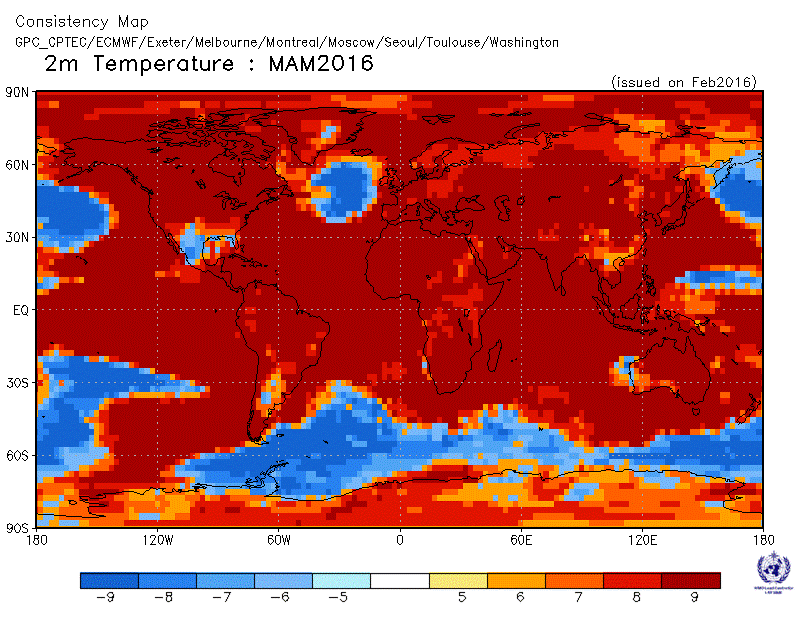 2.1.4 DMME (5 GPCs), using the same baseline for all models (1983-2001): 2m temperatureEnsemble mean anomaly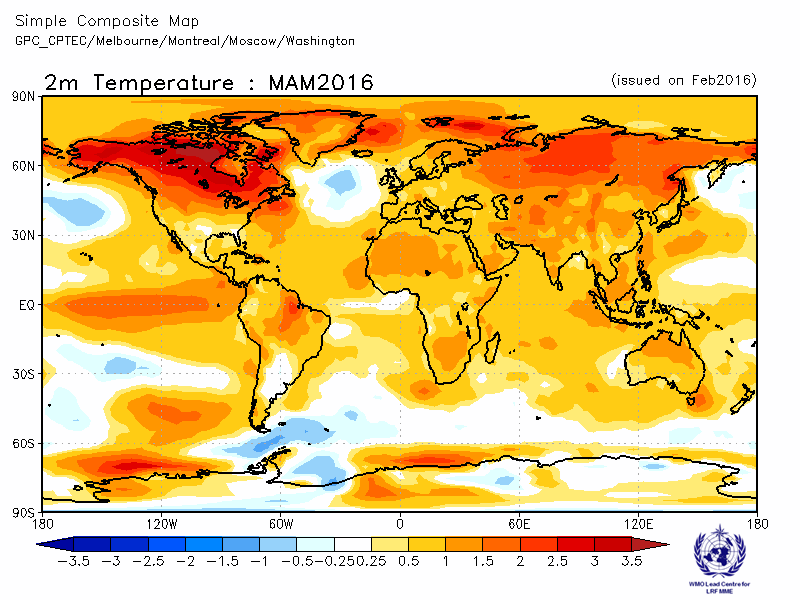 2.1.5 DMME (9 GPCs), for each model using its own baseline: 2m temperature Ensemble mean anomaly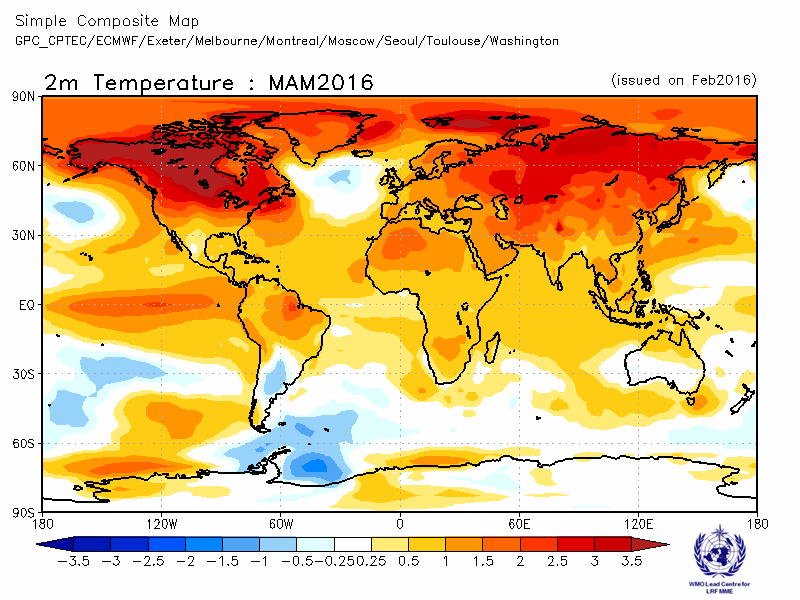 2.1.6 PMME (5 GPCs), using the same baseline for all models (1983-2001): 2m temperatureProbability of most likely tercile category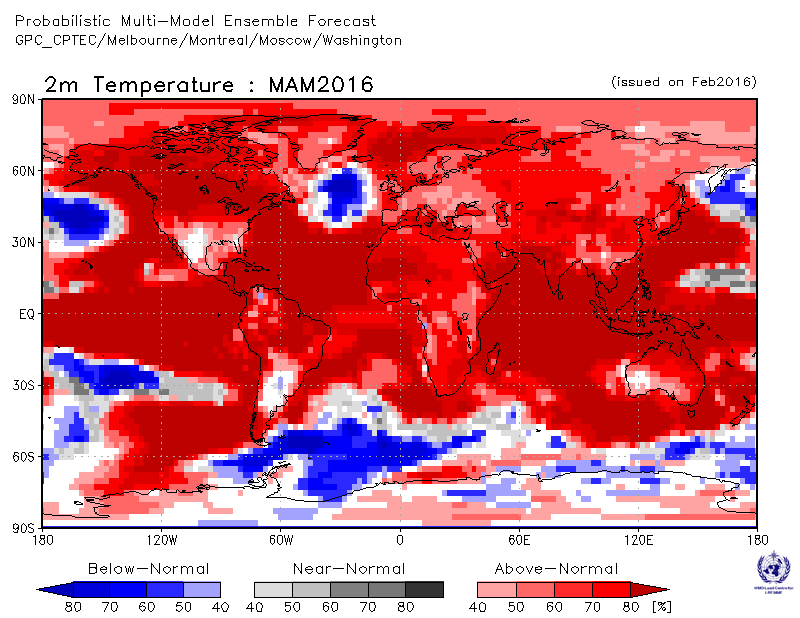 2.1.7 Verification of GPC ensemble mean 2m temperature anomaly forecasts, 1983-2001Verification measure: Anomaly Correlation Coefficient (ACC)Verification dataset: ERA-interimACC verification of 2m temperature anomaly forecasts from other GPCs2.1.8 Verification of GPC 2m temperature probabilistic forecasts, 1983-2001Verification measure: Relative Operating Characteristics (ROC) score for tercile forecastVerification dataset: ERA-interimROC score verification of 2m temperature probabilistic forecasts from other GPCs2.1.9 Verification of GPC 2m temperature probabilistic forecasts, 1983-2001Verification measure: Relative Operating Characteristics (ROC) Curve and Score over globeVerification dataset: ERA-interimROC curve and Score verification of 2m temperature probabilistic forecasts from other GPCs2.1.10 Verification of GPC 2m temperature probabilistic forecasts, 1983-2001Verification measure: Reliability Diagram over globeVerification dataset: ERA-interimReliability Diagram verification of 2m temperature probabilistic forecasts from other GPCs2.2	Precipitation2.2.1 Individual GPC ensemble mean forecasts of precipitation anomalies relative to 1983-20012.2.2 Individual GPC ensemble mean forecasts of precipitation anomalies from other GPCs for which forecast anomalies relative to 1983-2001 are not available.2.2.3 Forecast consistency map (9 GPCs): precipitation(number of GPCs with positive/negative ensemble mean anomalies – relative to own baseline)2.2.4 DMME (5 GPCs), using the same baseline for all models (1983-2001): precipitation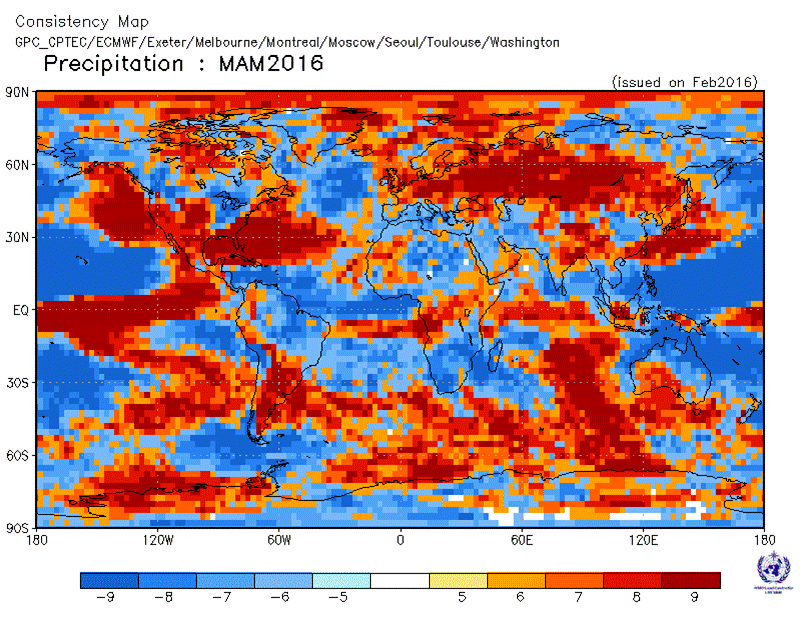 Ensemble mean anomaly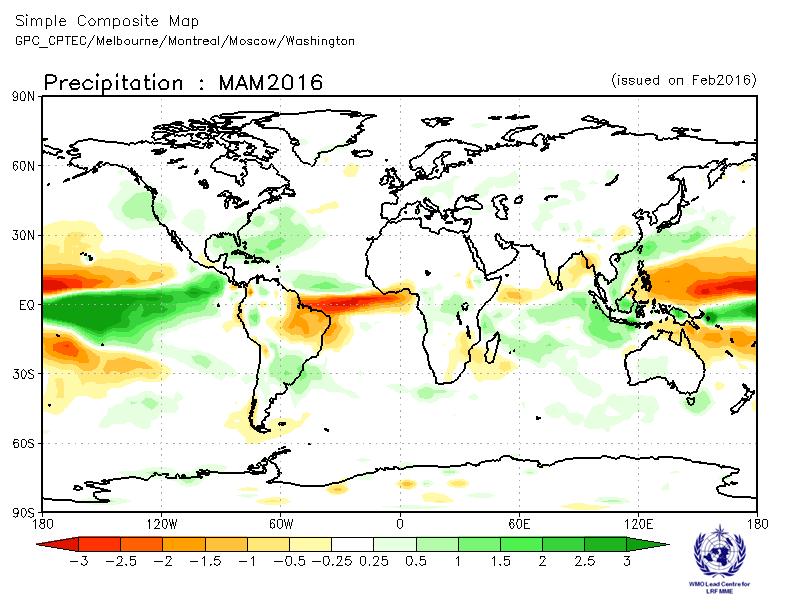 2.2.5 DMME (9 GPCs), for each model using its own baseline: precipitation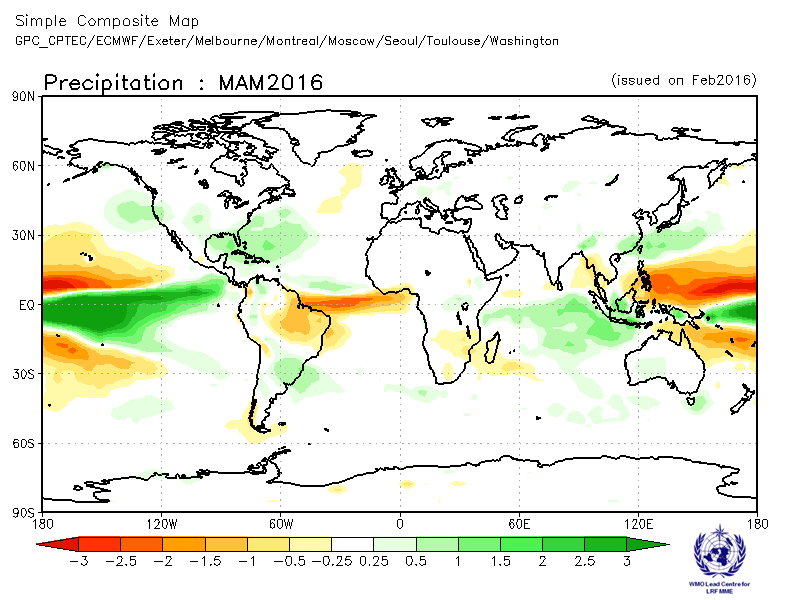 Ensemble mean anomaly2.2.6 PMME (5 GPCs), using the same baseline for all models (1983-2001): precipitationProbability of most likely tercile category 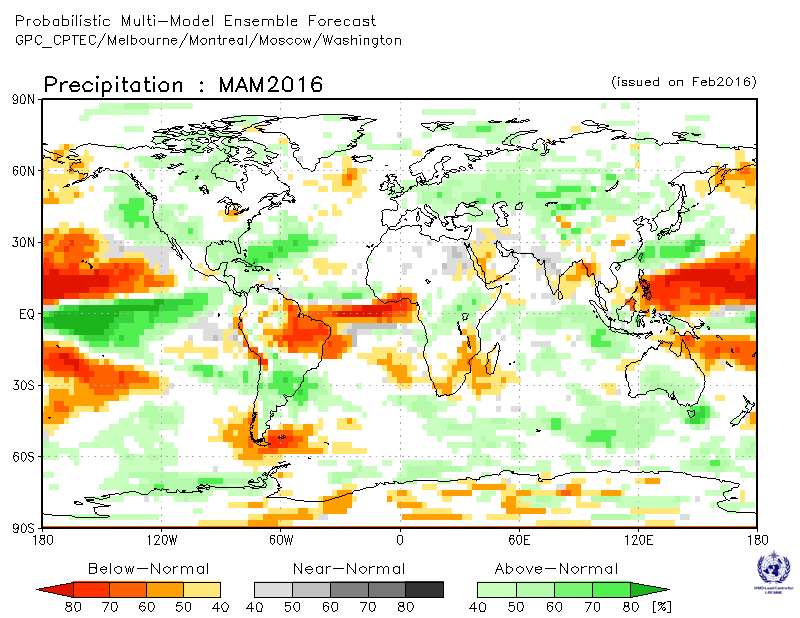 2.2.7 Verification of GPC ensemble mean precipitation anomaly forecasts, 1983-2001Verification measure: Anomaly Correlation Coefficient (ACC)Verification dataset: GPCPACC verification of precipitation anomaly forecasts from other GPCs2.2.8 Verification of GPC precipitation probabilistic forecasts, 1983-2001Verification measure: Relative Operating Characteristics (ROC) score for tercile forecastVerification dataset: GPCPROC score verification of precipitation probabilistic forecasts from other GPCs2.2.9 Verification of GPC precipitation probabilistic forecasts, 1983-2001Verification measure: Relative Operating Characteristics (ROC) Curve and Score over globeVerification dataset: GPCPROC curve and Score verification of precipitation probabilistic forecasts from other GPCs2.2.10 Verification of GPC precipitation probabilistic forecasts, 1983-2001Verification measure: Reliability Diagram over globeVerification dataset: GPCPReliability Diagram verification of precipitation probabilistic forecasts from other GPCs2.3	 Sea Surface Temperature (SST)2.3.1 Individual GPC ensemble mean forecasts of SST anomalies relative to 1983-20012.3.2 Individual GPC ensemble mean forecasts of SST anomalies from other GPCs for which forecast anomalies relative to 1983-2001 are not available.2.3.3 Forecast consistency map (7 GPCs): SST (number of GPCs with positive/negative ensemble mean anomalies – relative to own baseline)2.3.4 DMME (3 GPCs), using the same baseline for all models (1983-2001): SST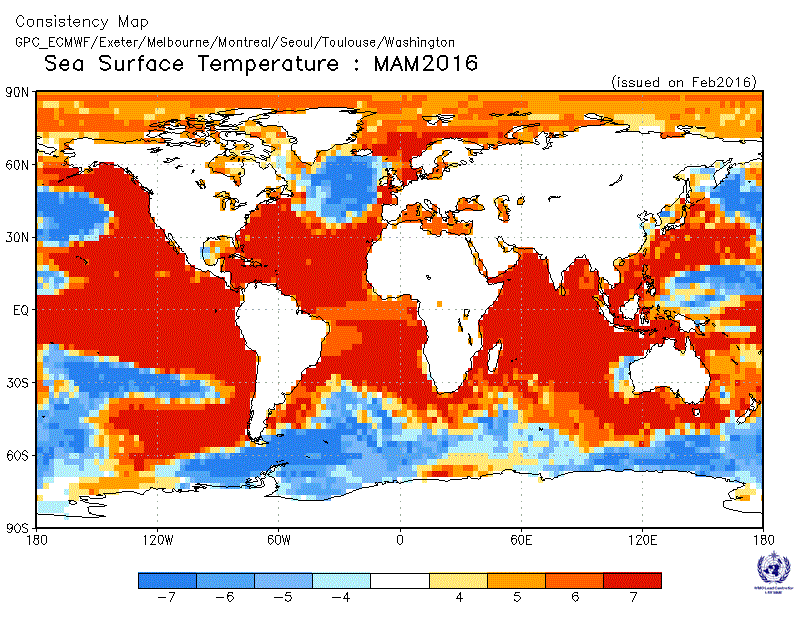 Ensemble mean anomaly 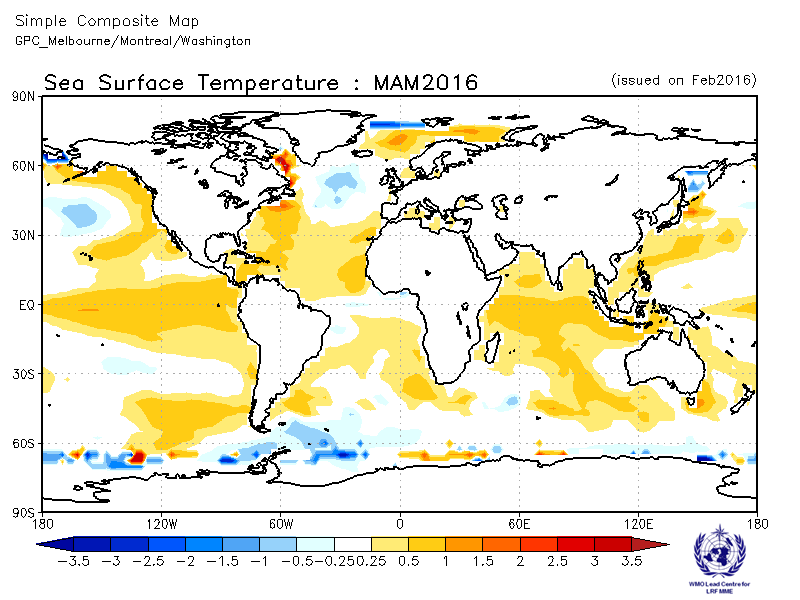 2.3.5 DMME (7 GPCs), for each model using its own baseline: SSTEnsemble mean anomaly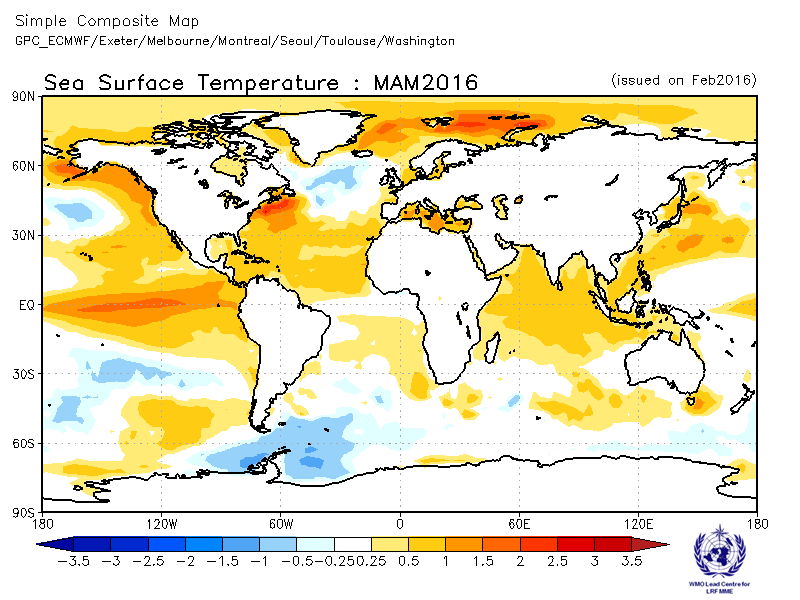 2.3.6 Verification of GPC ensemble mean SST anomaly forecasts, 1983-2001Verification measure: Anomaly Correlation Coefficient (ACC)Verification dataset: Reynolds SSTACC verification of SST anomaly forecasts from other GPCs2.4	500 hPa Geopotential Height2.4.1 Individual GPC ensemble mean forecasts of 500hPa height anomalies relative to 1983-20012.4.2 Individual GPC ensemble mean forecasts of 500hPa height anomalies from other GPCs for which forecast anomalies relative to 1983-2001 are not available.2.4.3 Forecast consistency map (9 GPCs): 500hPa height(number of GPCs with positive/negative ensemble mean anomalies – relative to own baseline)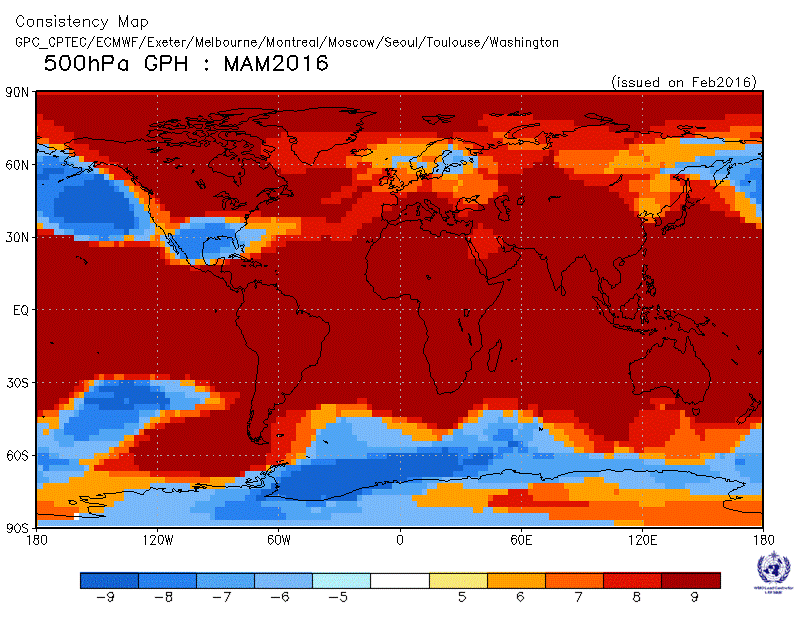 2.4.4 DMME (5 GPCs), using the same baseline for all models (1983-2001): 500hPa height Ensemble mean anomaly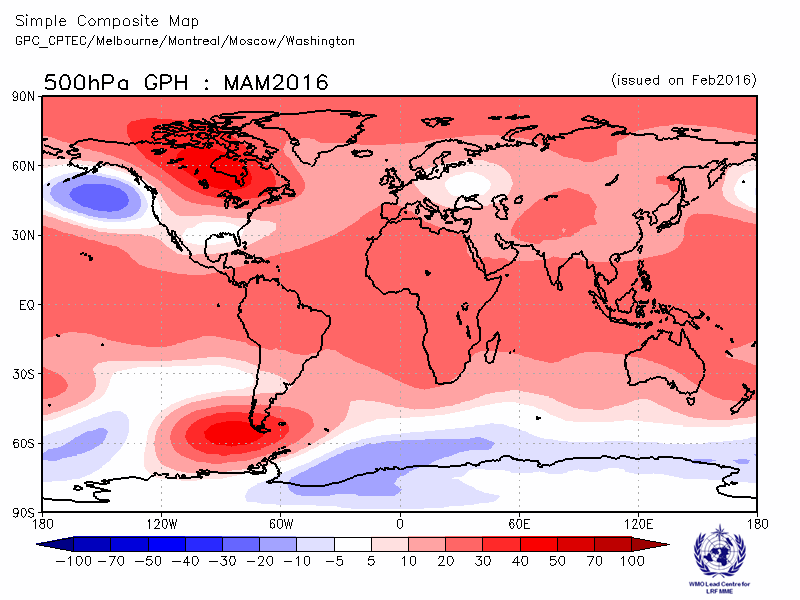 2.4.5 DMME (9 GPCs), for each model using its own baseline: 500hPa heightEnsemble mean anomaly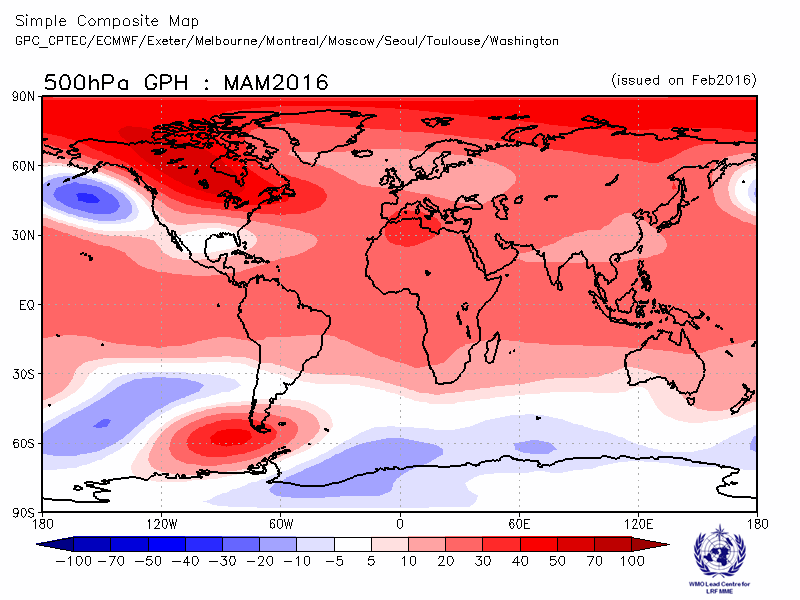 2.4.6 PMME (5 GPCs), using the same baseline for all models (1983-2001): 500hPa heightProbability of most likely tercile category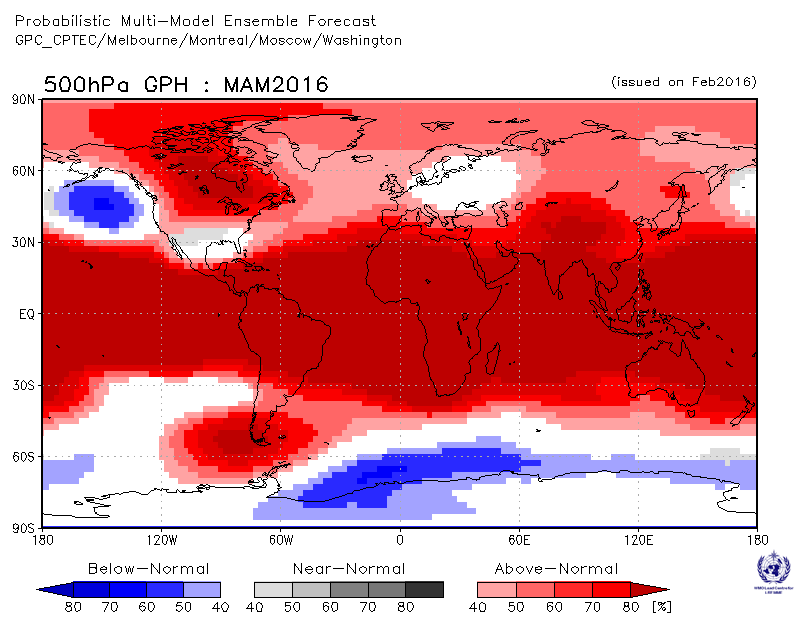 2.4.7 Verification of GPC ensemble mean 500hPa height anomaly forecasts, 1983-2001Verification measure: Anomaly Correlation Coefficient (ACC)Verification dataset: ERA-InterimACC verification of 500hPa height anomaly forecasts from other GPCs2.4.8 Verification of GPC 500hPa height probabilistic forecasts, 1983-2001Verification measure: Relative Operating Characteristics (ROC) score for tercile forecastVerification dataset: ERA-InterimROC score verification of 500hPa height probabilistic forecasts from other GPCs2.4.9 Verification of GPC 500hPa height probabilistic forecasts, 1983-2001Verification measure: Relative Operating Characteristics Curve (ROC) and Score over globeVerification dataset: ERA-interimROC curve and Score verification of 500hPa height probabilistic forecasts from other GPCs2.4.10 Verification of GPC 500hPa height probabilistic forecasts, 1983-2001Verification measure: Reliability Diagram over globeVerification dataset: ERA-interimReliability Diagram verification of 500hPa height probabilistic forecasts from other GPCs2.5	Mean Sea Level Pressure2.5.1 Individual GPC ensemble mean forecasts of MSLP anomalies relative to 1983-20012.5.2 Individual GPC ensemble mean forecasts of MSLP anomalies from other GPCs for which forecast anomalies relative to 1983-2001 are not available.2.5.3 Forecast consistency map (9 GPCs): MSLP(number of GPCs with positive/negative ensemble mean anomalies – relative to own baseline)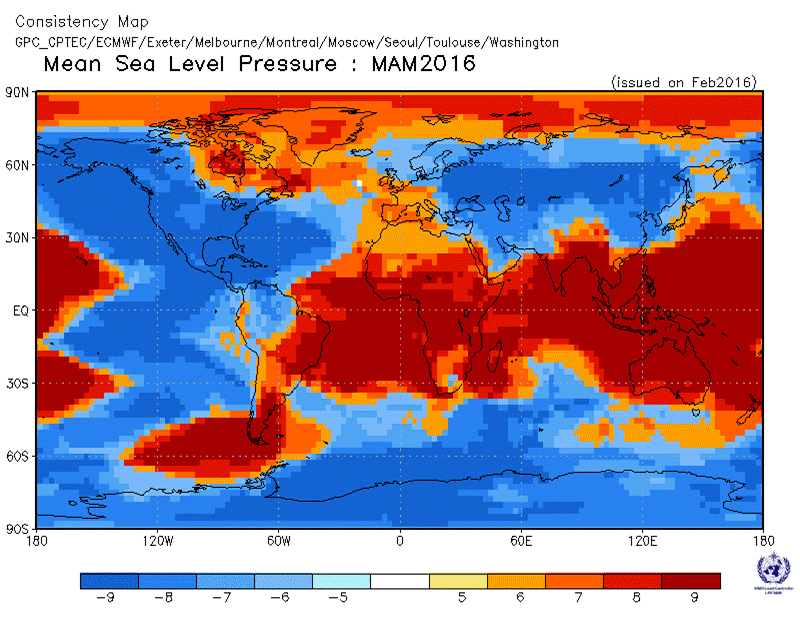 2.5.4 DMME (5 GPCs), using the same baseline for all models (1983-2001): MSLPEnsemble mean anomaly 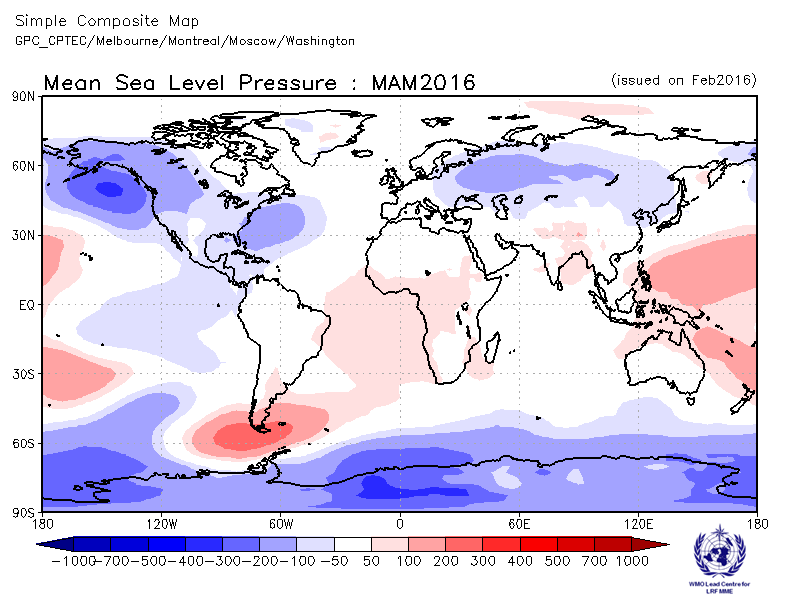 2.5.5 DMME (9 GPCs), for each model using its own baseline: MSLPEnsemble mean anomaly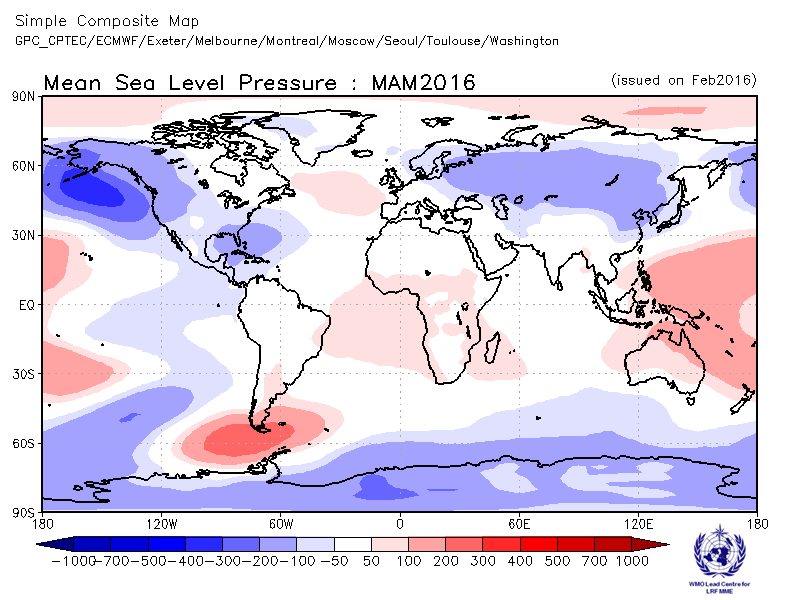 2.5.6 PMME (5 GPCs), using the same baseline for all models (1983-2001): MSLPProbability of most likely tercile category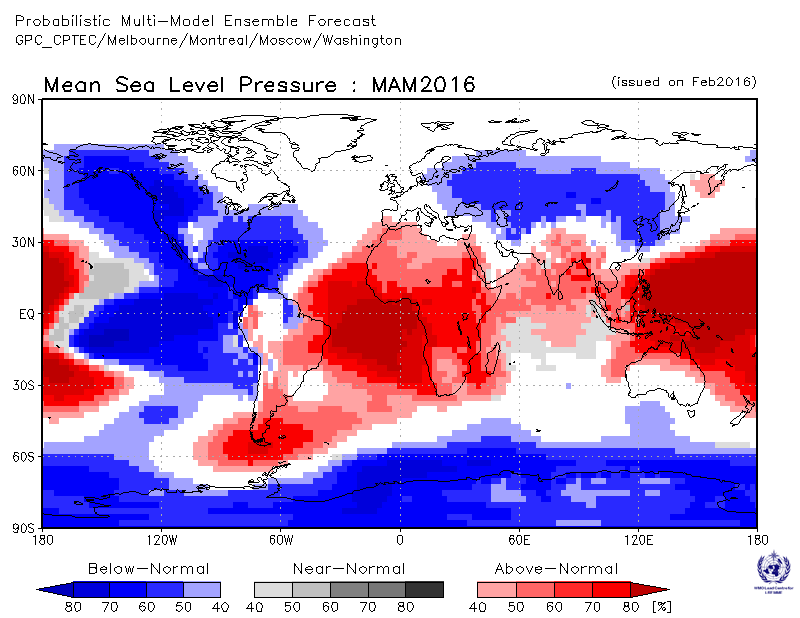 2.5.7 Verification of GPC ensemble mean MSLP anomaly forecasts, 1983-2001Verification measure: Anomaly Correlation Coefficient (ACC)Verification dataset: ERA-interimACC verification of MSLP anomaly forecasts from other GPCs2.5.8 Verification of GPC MSLP probabilistic forecasts, 1983-2001Verification measure: Relative Operating Characteristics (ROC) score for tercile forecastVerification dataset: ERA-interimROC score verification of MSLP probabilistic forecasts from other GPCs2.5.9 Verification of GPC MSLP probabilistic forecasts, 1983-2001Verification measure: Relative Operating Characteristics (ROC) Curve and Score over globeVerification dataset: ERA-interimROC curve and Score verification of MSLP probabilistic forecasts from other GPCs2.5.10 Verification of GPC MSLP probabilistic forecasts, 1983-2001Verification measure: Reliability Diagram over globeVerification dataset: ERA-interimReliability Diagram verification of MSLP probabilistic forecasts from other GPCs2.6	Ensemble mean predictions of global mean seasonal temperature anomaly for March-April-May 20162.7	Predictions of monthly SST indices: each model with its own baselineNino 1+2 SSTA[90°W-80°W, 10°S-0°]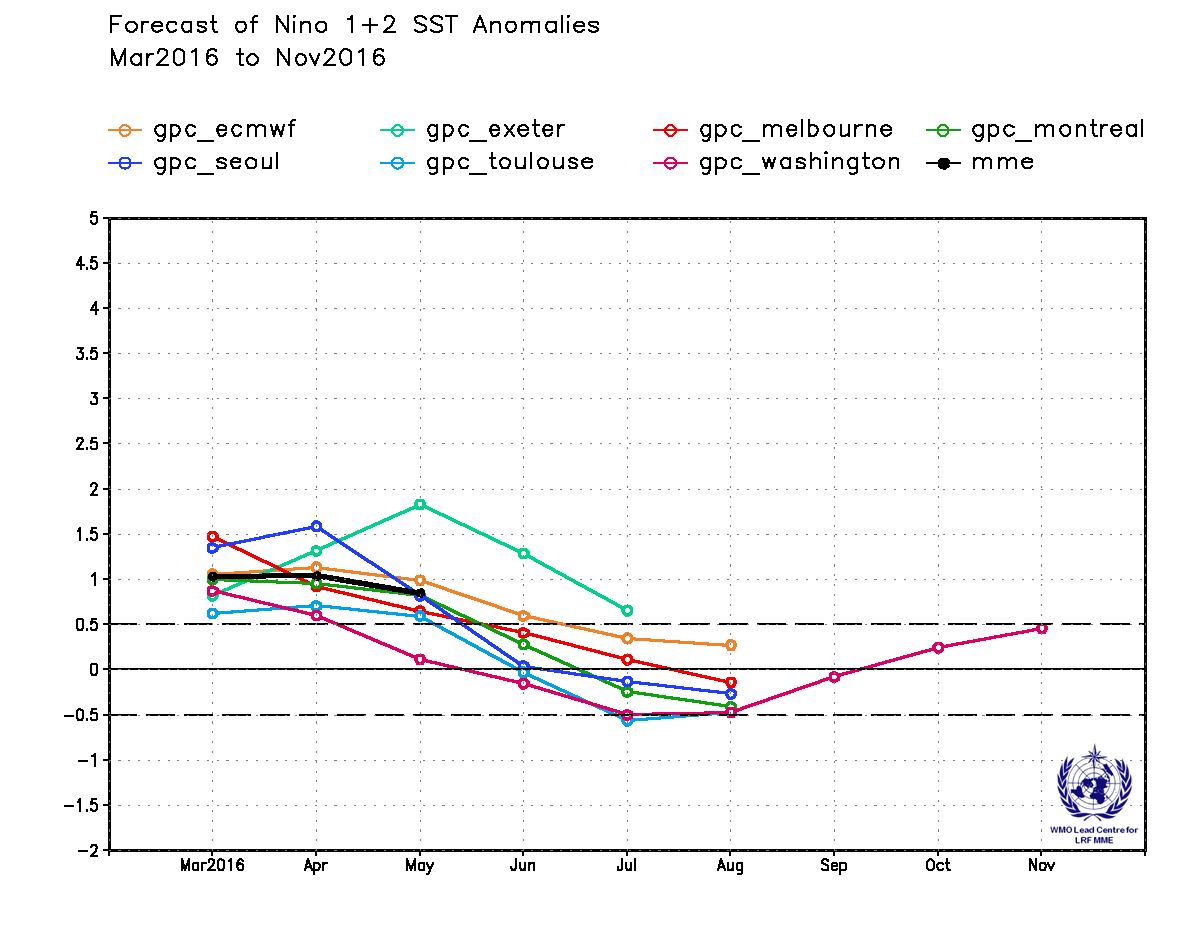 Nino 3 SSTA[150°W-90°W, 5°S-5°N]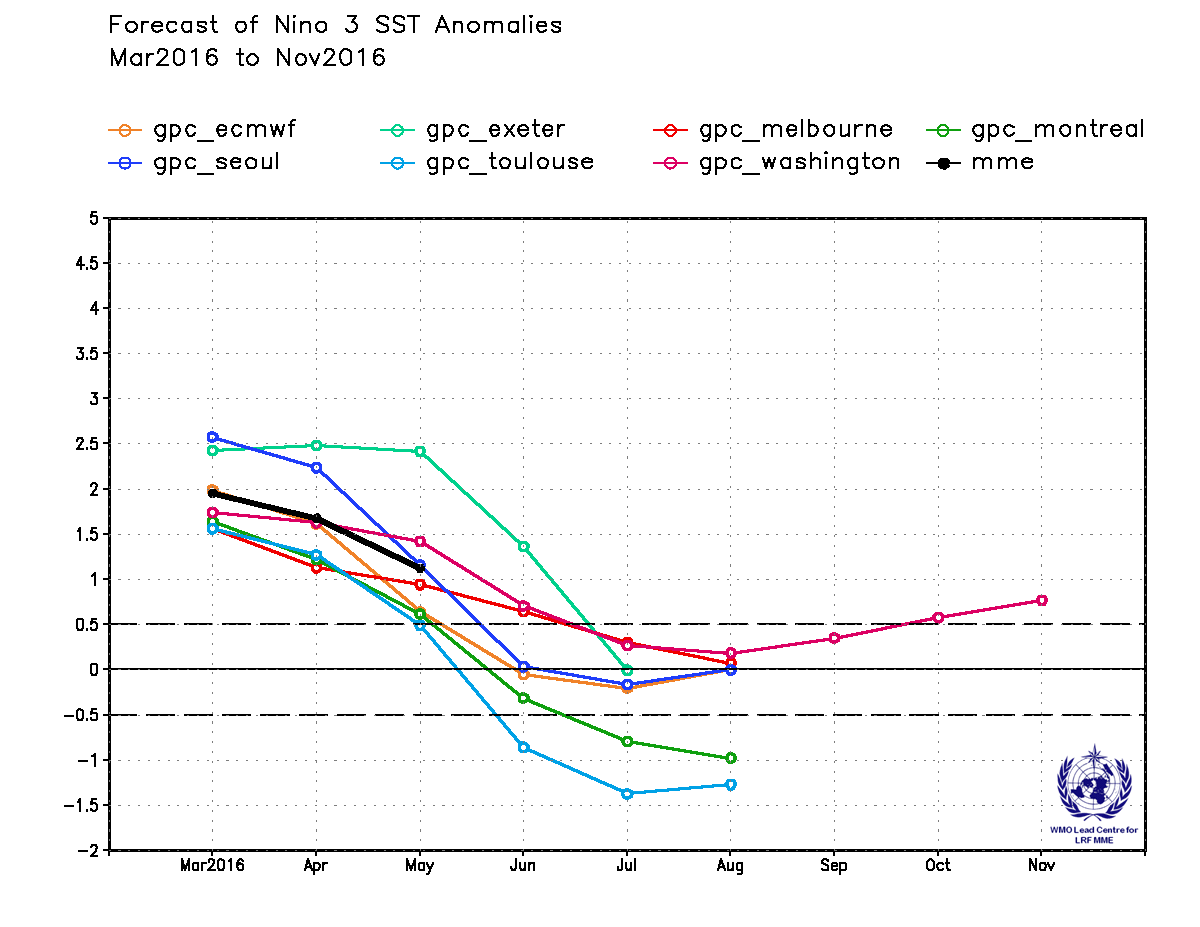 Nino 4 SSTA[160°E-150°W, 5°S-5°N]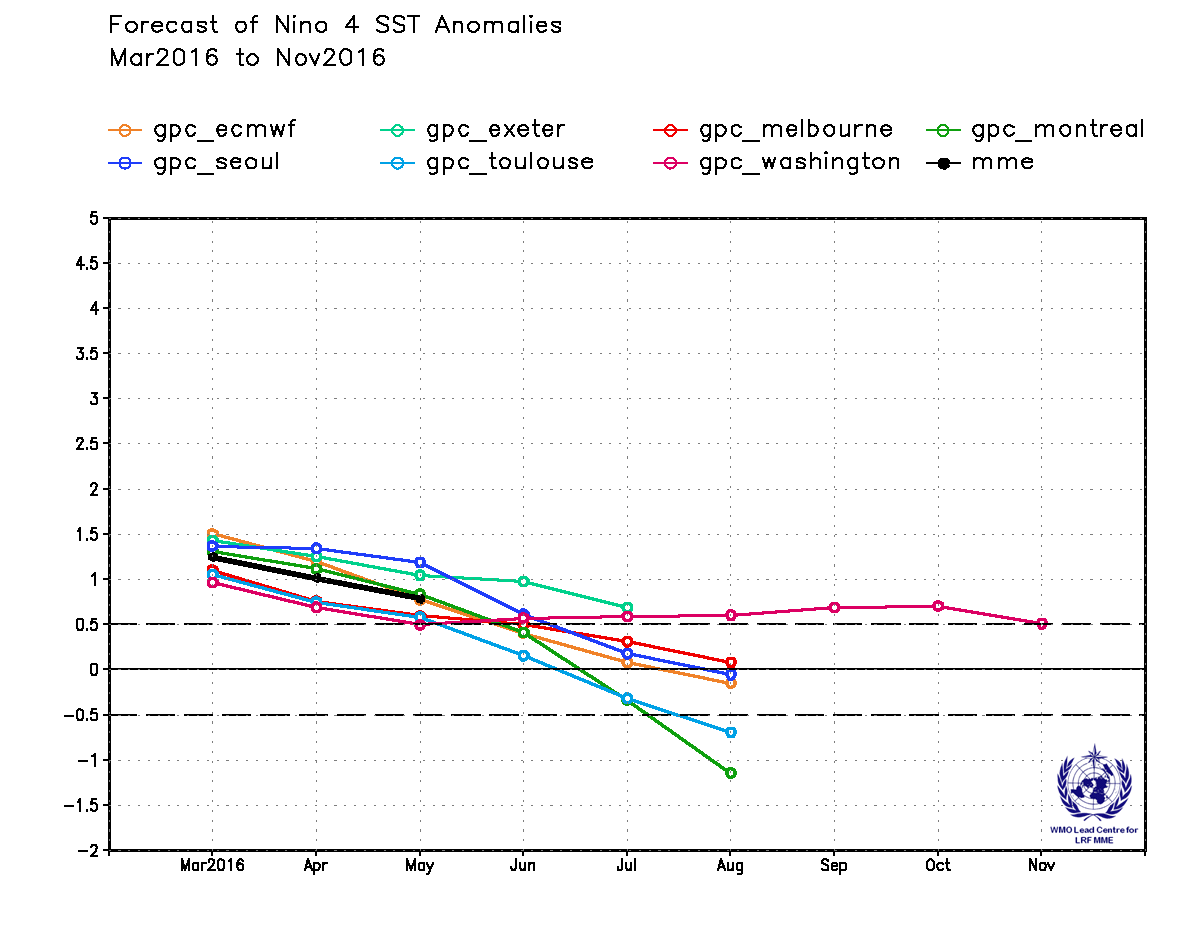 Nino 3.4 SSTA[170°W-120°W, 5°S-5°N]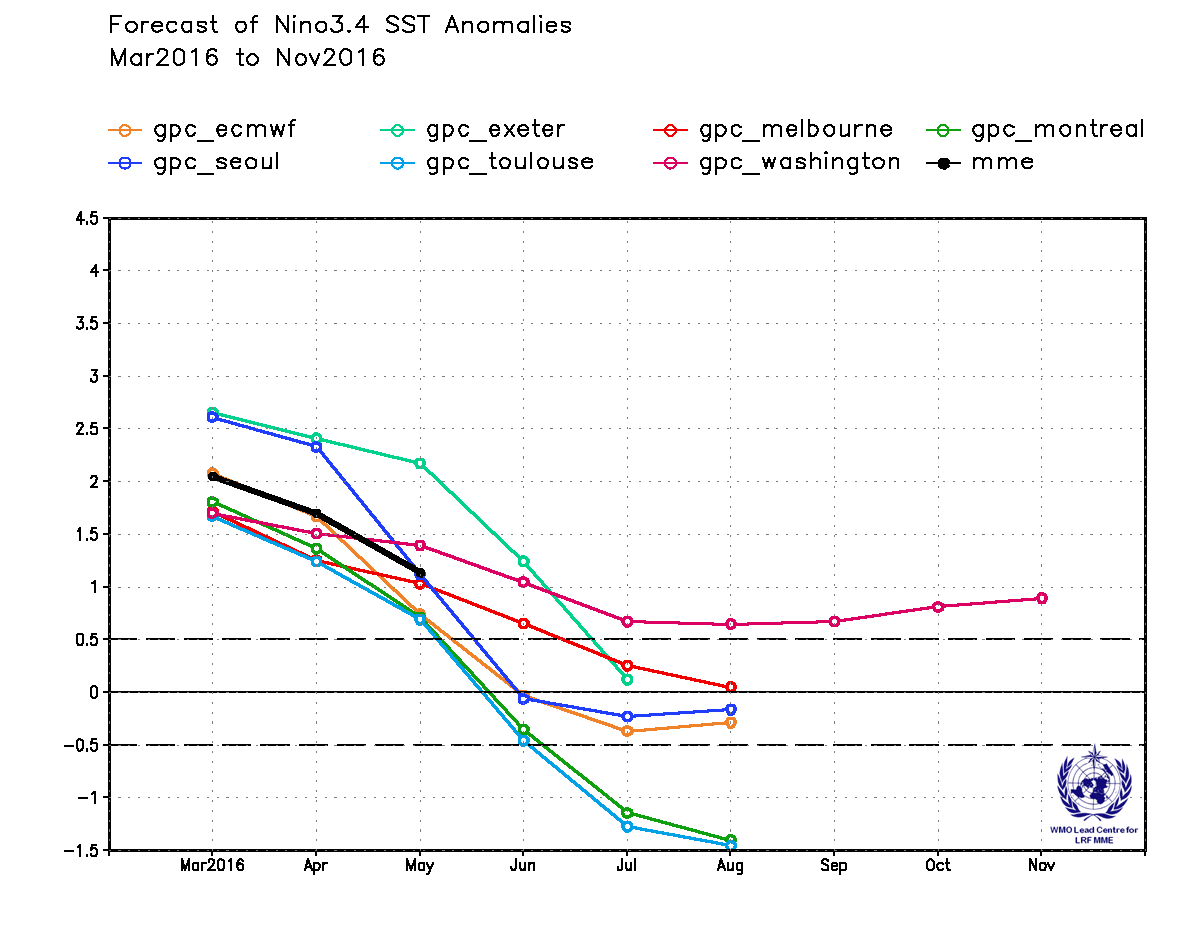 IOD SSTA[50°E-70°E, 10°S -10°N]-SSTA[90°E-110°E, 10°S -0°]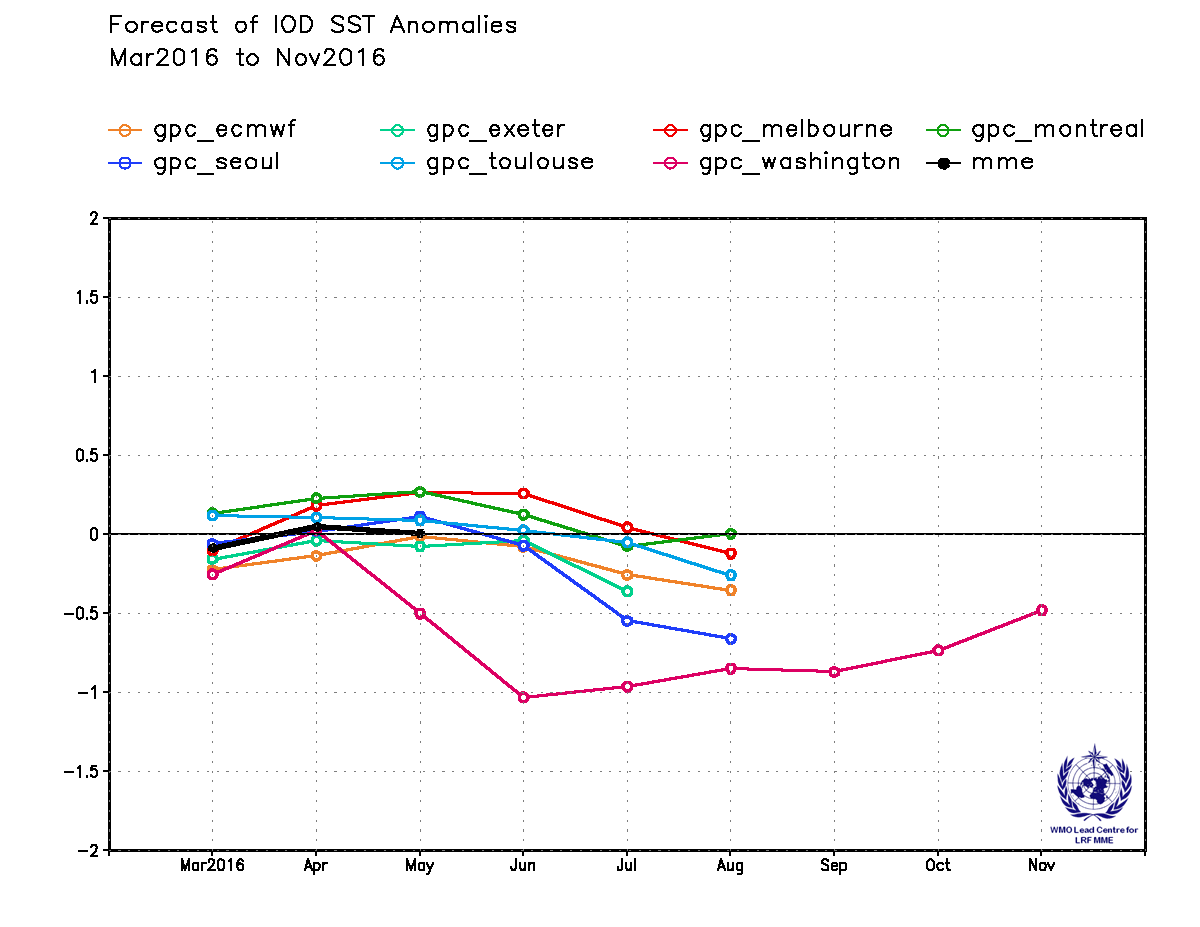 North Tropical Atlantic (NTA) SSTA[60°W-30°W, 5°N-20°N]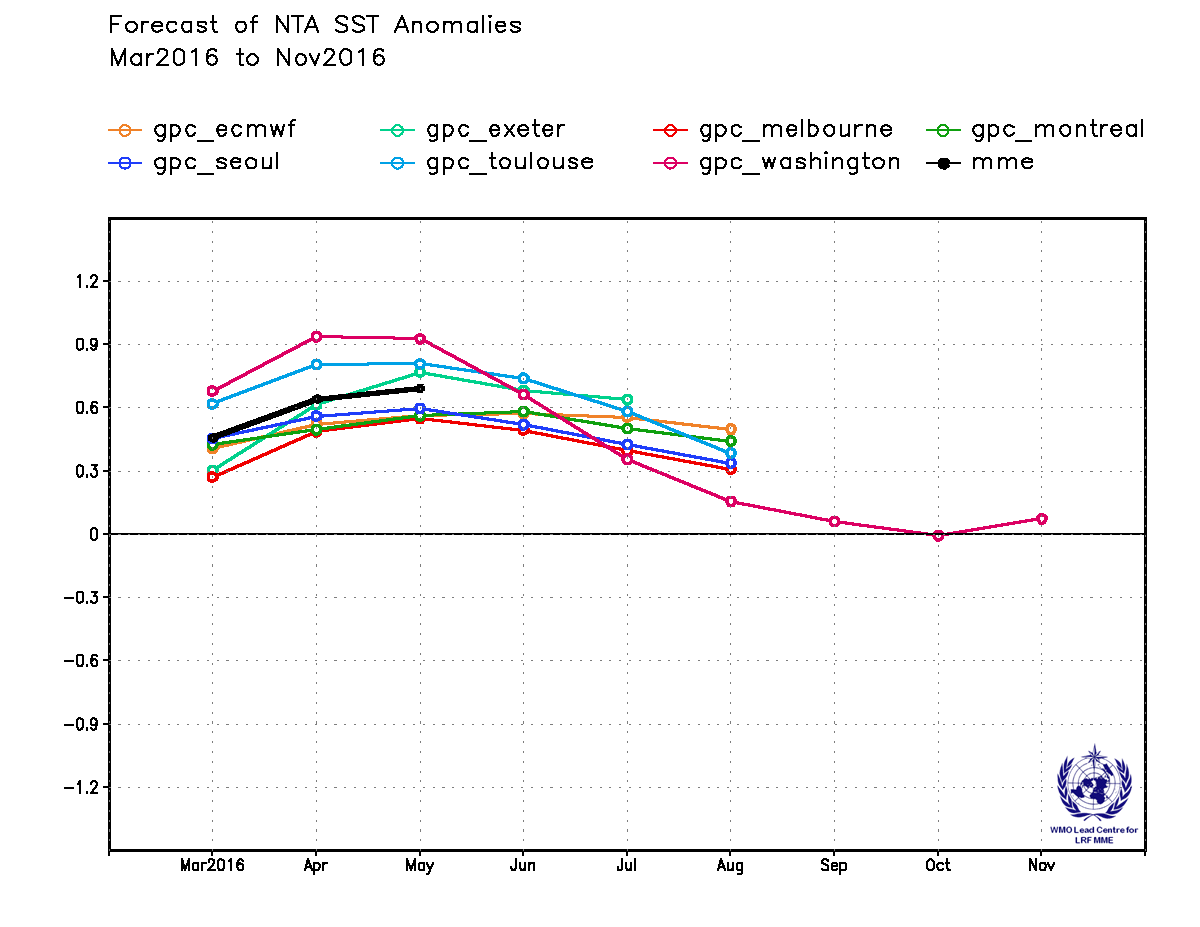 Southern Tropical Atlantic (STA) SSTA[30°W-10°E, 20°S-0°]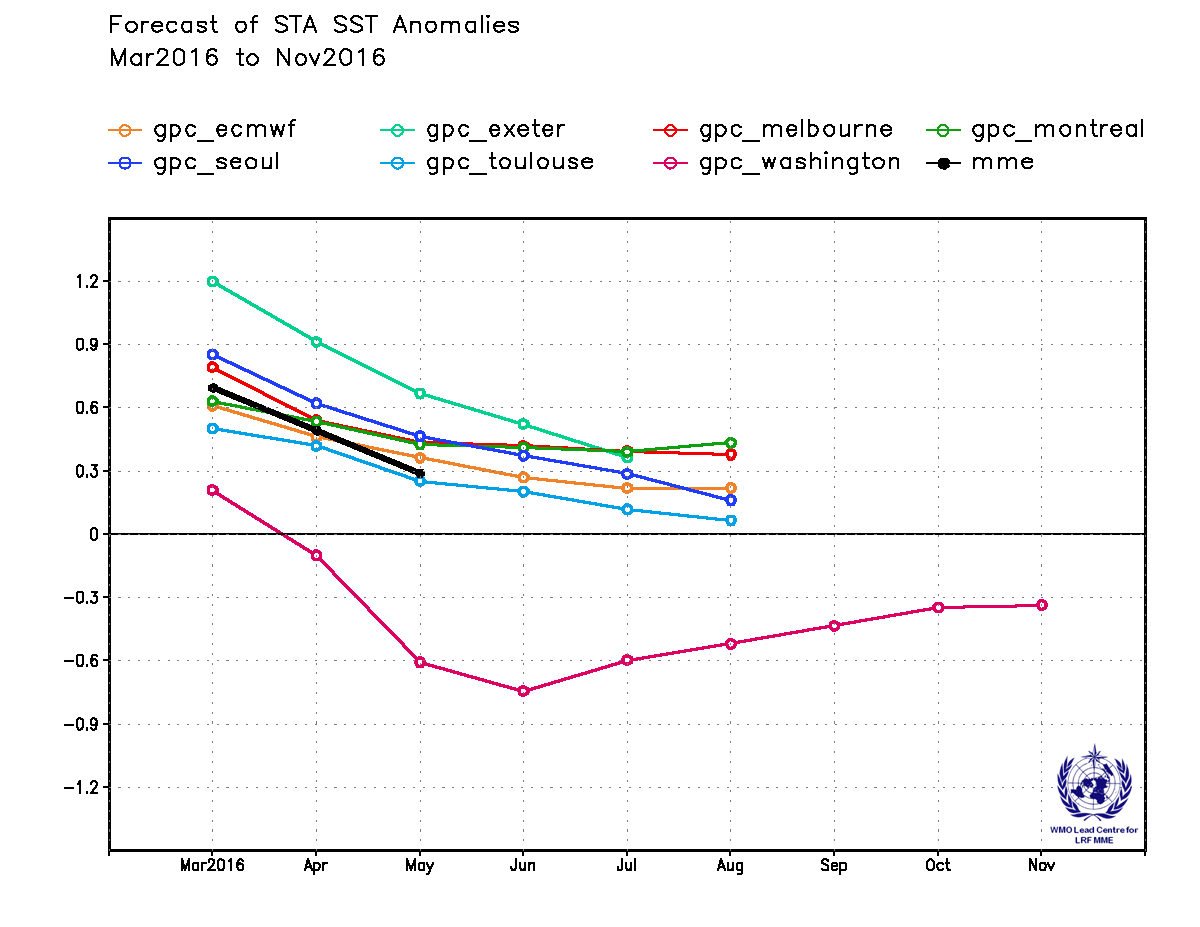 2.8	Further information on GPC hindcasts and forecastsThe probabilistic multi-model ensemble (PMME) prediction maps are generated from 5 GPCs operating models with hindcast periods that include the 1983-2001 (19 year) period, which is used as a common baseline in the multi-model products. The following table summarizes the information on the hindcast period, number of hindcast members and number of forecast members supplied by each of the 9 GPCs. An “X” indicates that hindcast data is not currently available from the corresponding GPC.CPTECBaseline : 1983-2001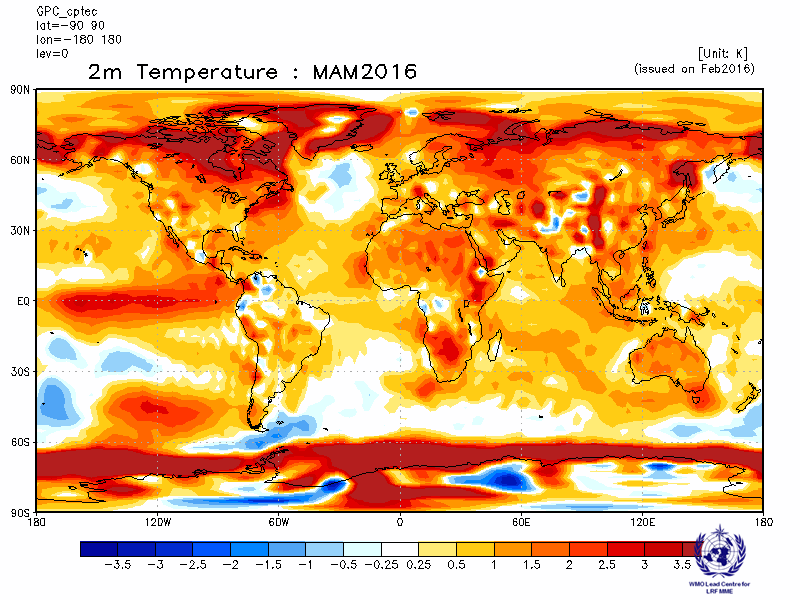 MelbourneBaseline : 1983-2001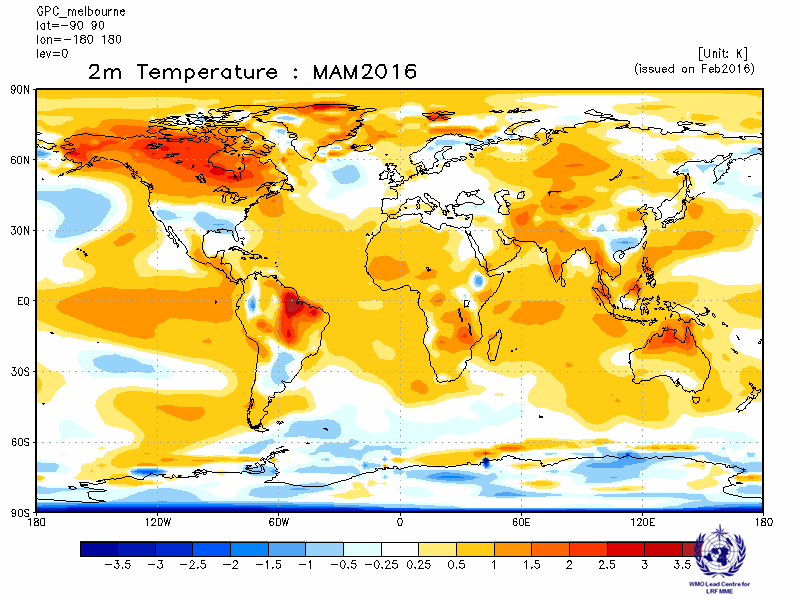 MontrealBaseline : 1983-2001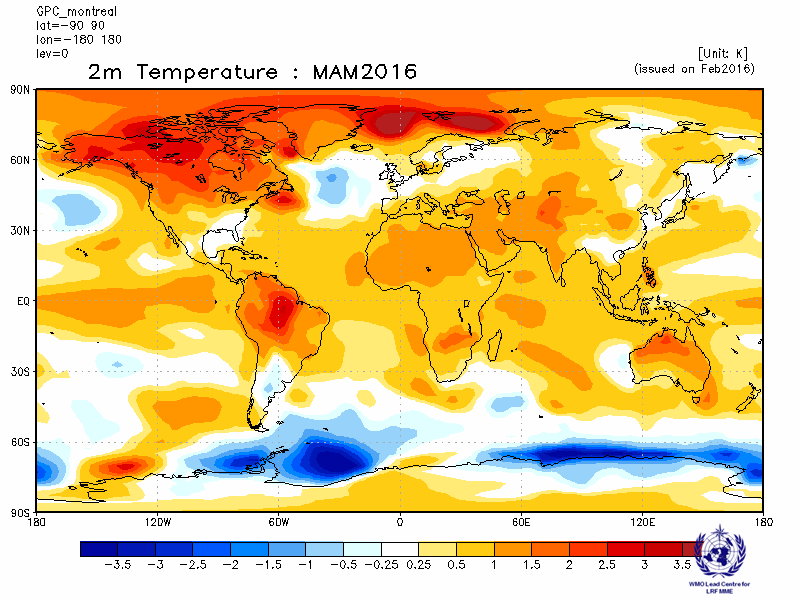 MoscowBaseline : 1983-2001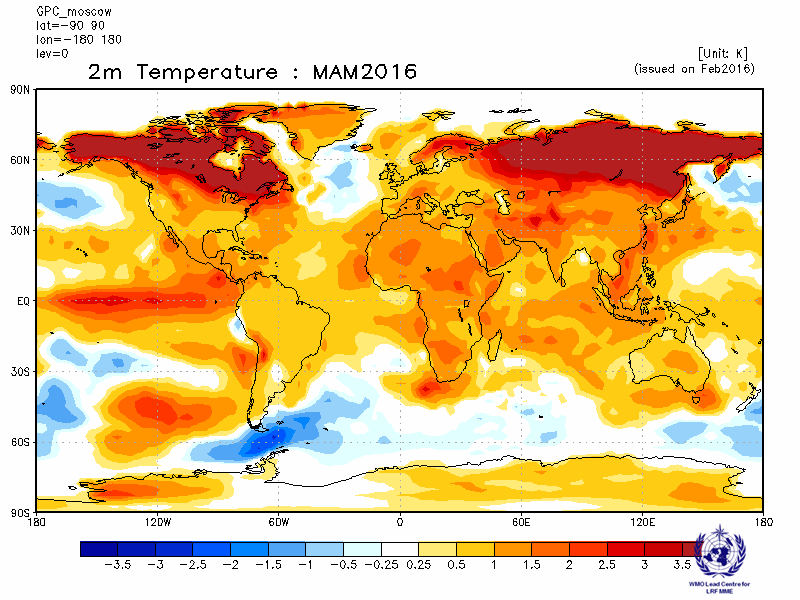 WashingtonBaseline : 1983-2001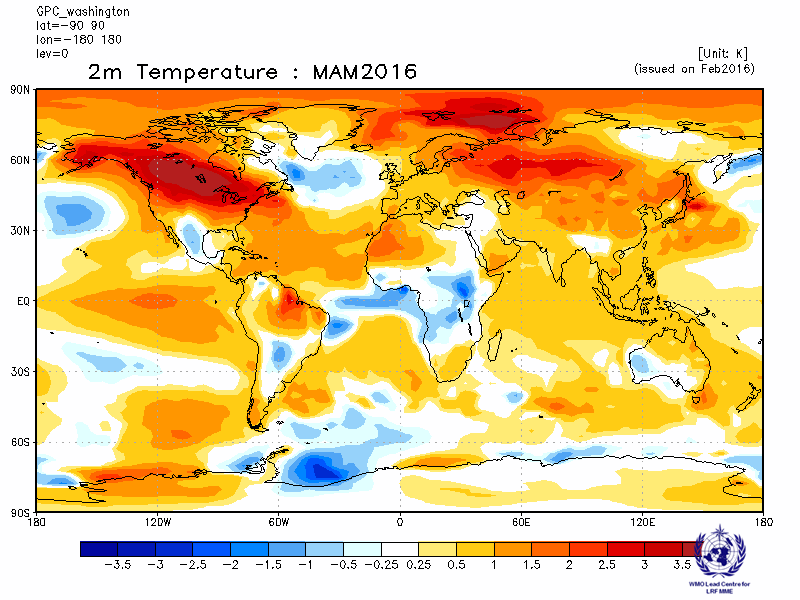 ECMWFBaseline: 1981-2010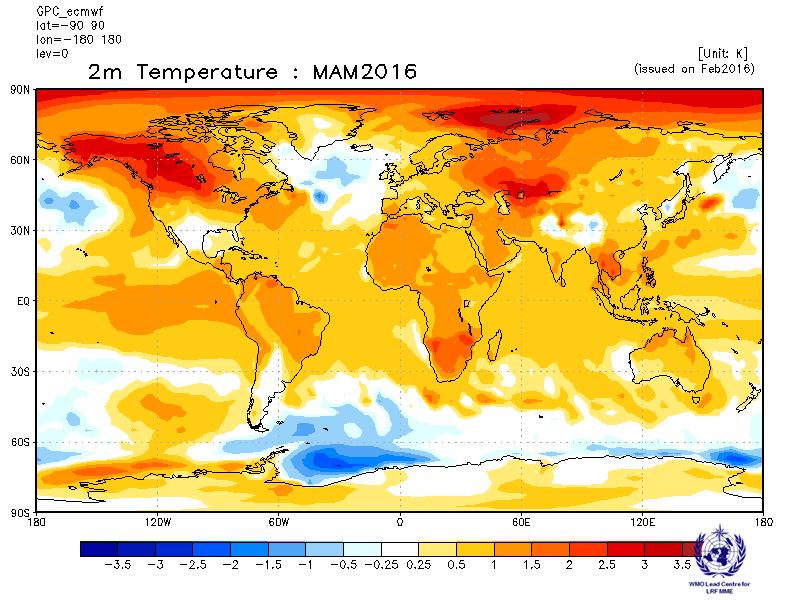 ExeterBaseline: 1996-2009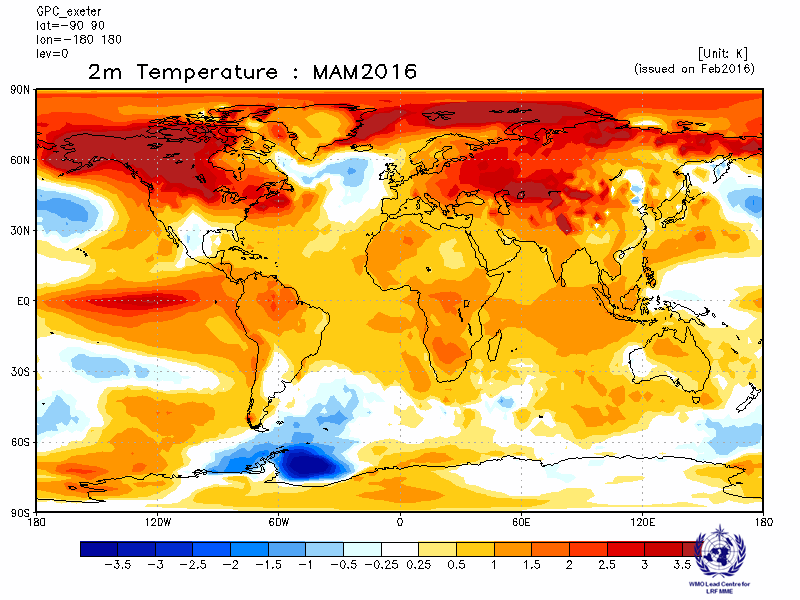 SeoulBaseline: 1996-2009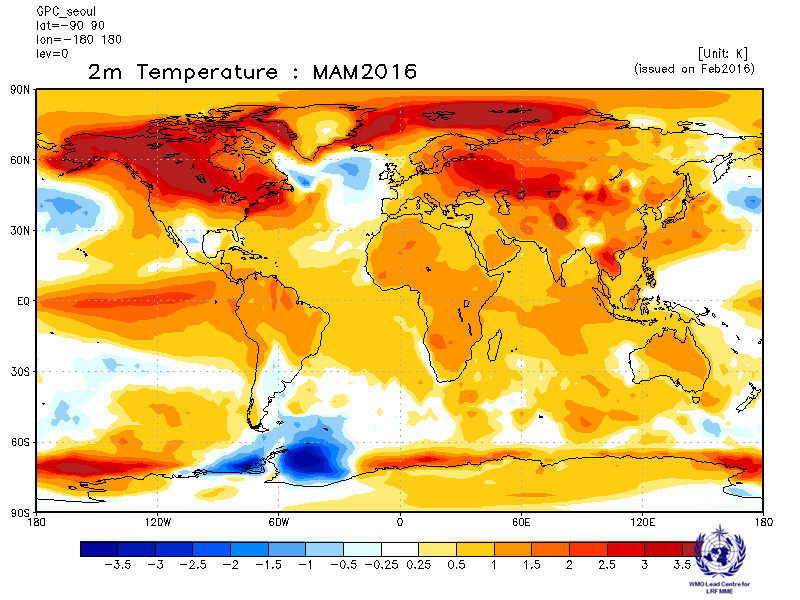 ToulouseBaseline: 1979-2007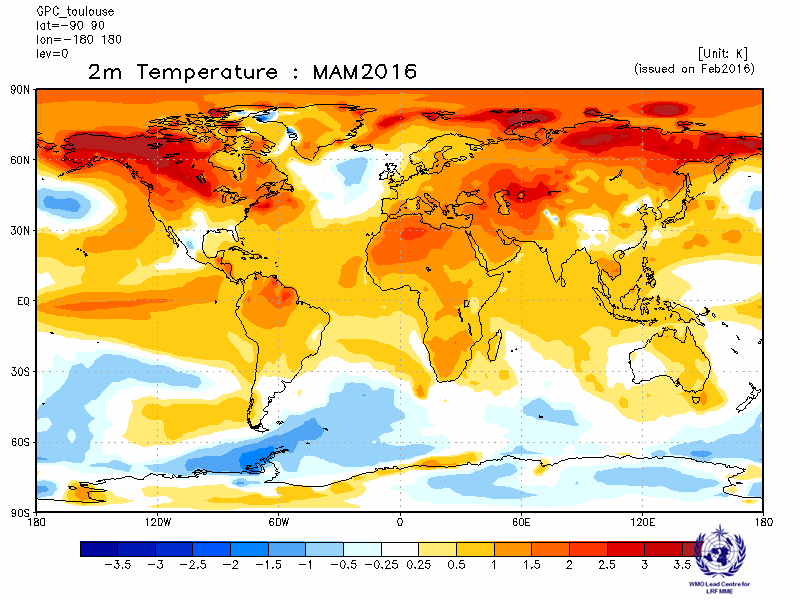 DMME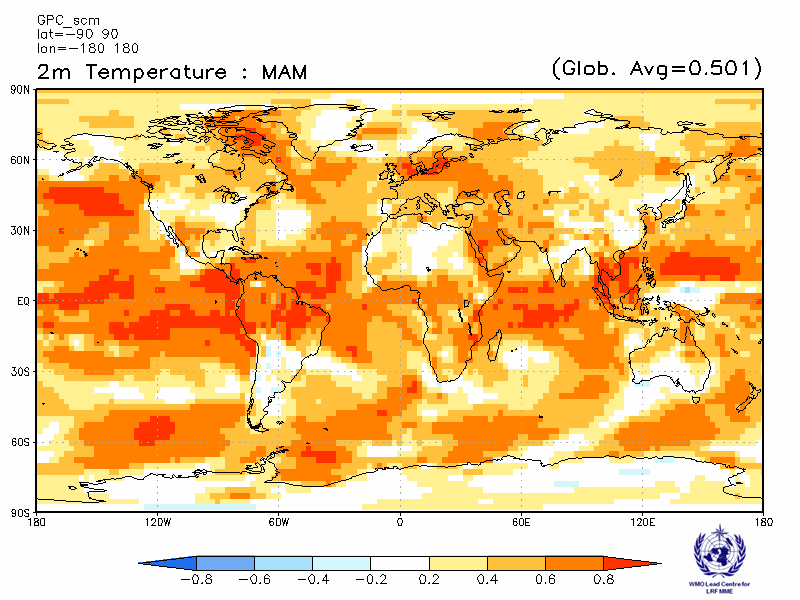 CPTEC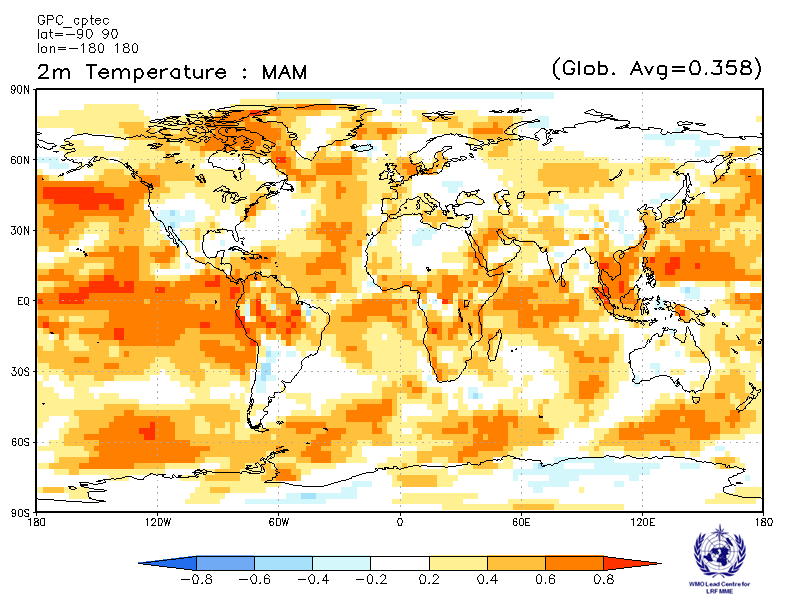 Melbourne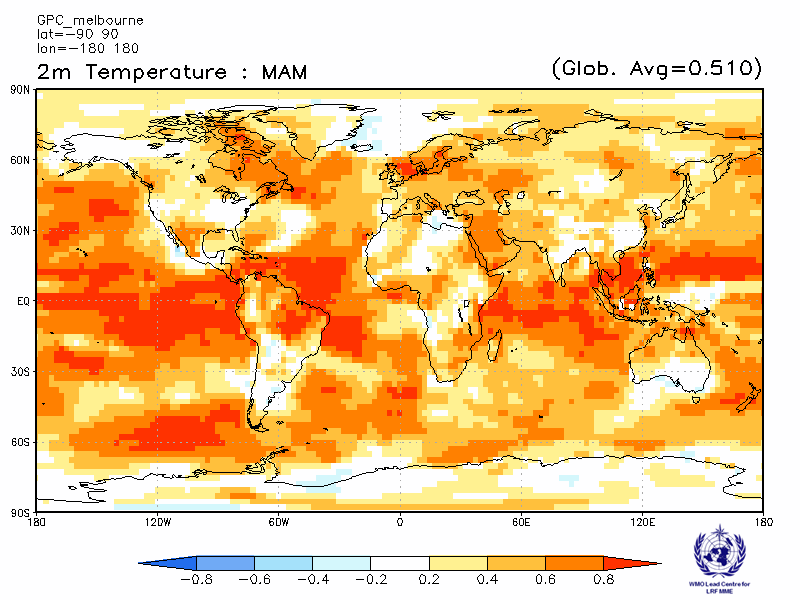 Montreal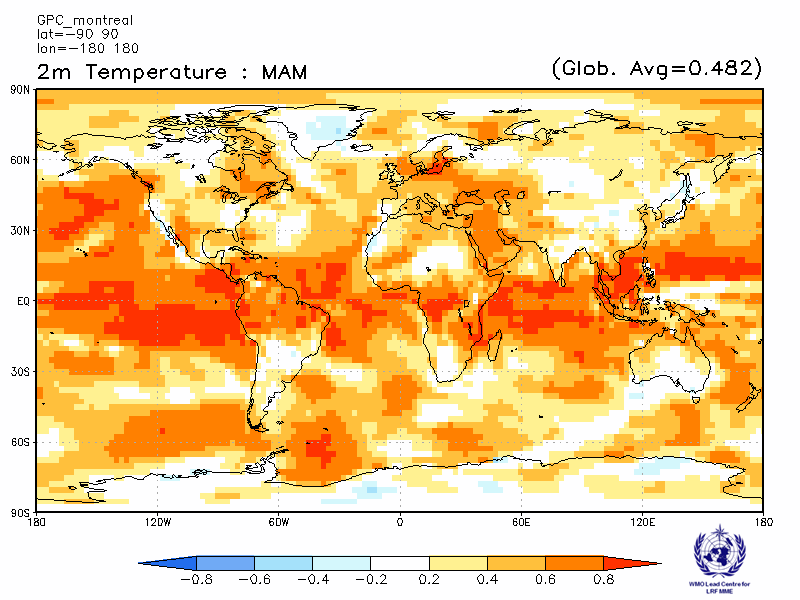 Moscow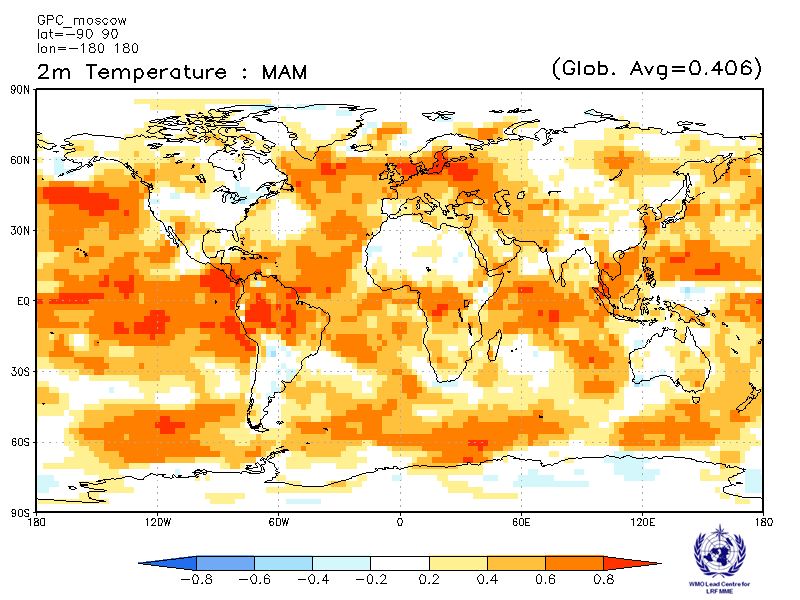 Washington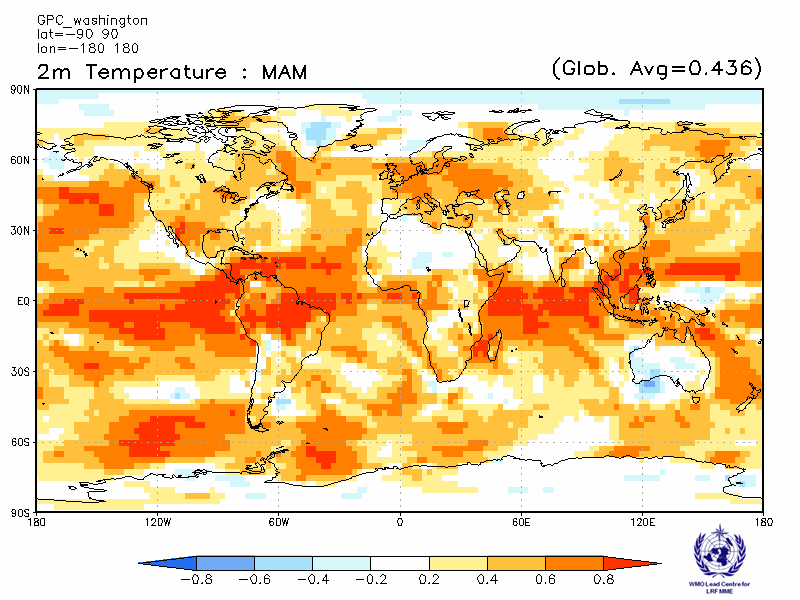 ExeterVerification period: 1996-2009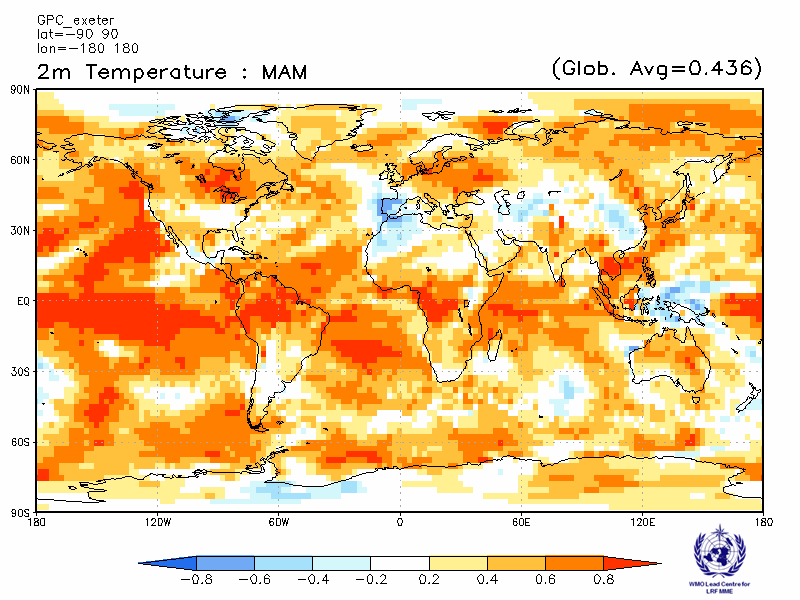 SeoulVerification period: 1996-2009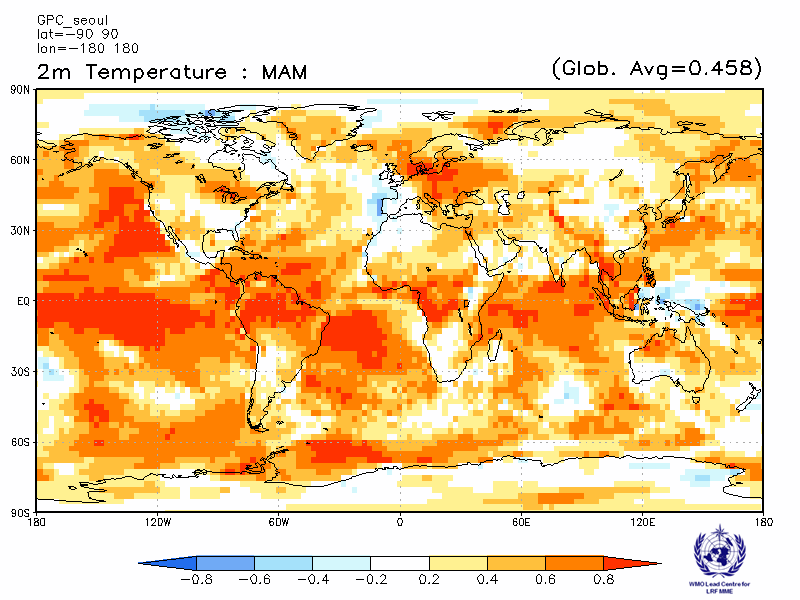 PMME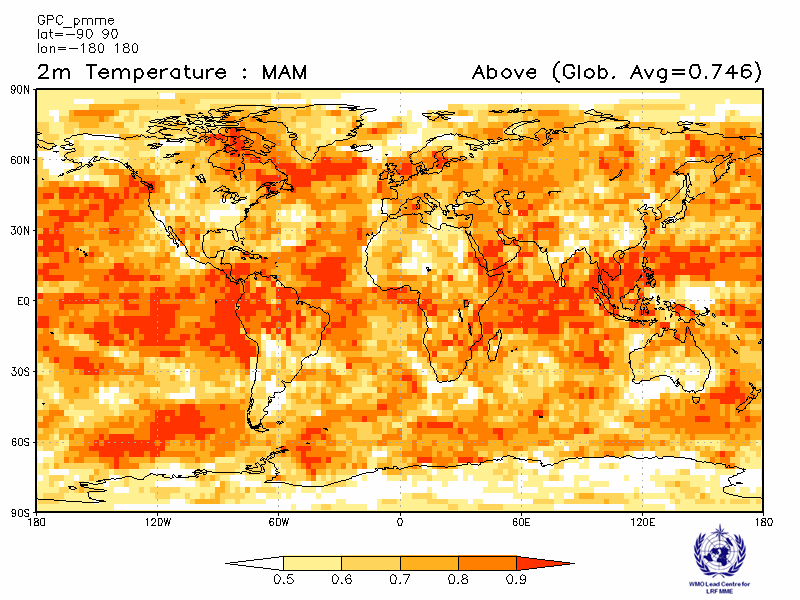 CPTEC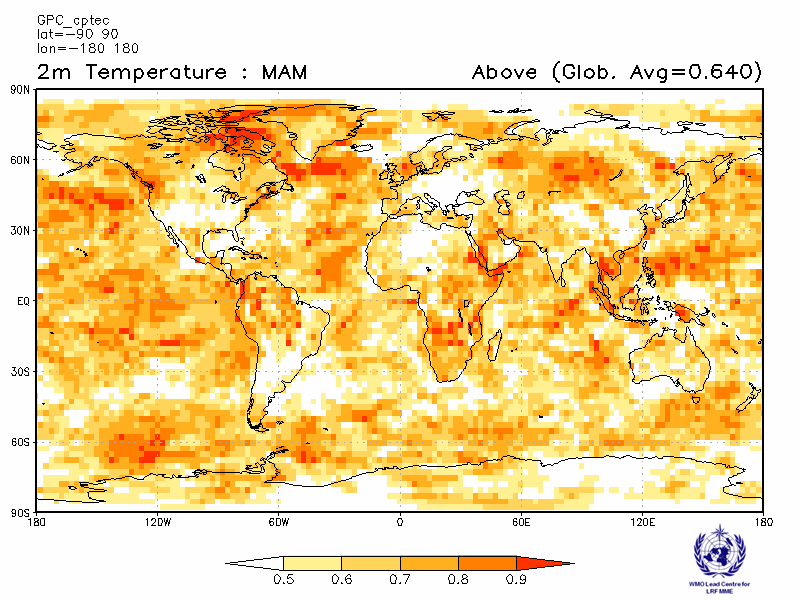 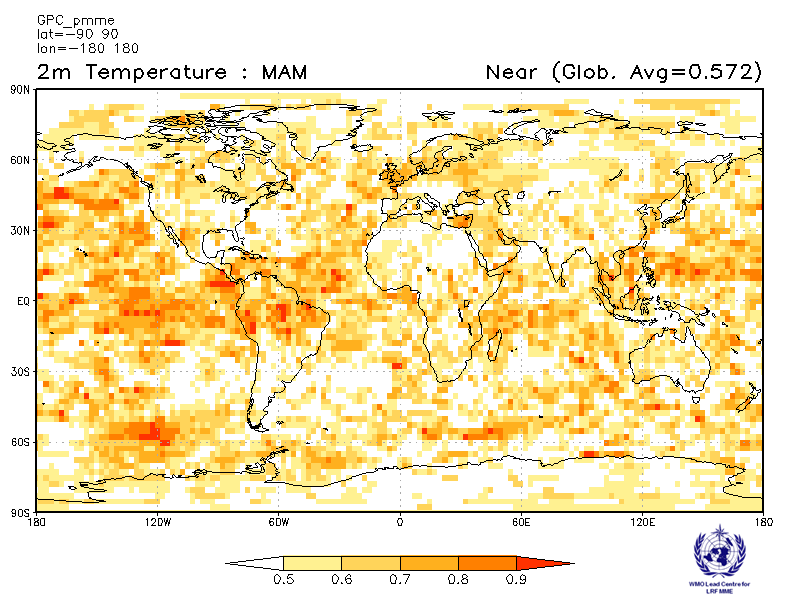 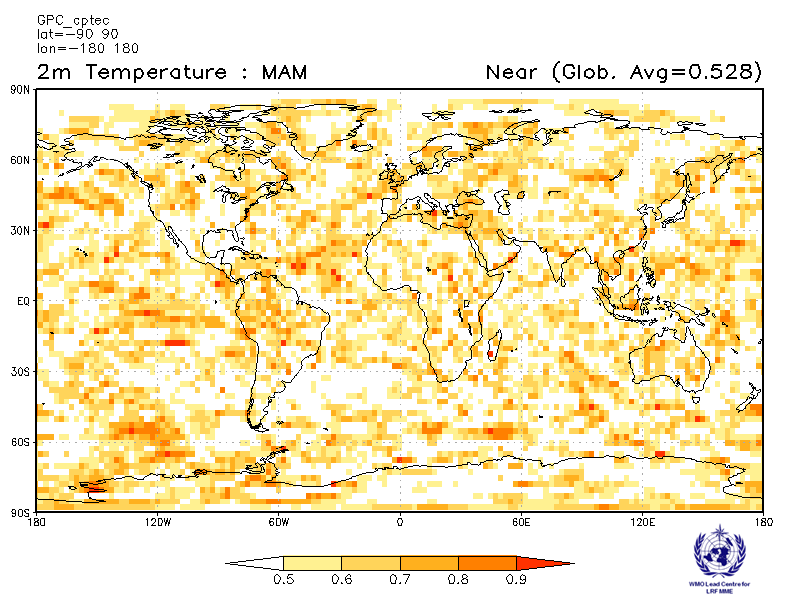 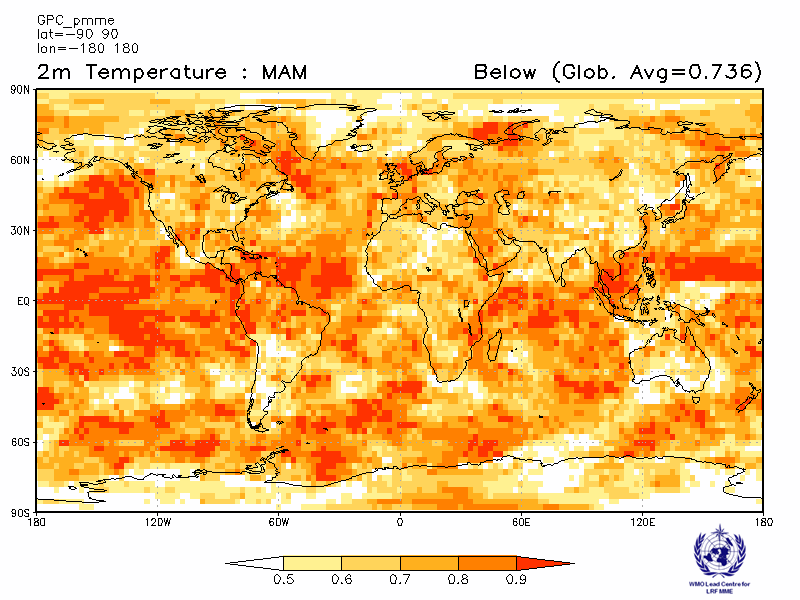 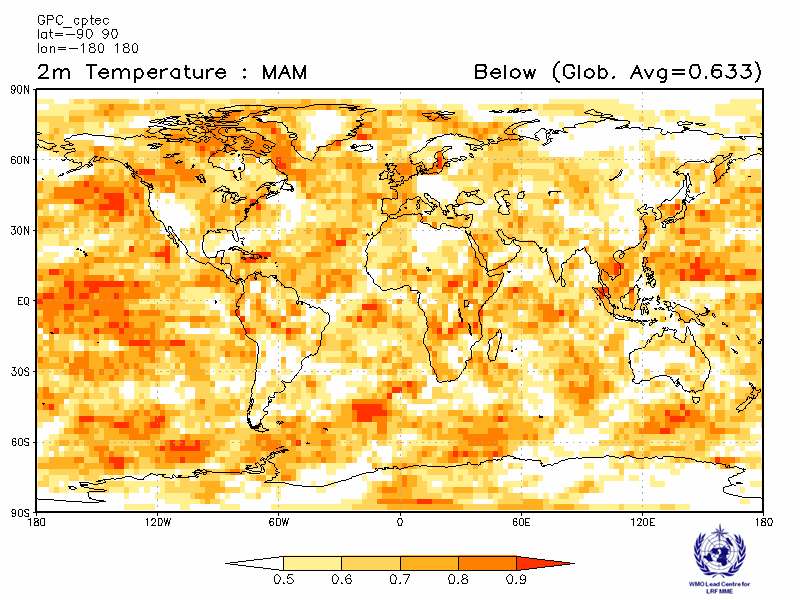 Melbourne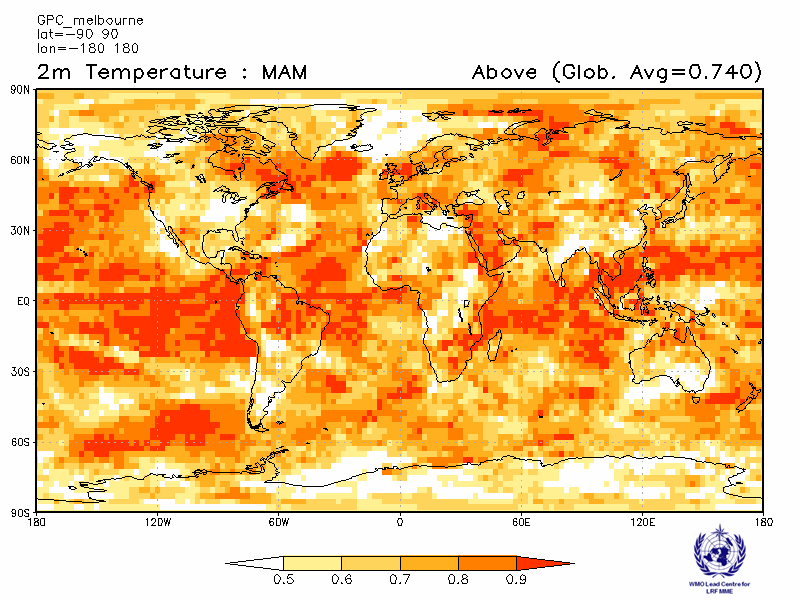 Montreal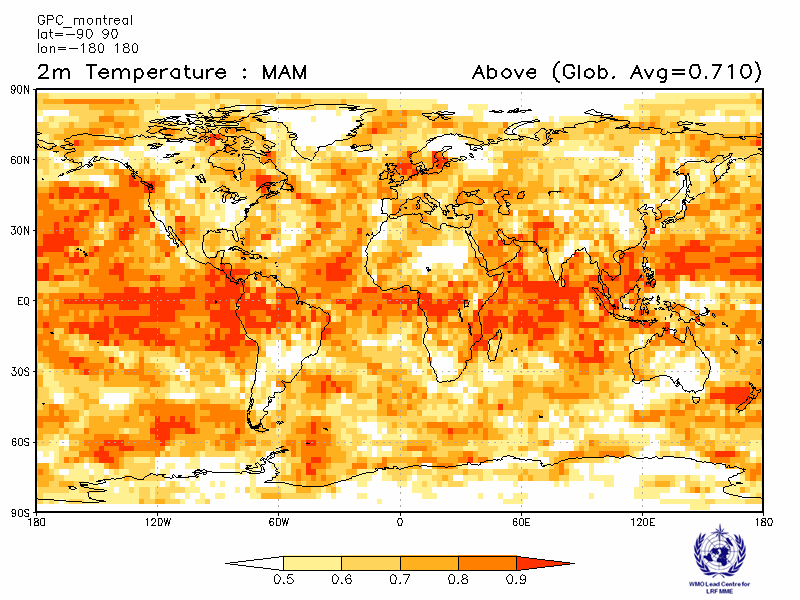 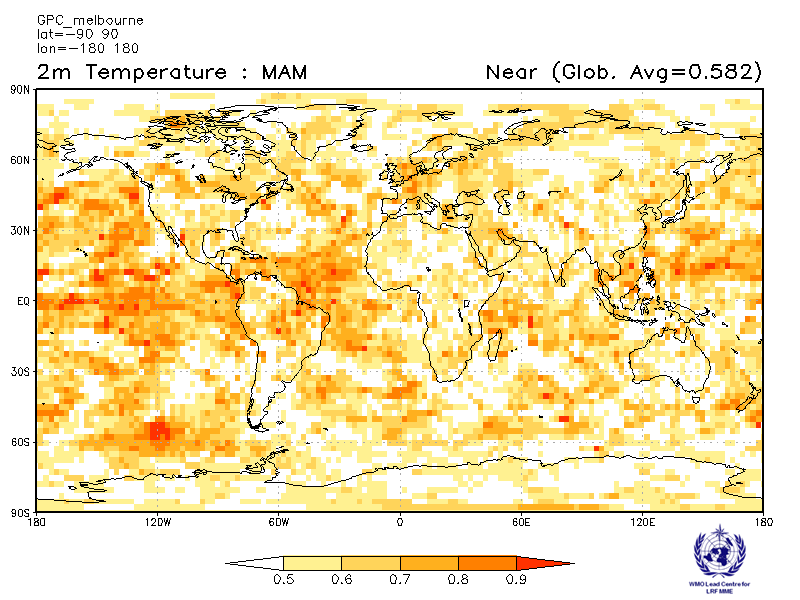 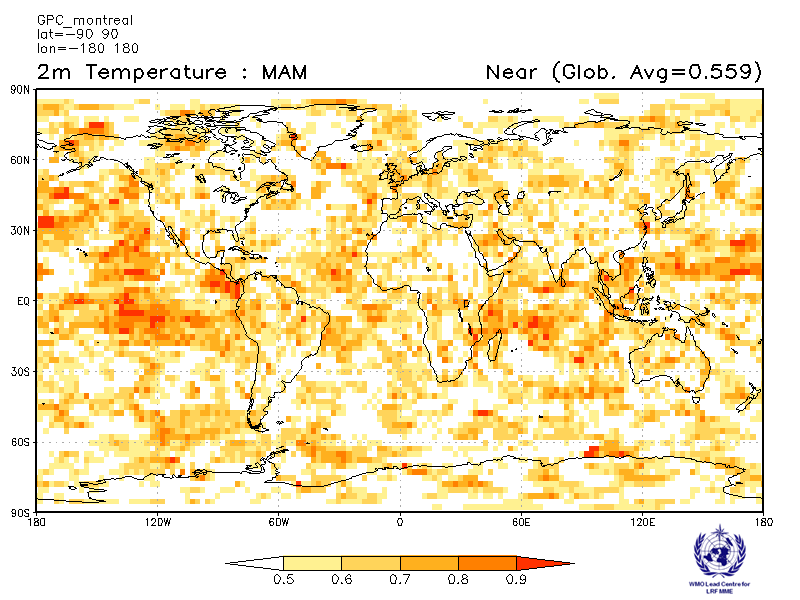 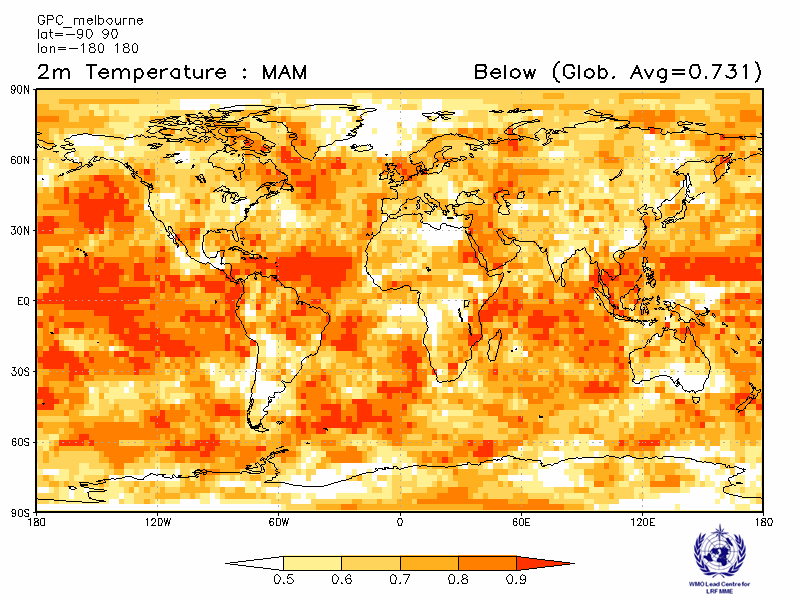 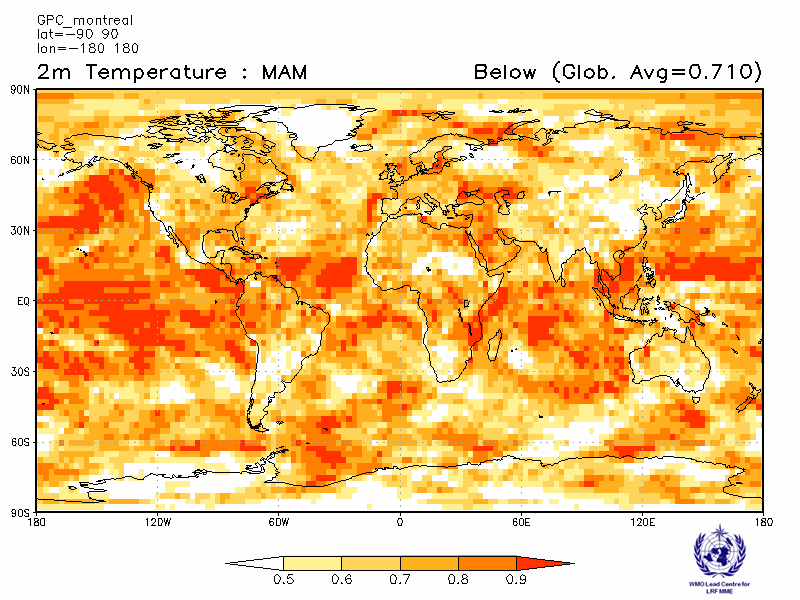 Moscow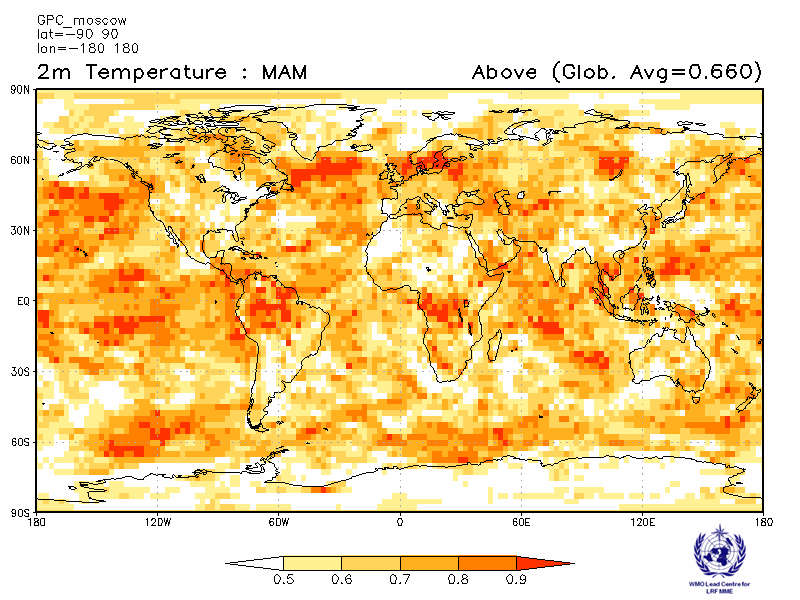 Washington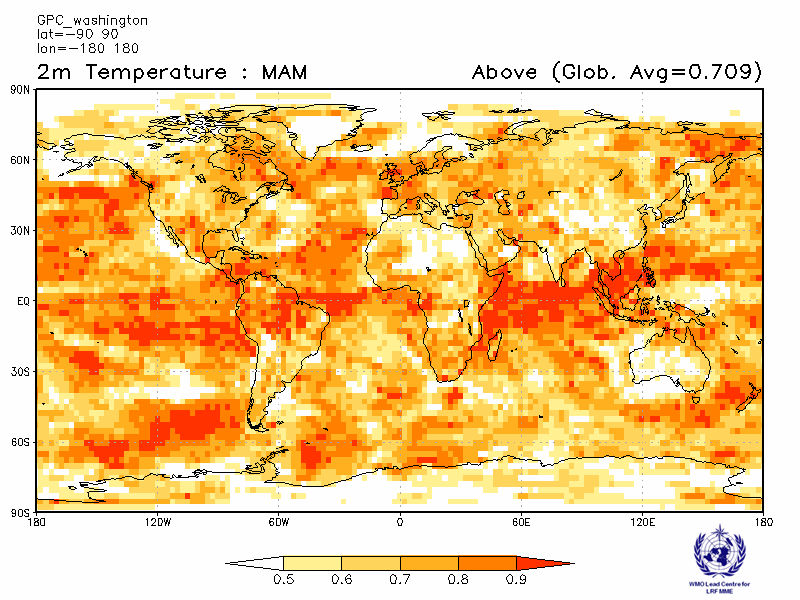 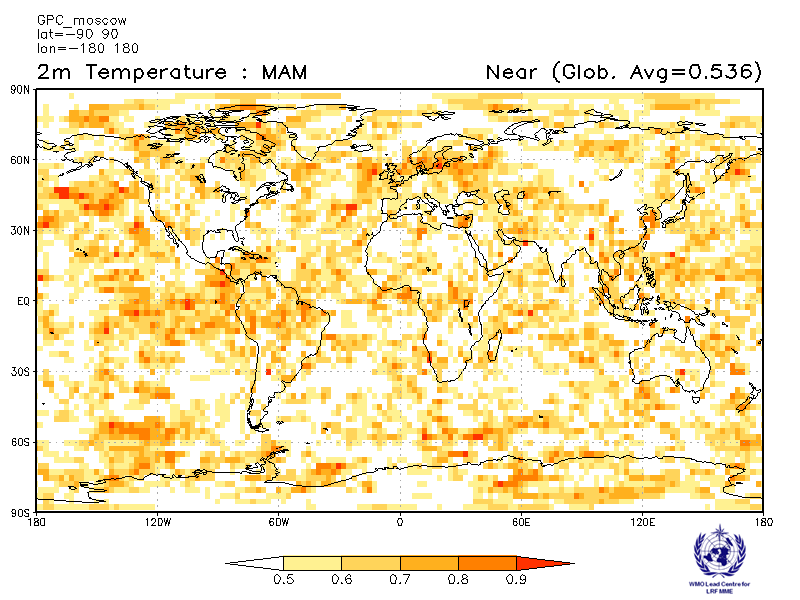 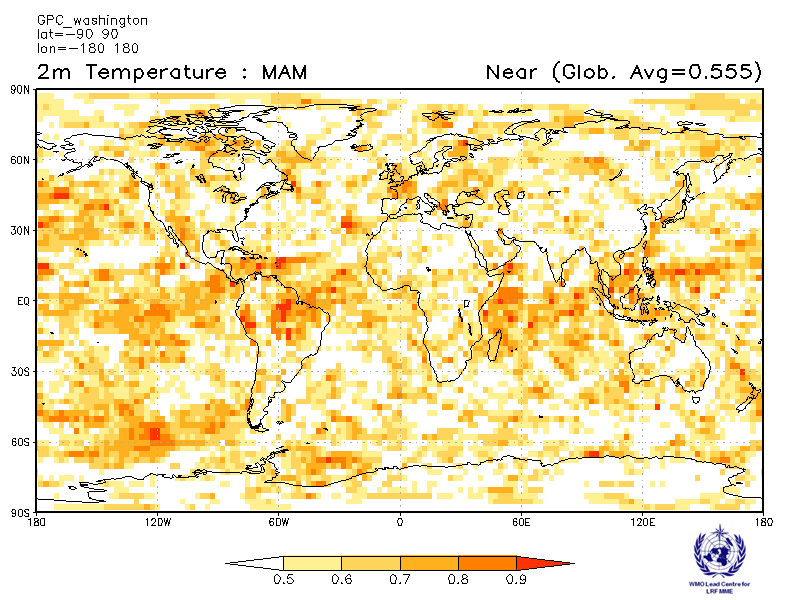 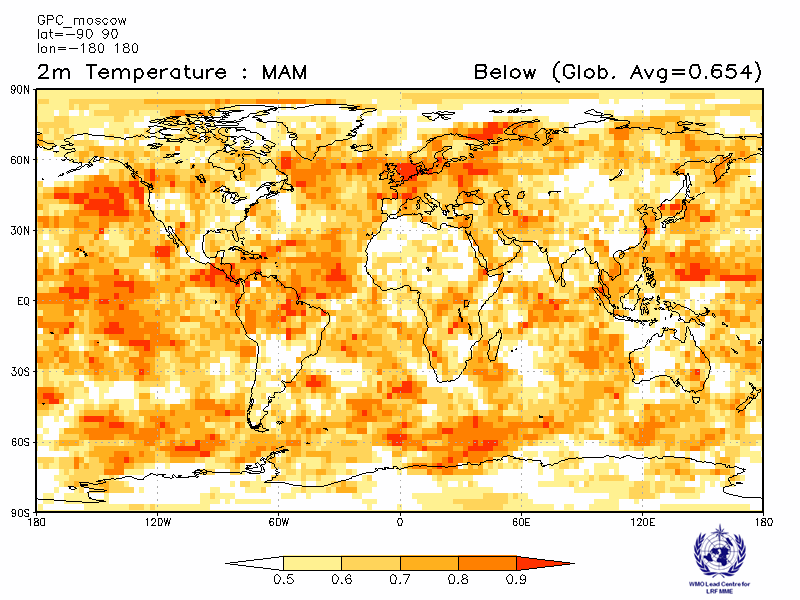 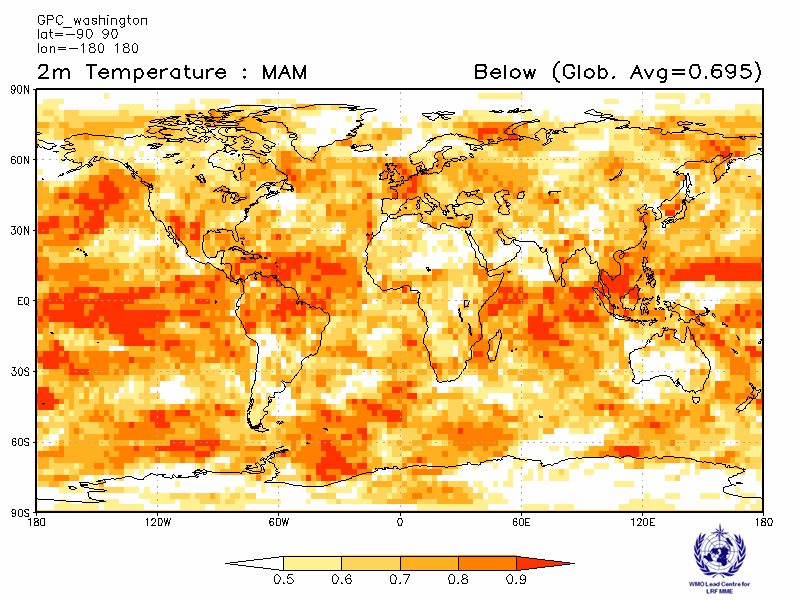 ExeterVerification period : 1996-2009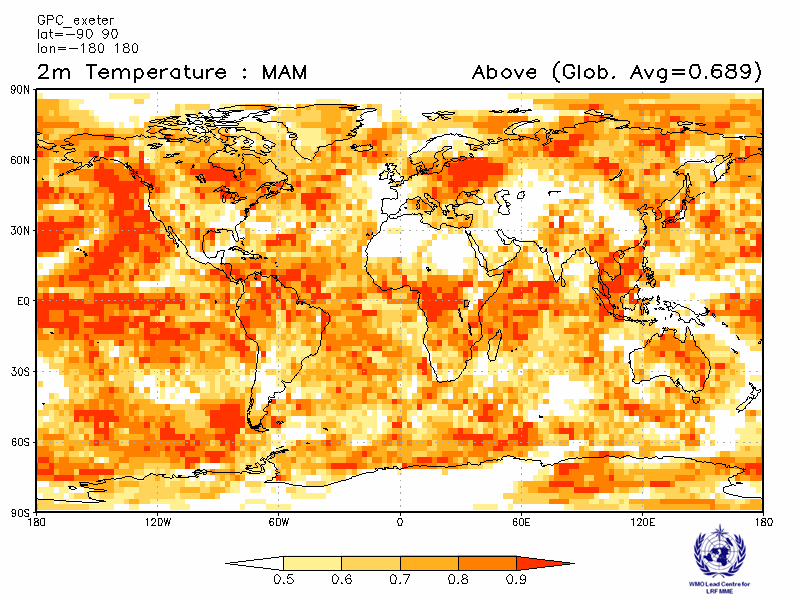 SeoulVerification period : 1996-2009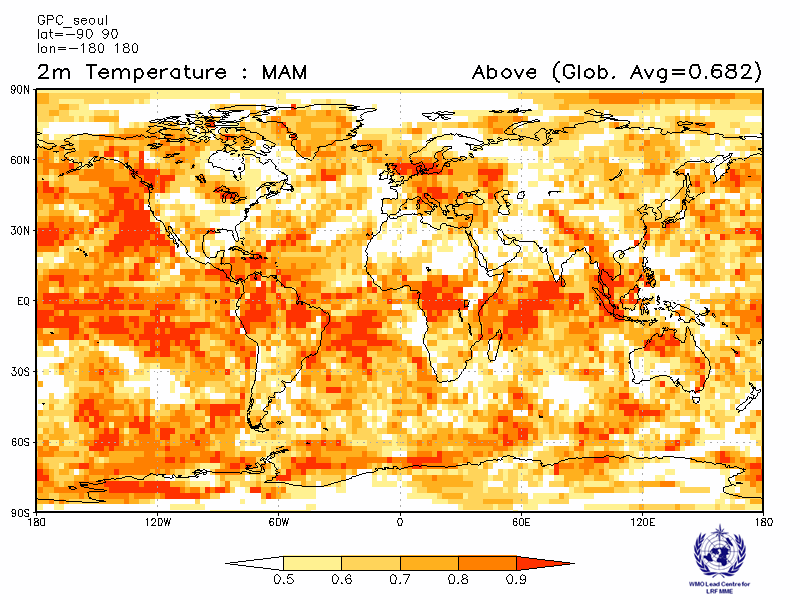 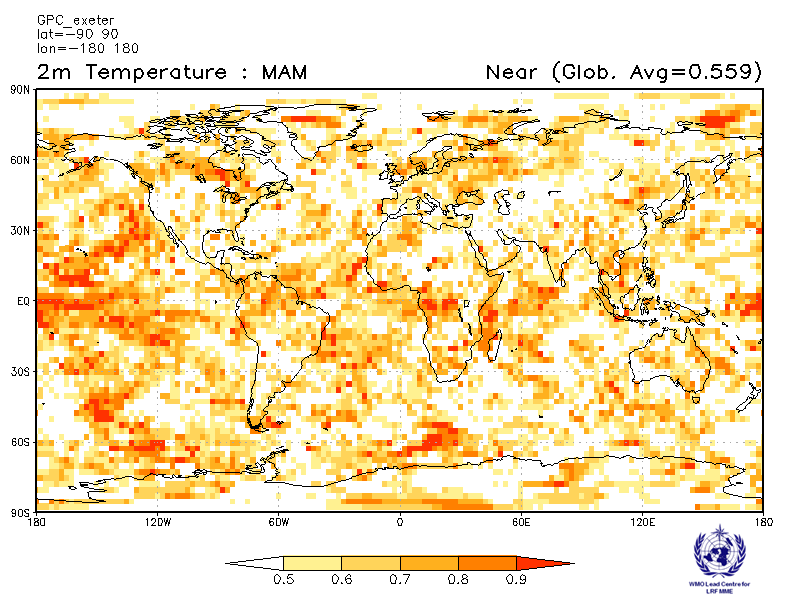 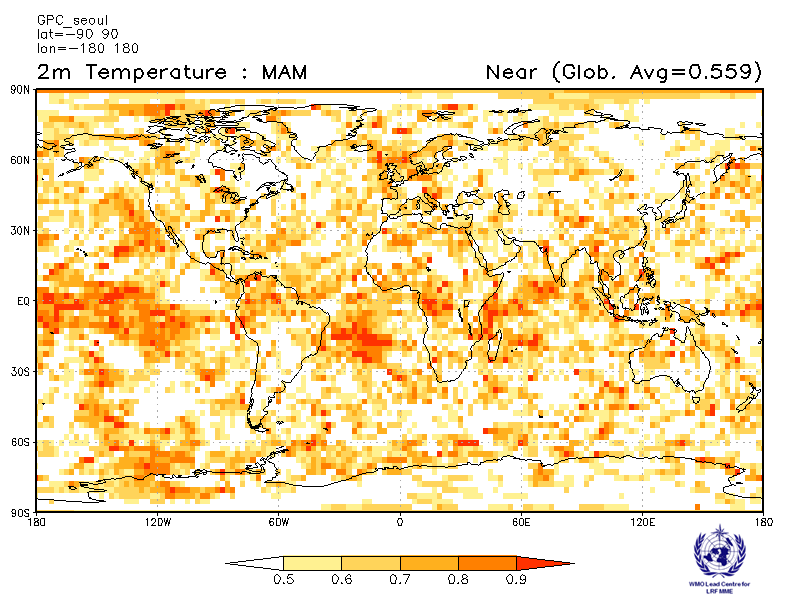 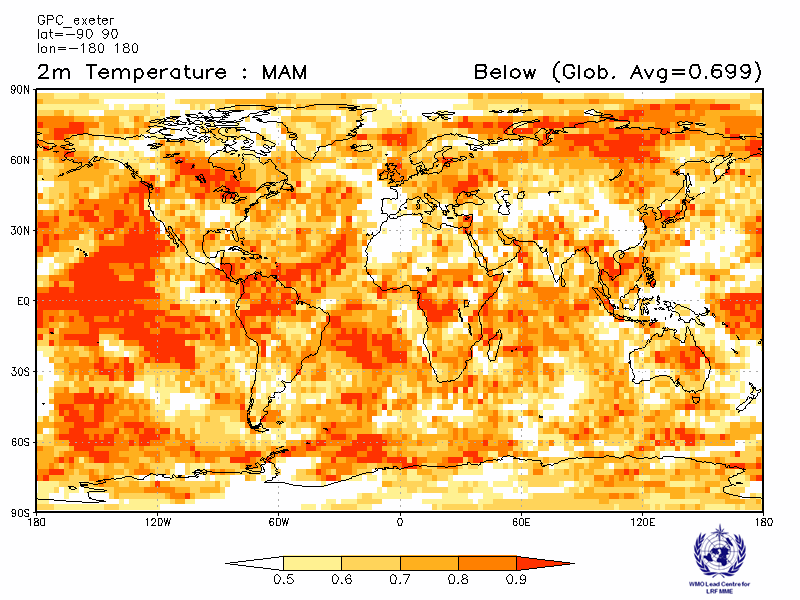 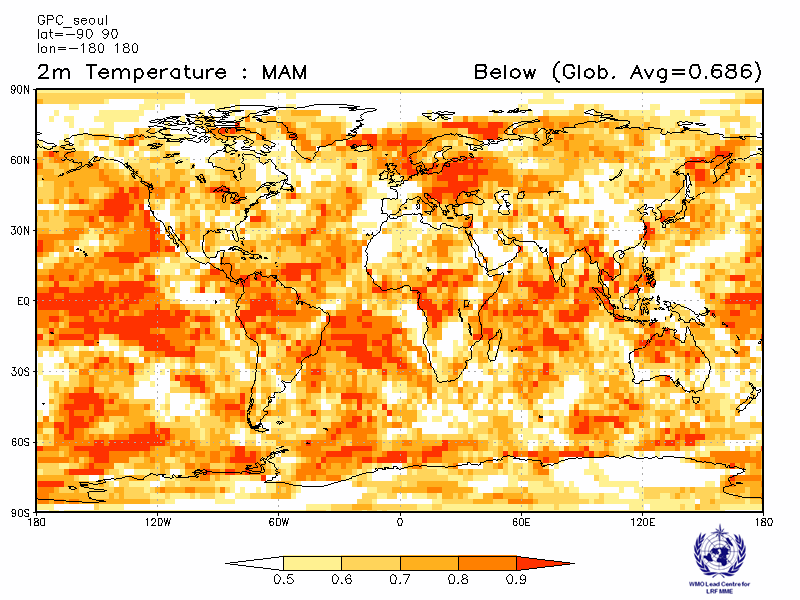 PMME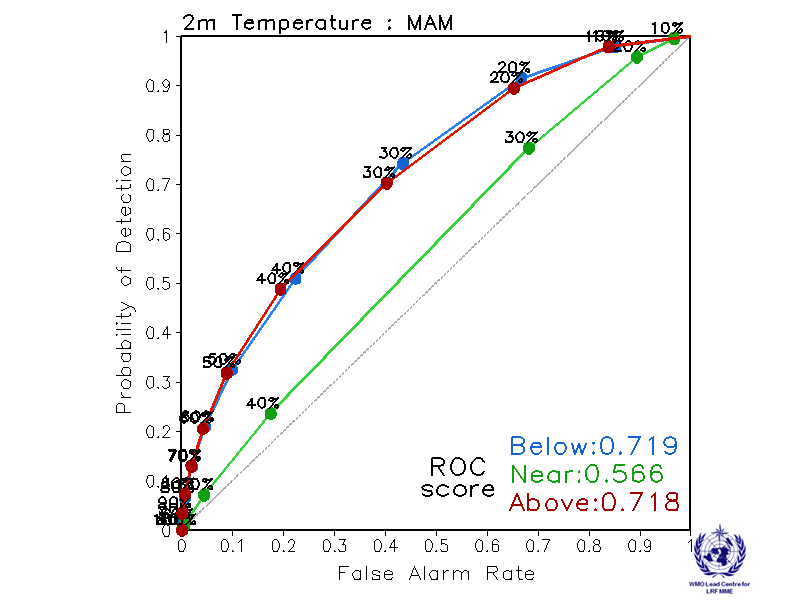 CPTEC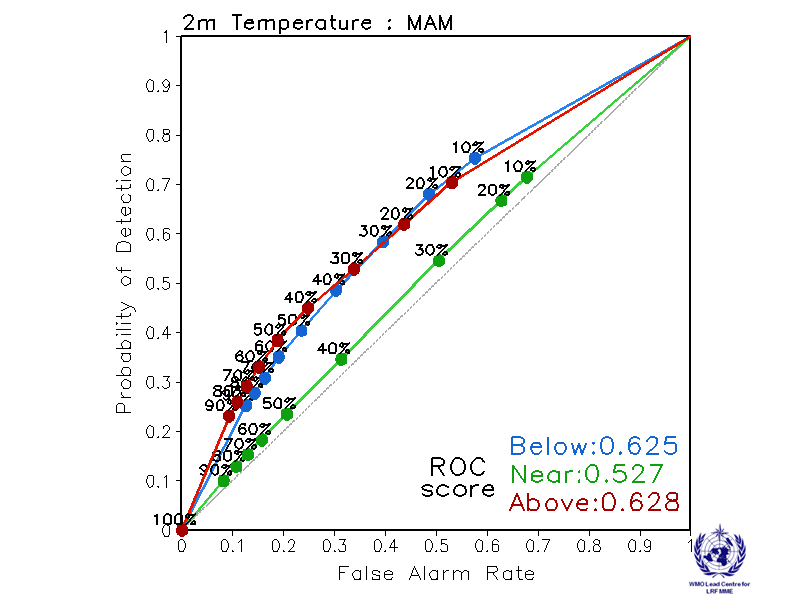 Melbourne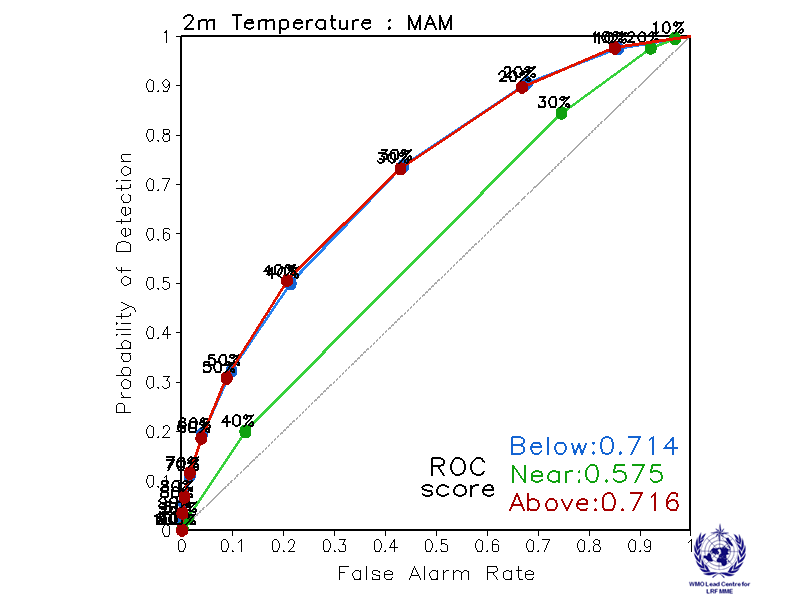 Montreal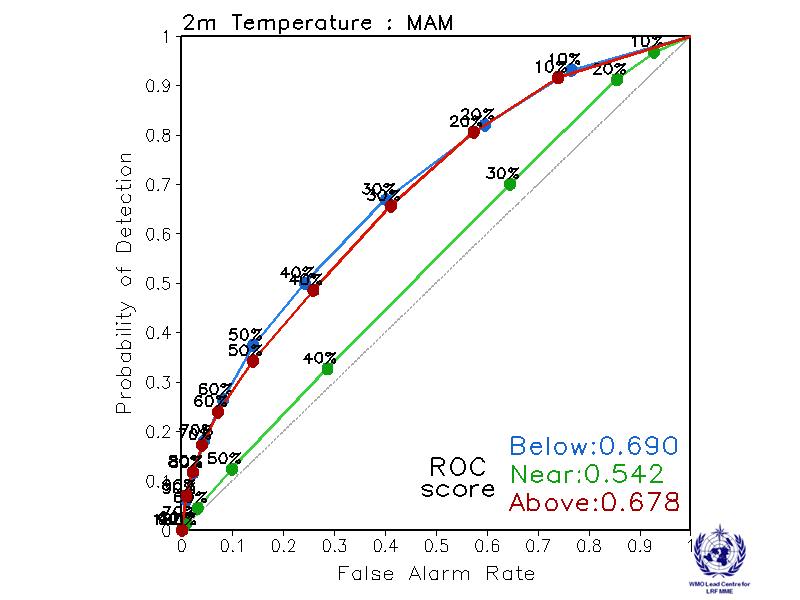 Moscow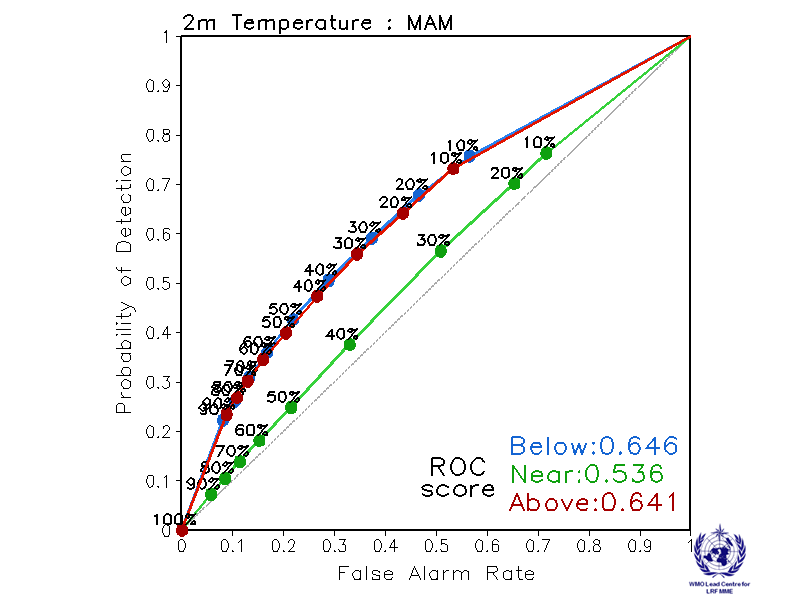 Washington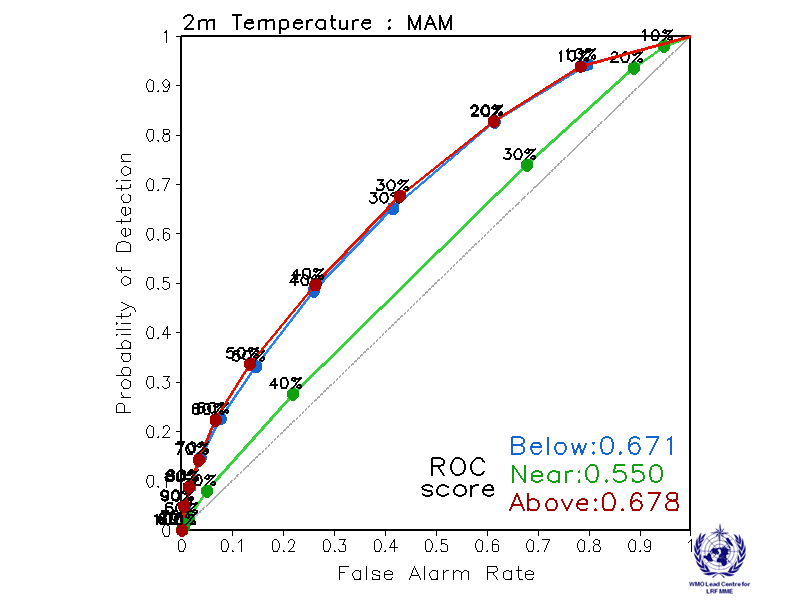 ExeterVerification period: 1996-2009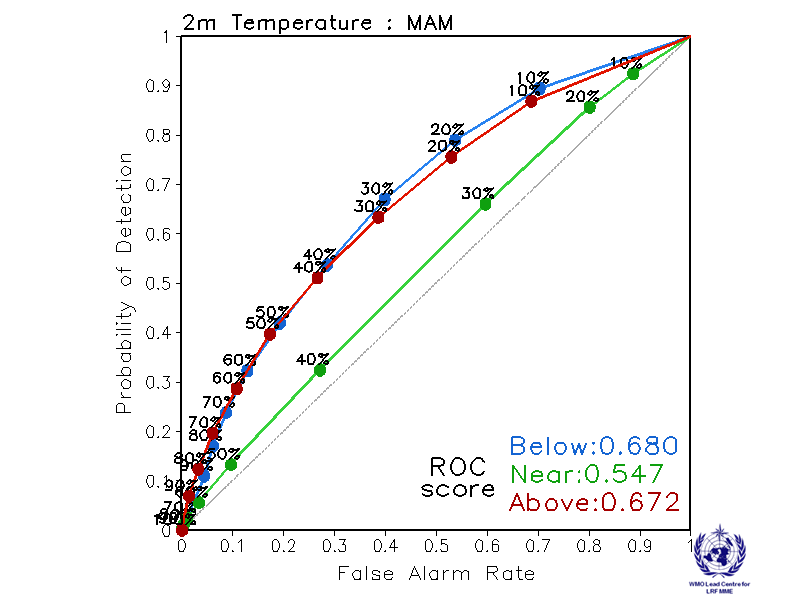 SeoulVerification period: 1996-2009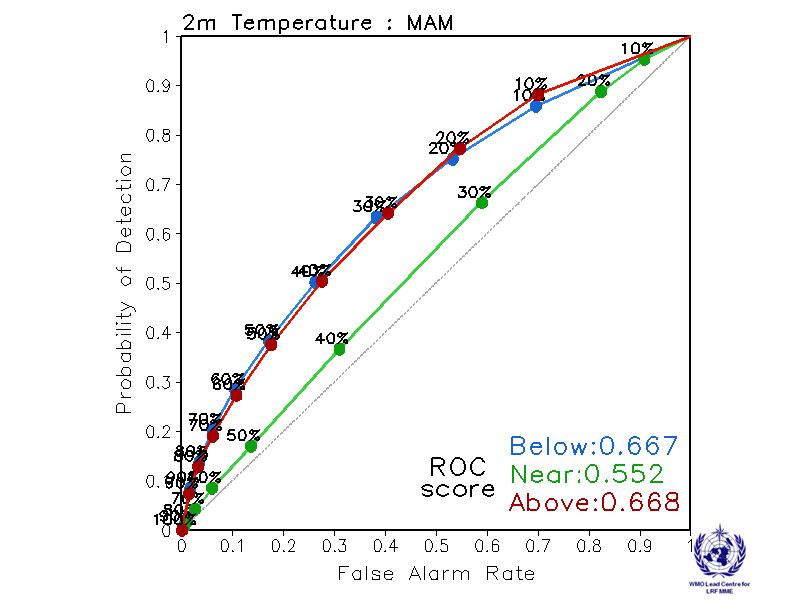 PMME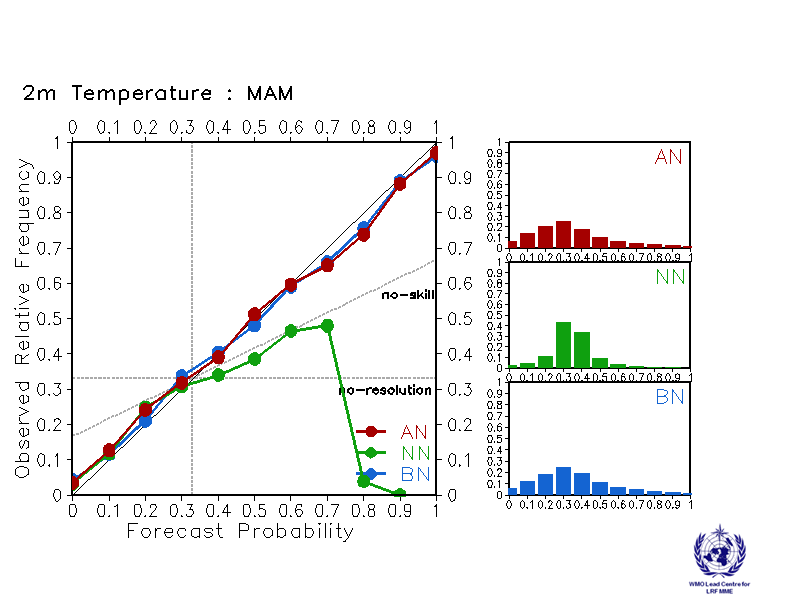 CPTEC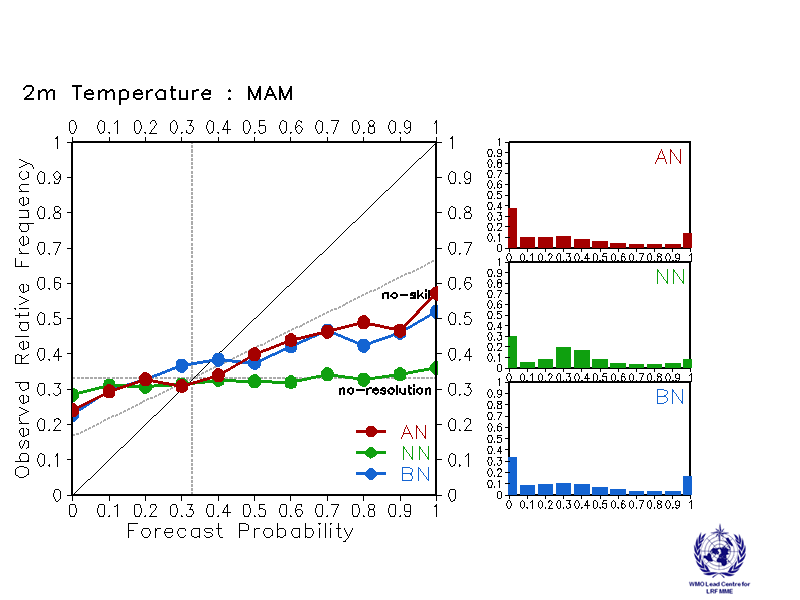 	Melbourne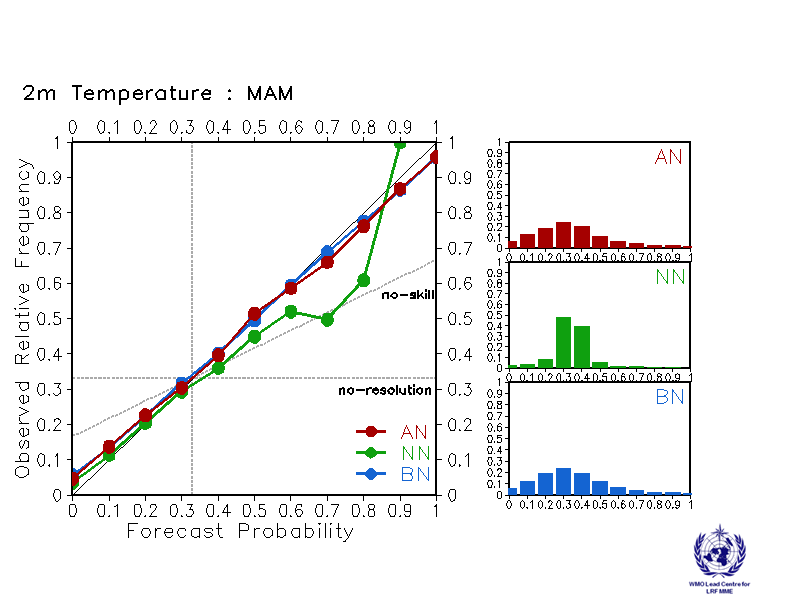 Montreal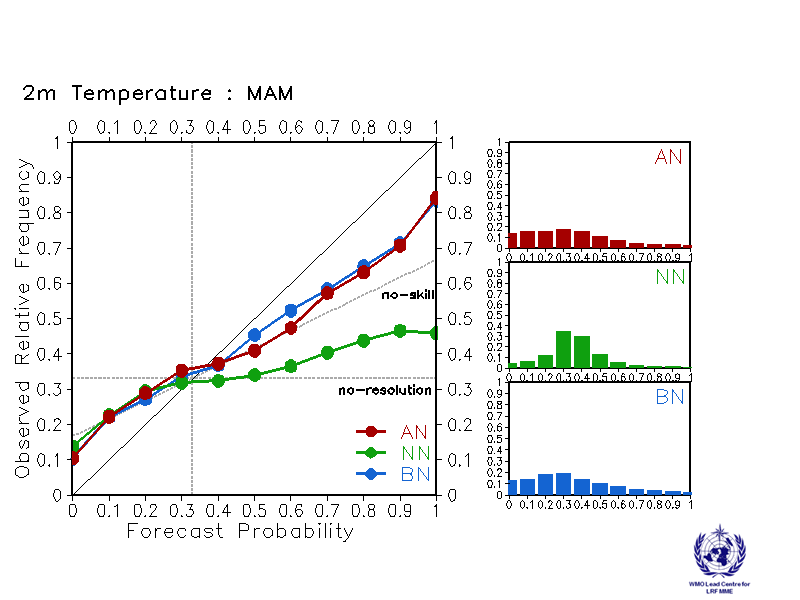 Moscow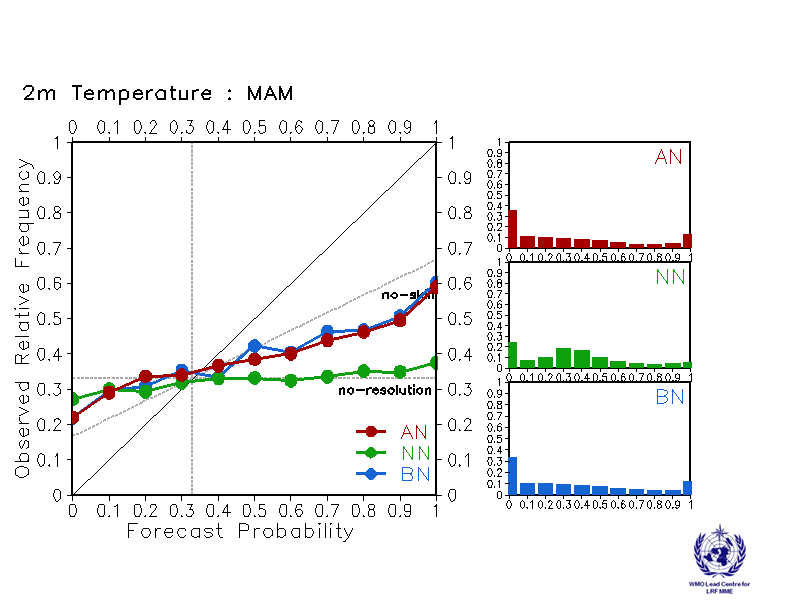 Washington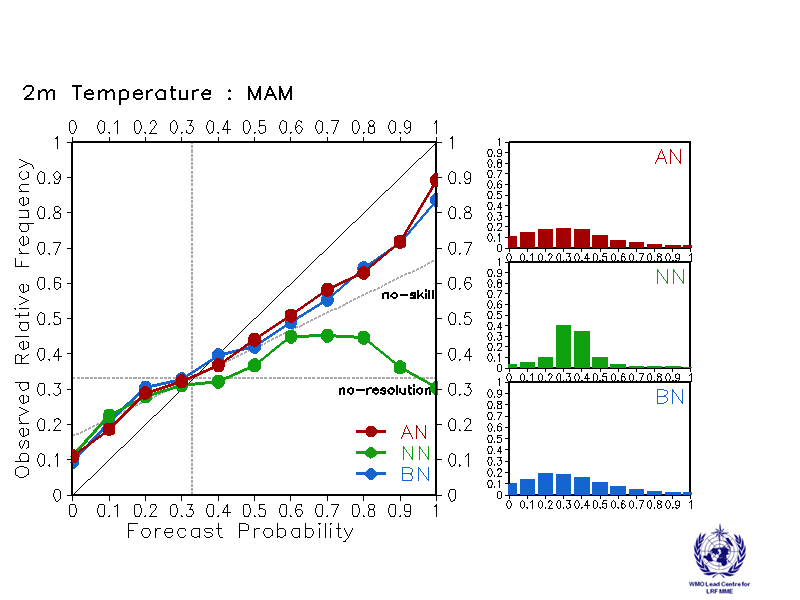 ExeterVerification period: 1996-2009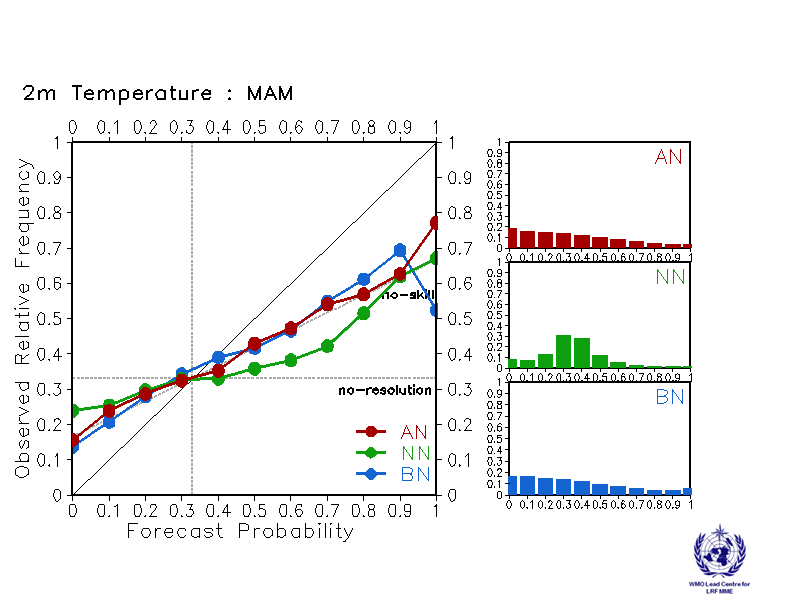 SeoulVerification period: 1996-2009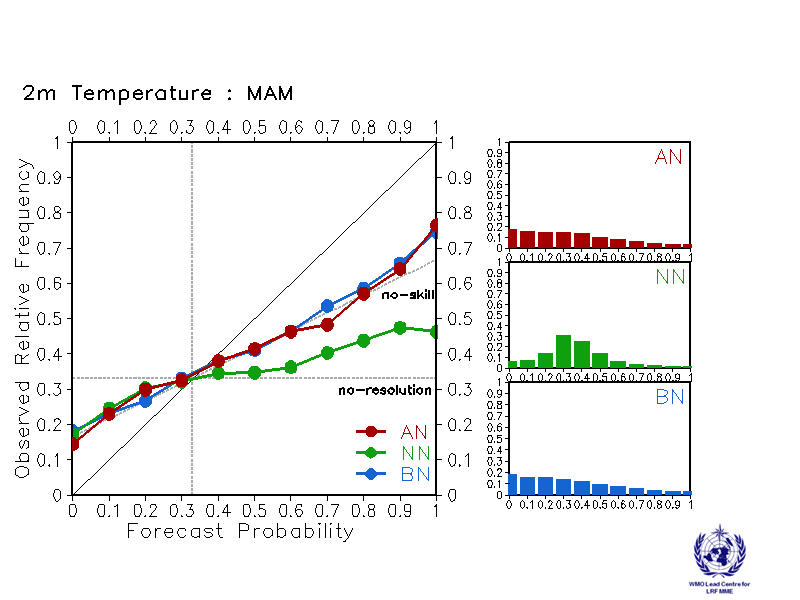 CPTECBaseline : 1983-2001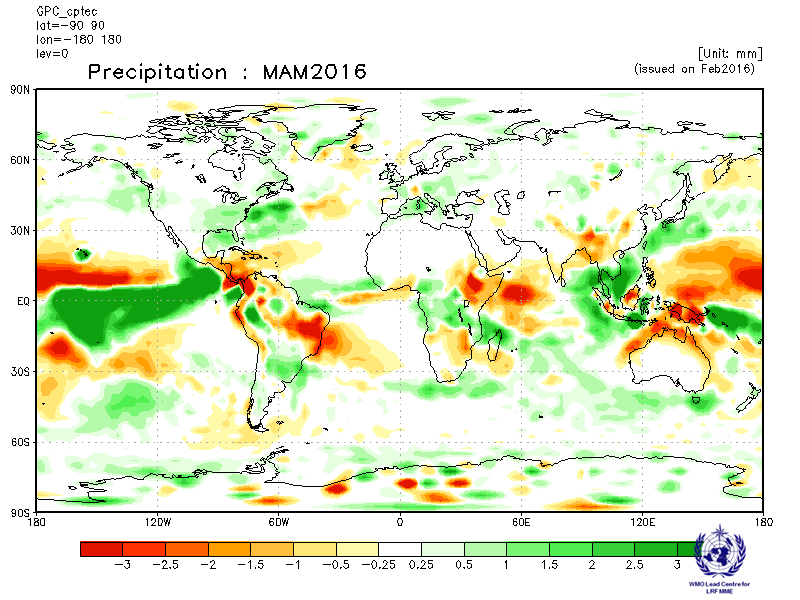 MelbourneBaseline : 1983-2001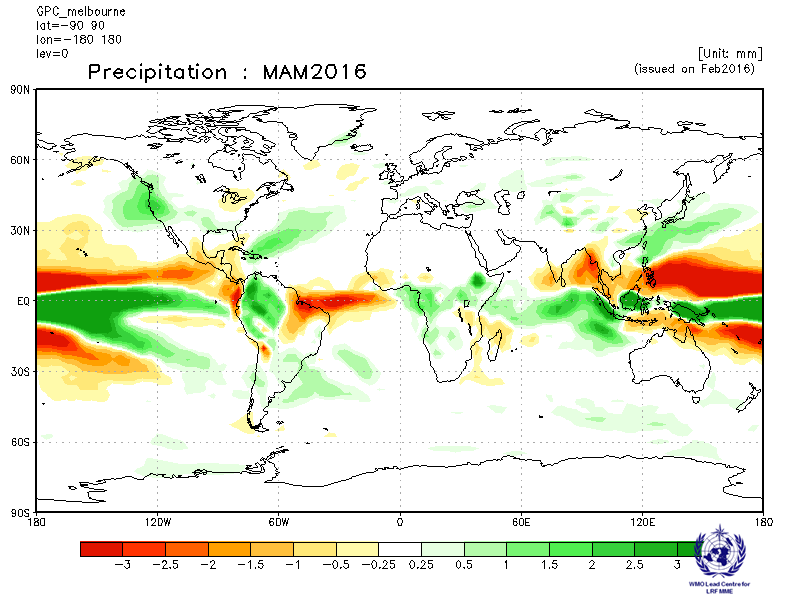 MontrealBaseline : 1983-2001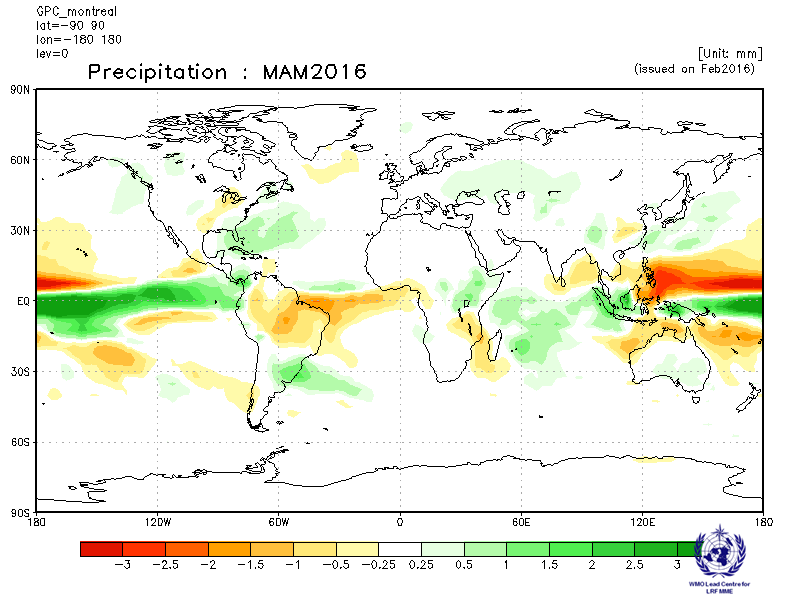 MoscowBaseline : 1983-2001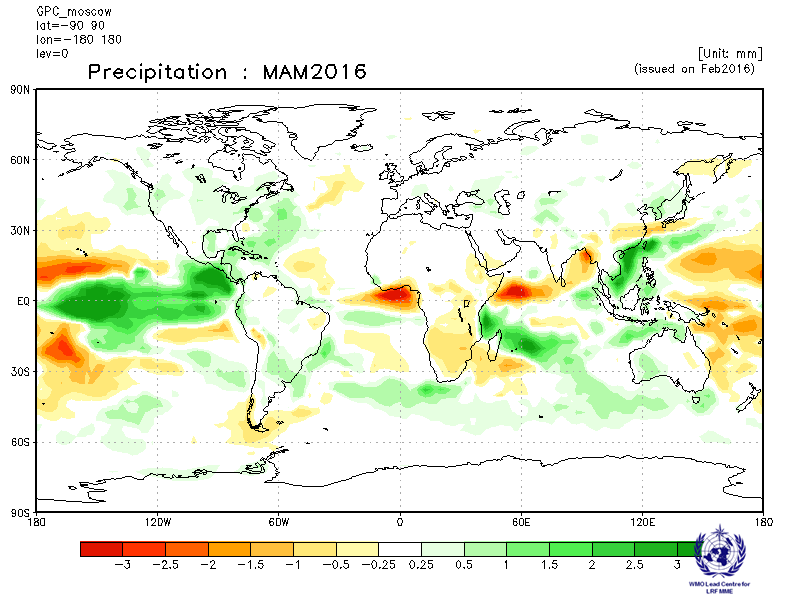 WashingtonBaseline : 1983-2001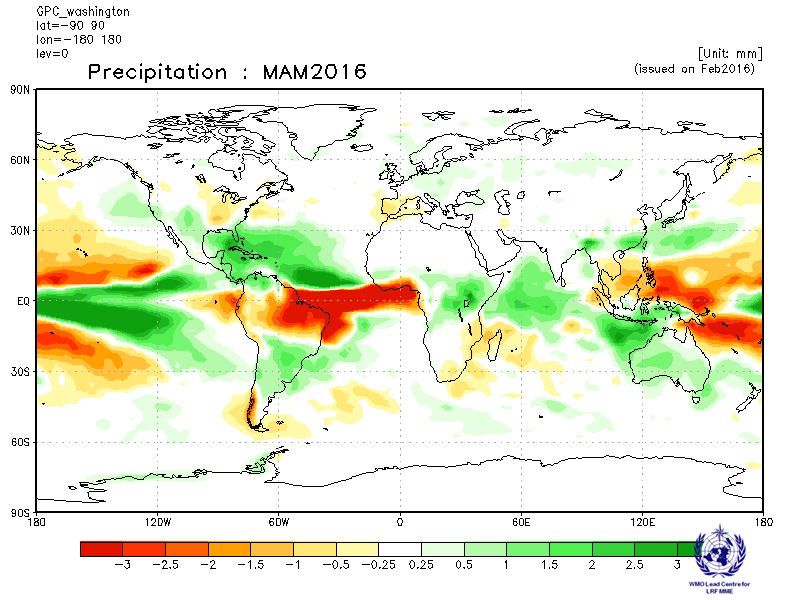 ECMWFBaseline: 1981-2010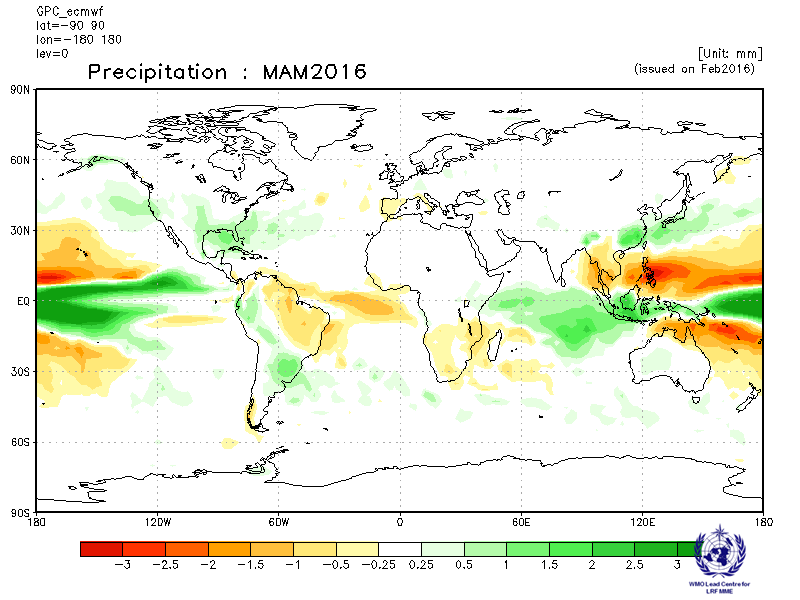 ExeterBaseline: 1996-2009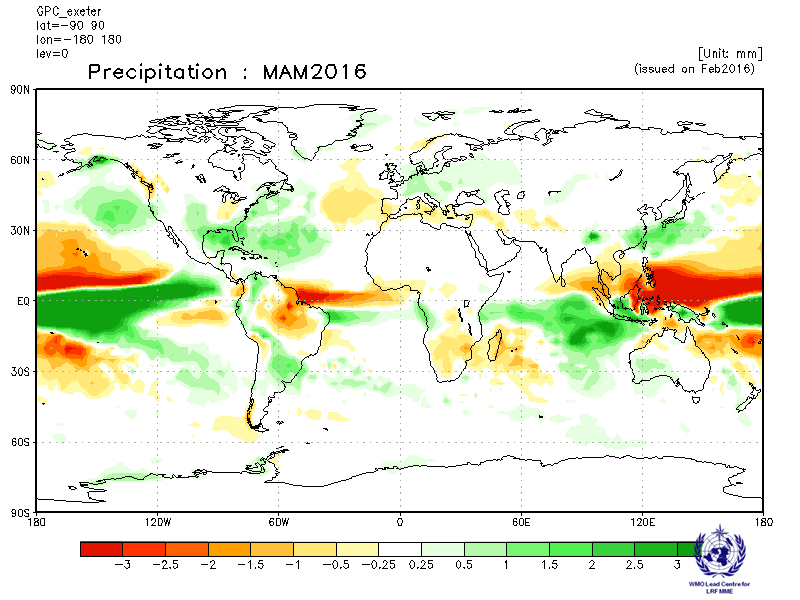 SeoulBaseline: 1996-2009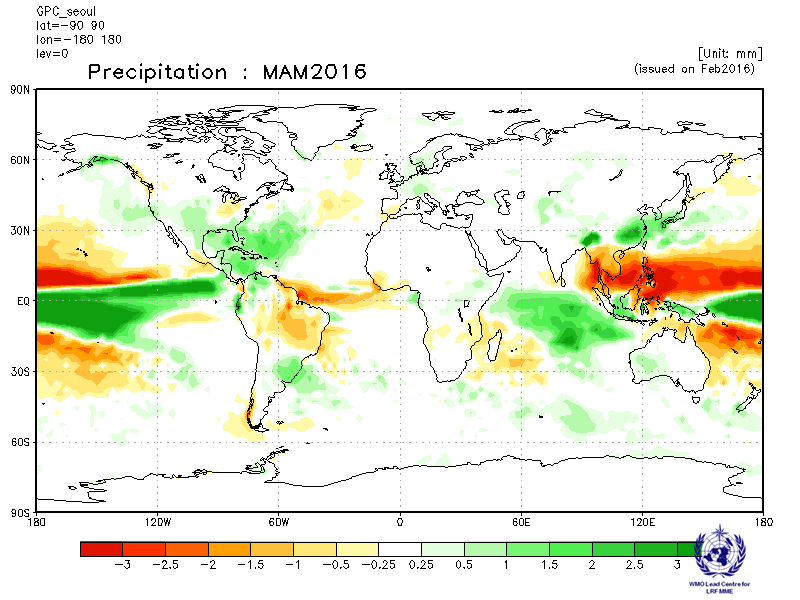 ToulouseBaseline: 1979-2007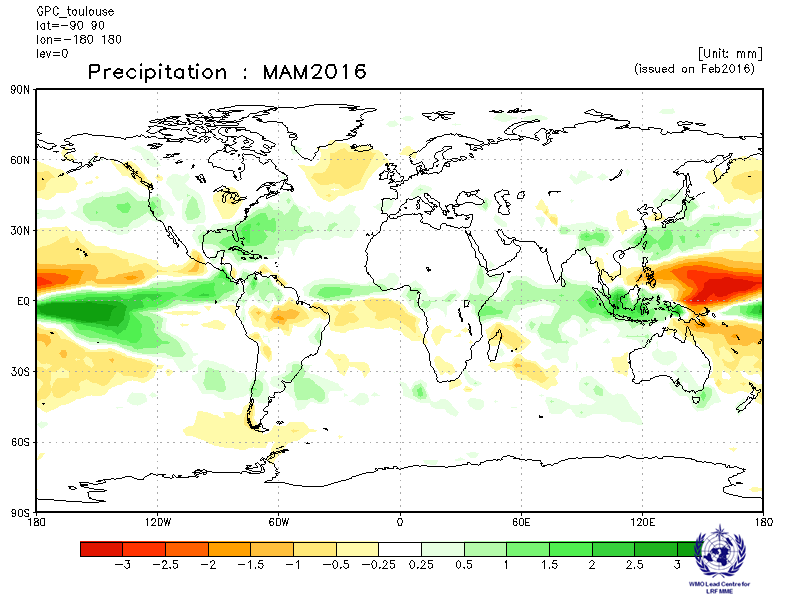 DMME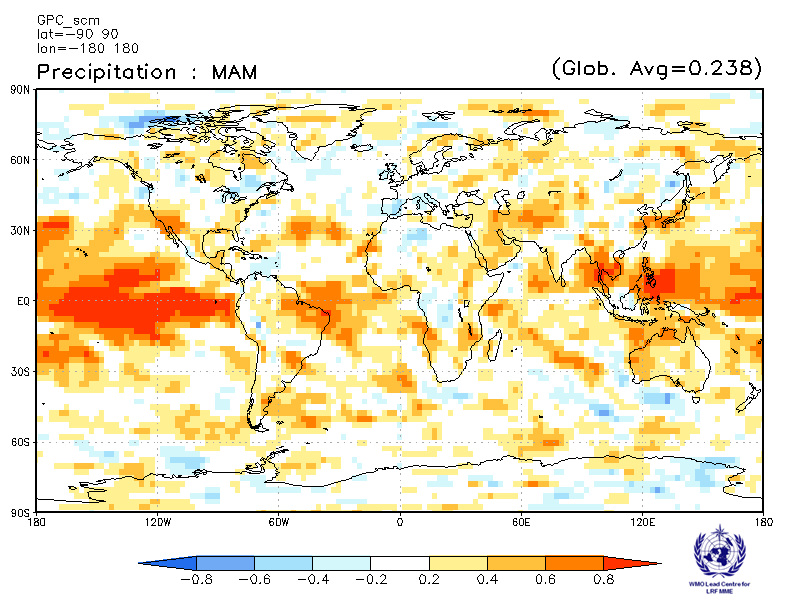 CPTEC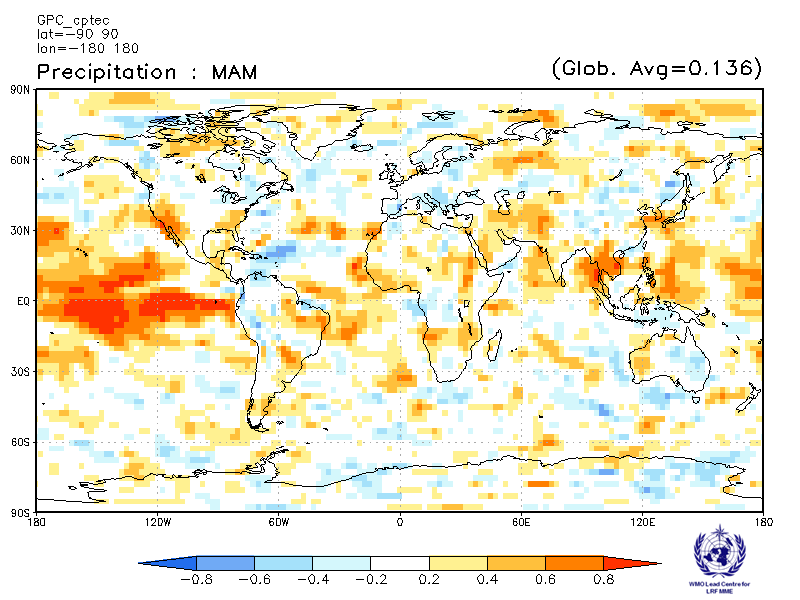 Melbourne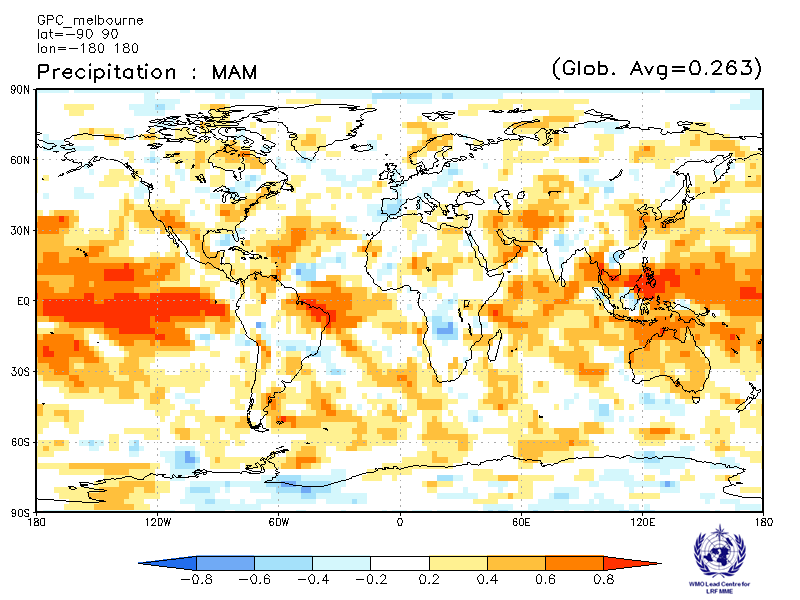 Montreal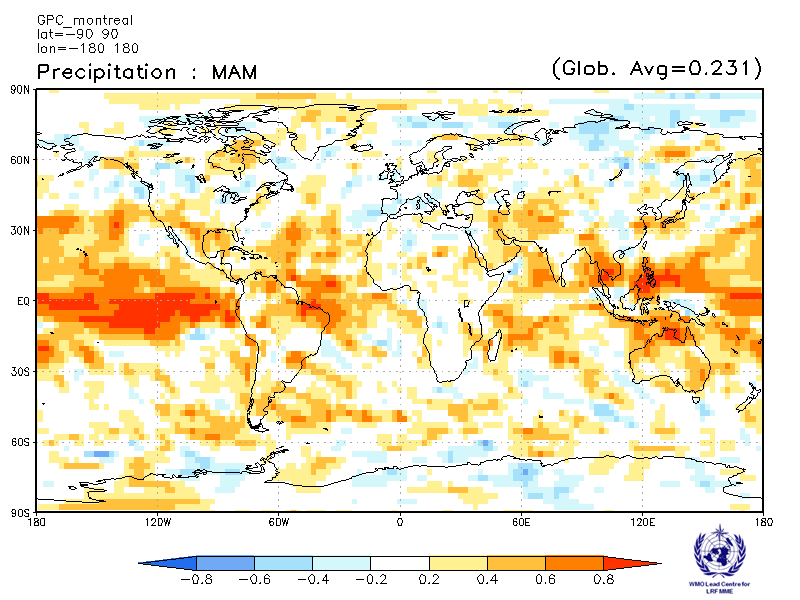 Moscow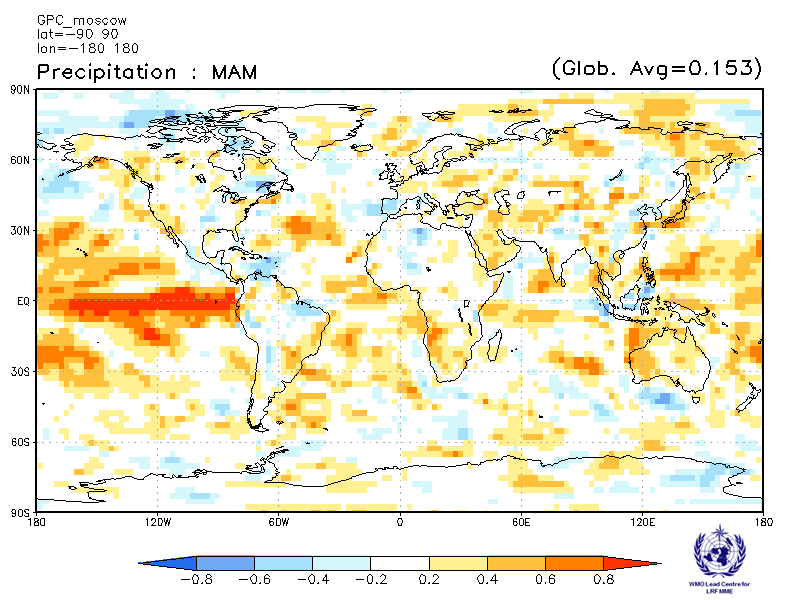 Washington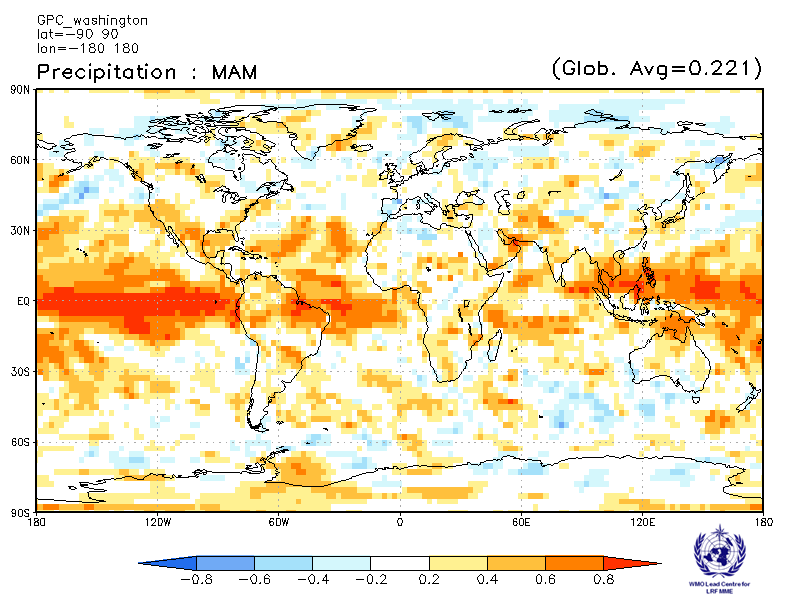 ExeterVerification period: 1996-2009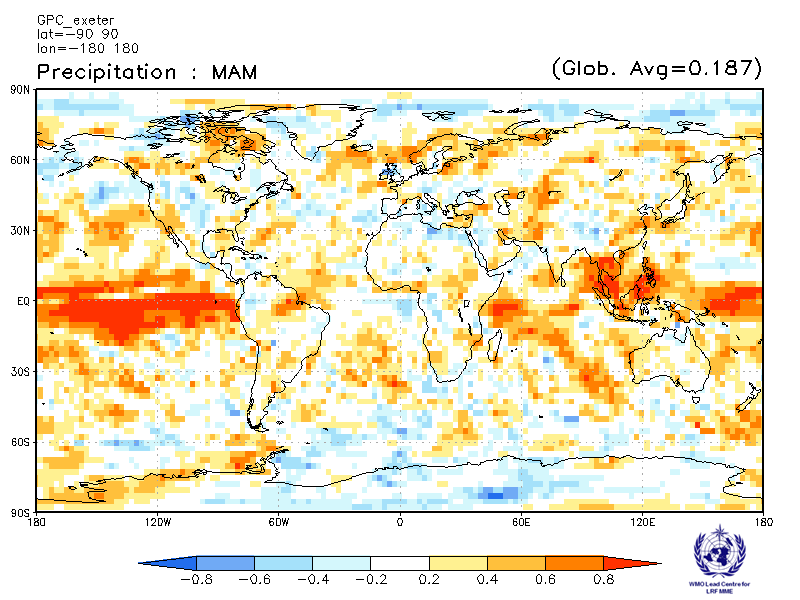 SeoulVerification period: 1996-2009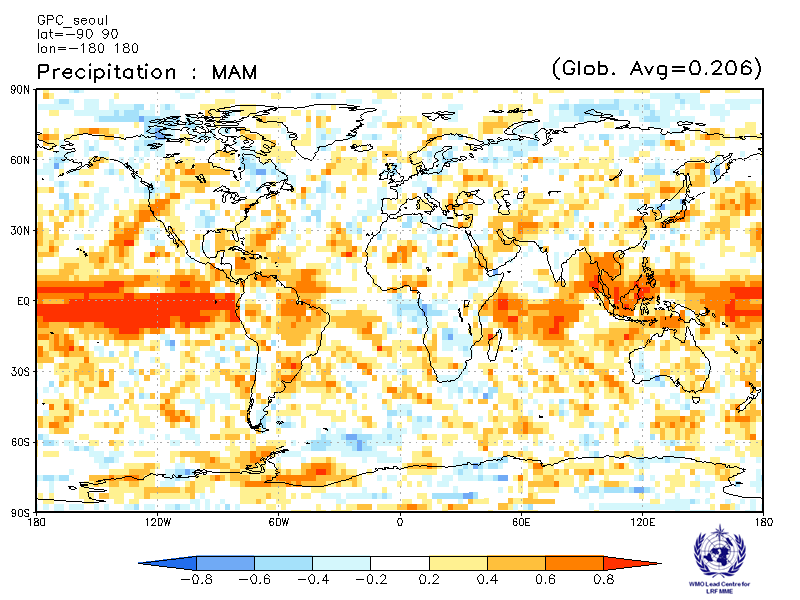 PMME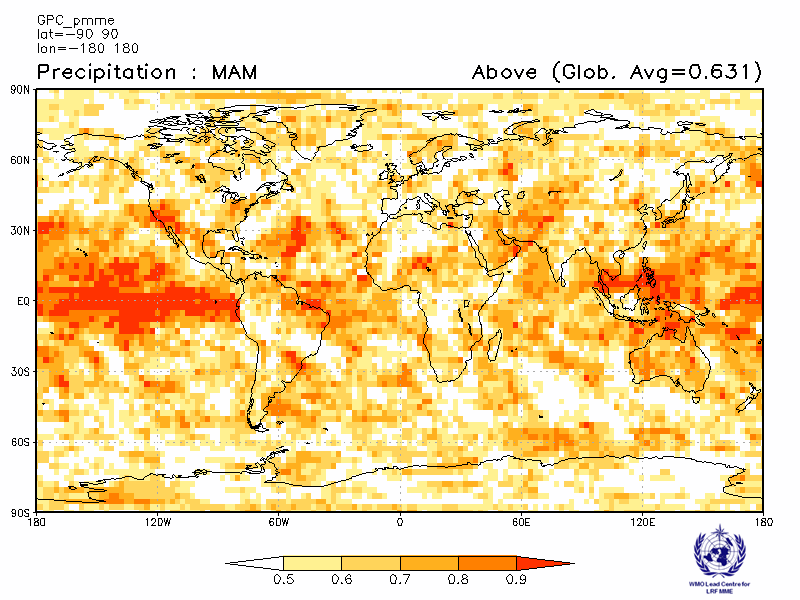 CPTEC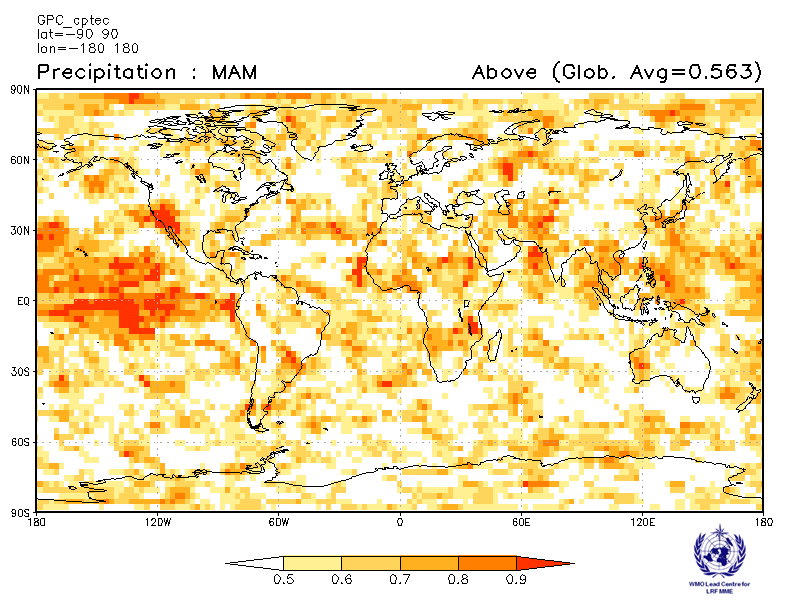 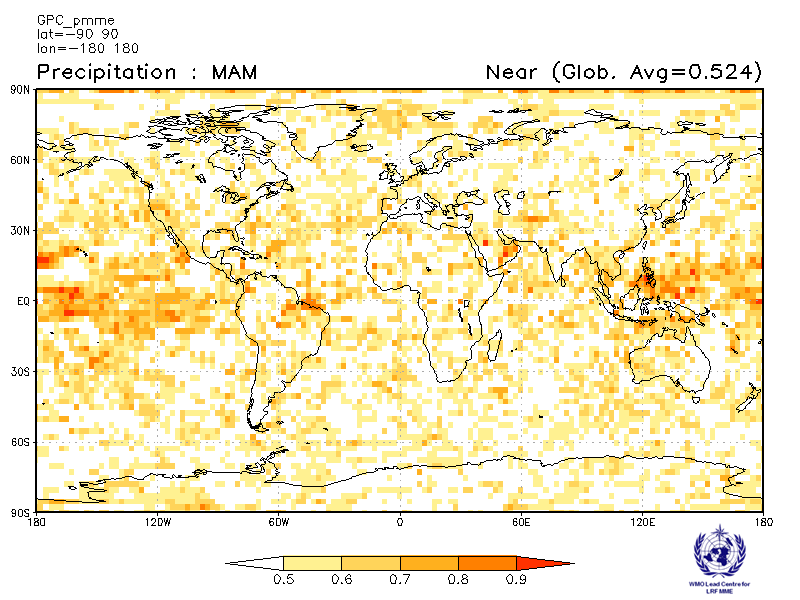 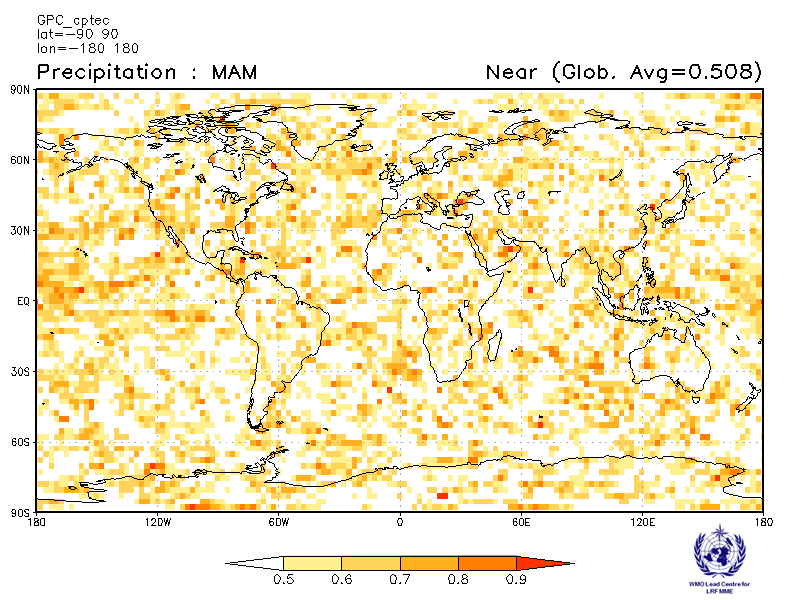 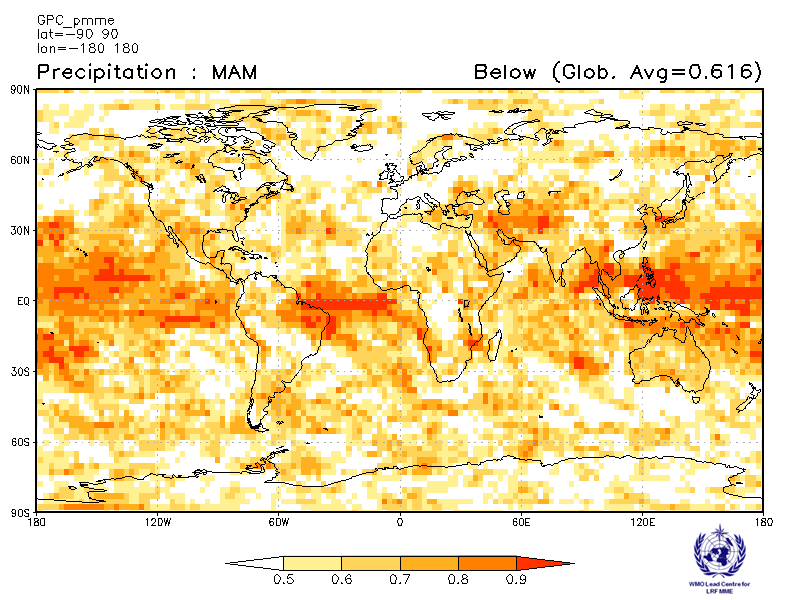 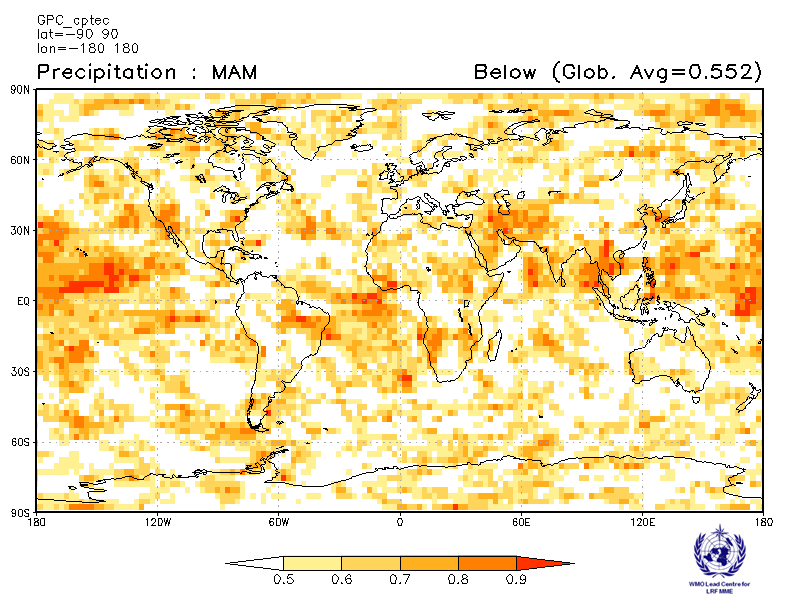 Melbourne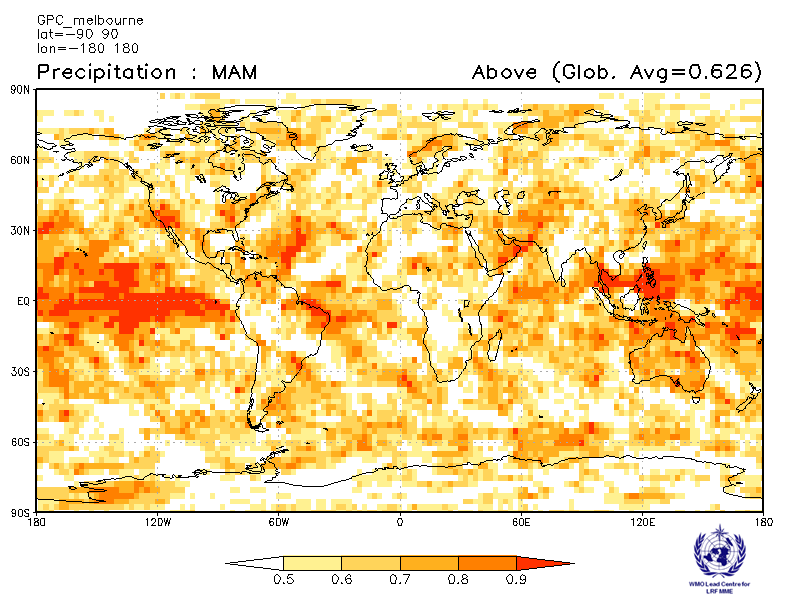 Montreal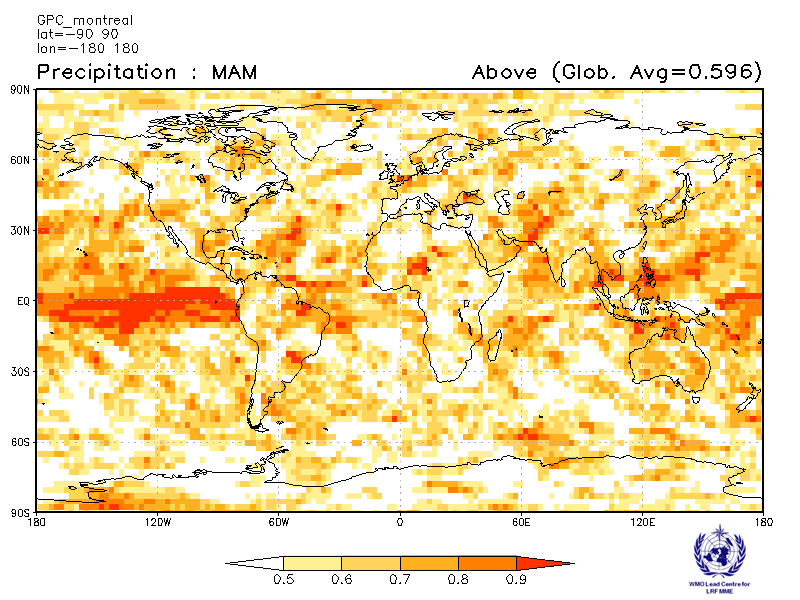 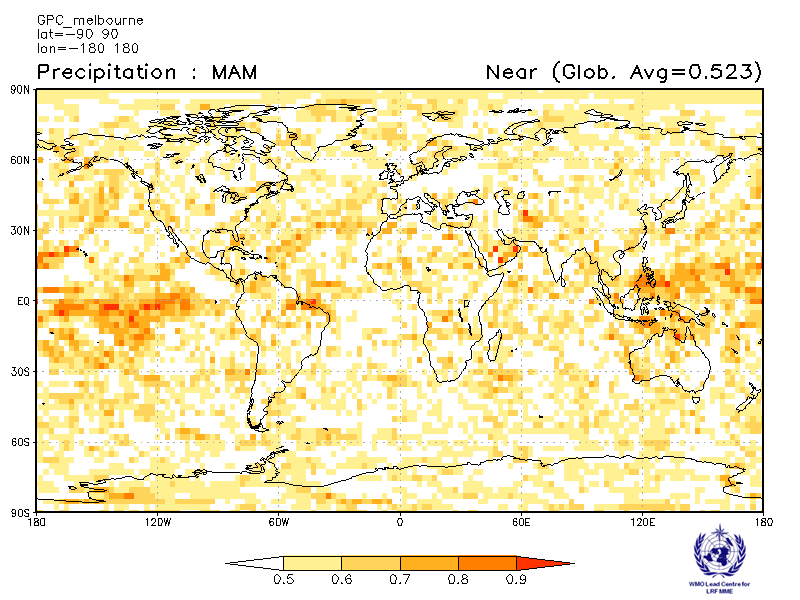 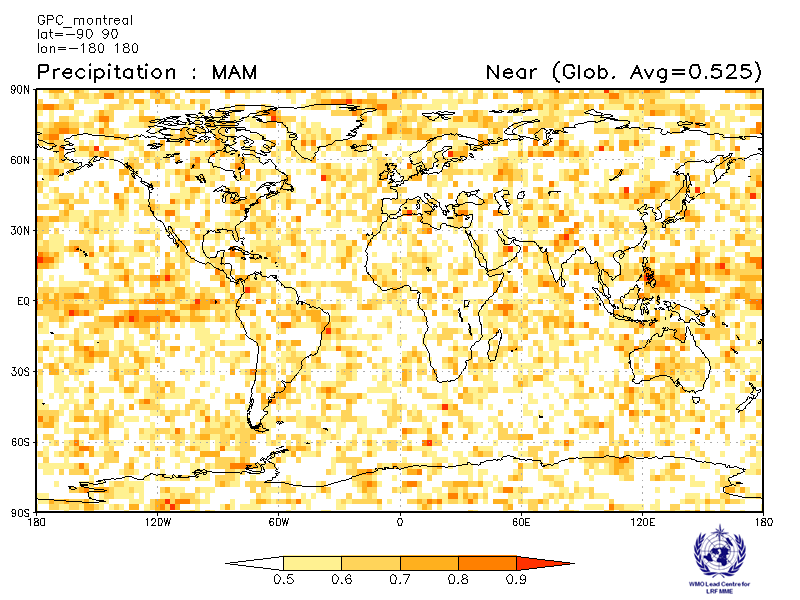 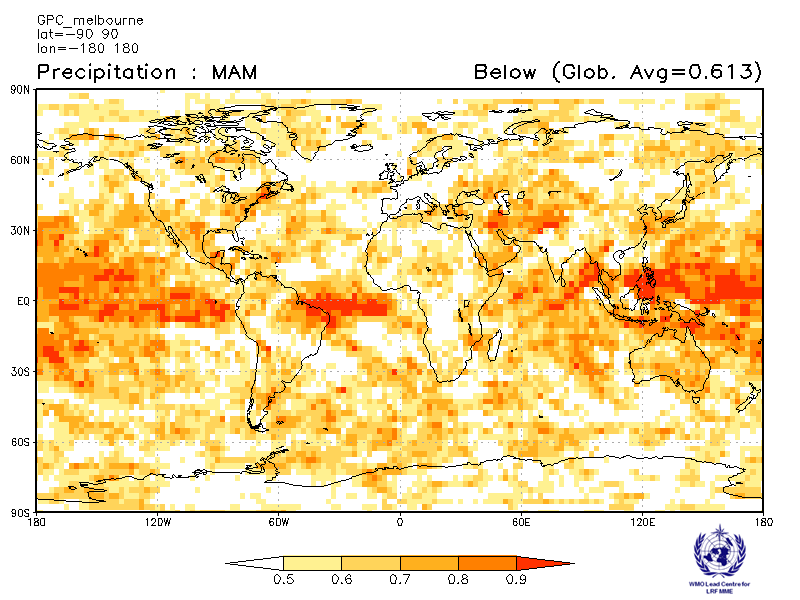 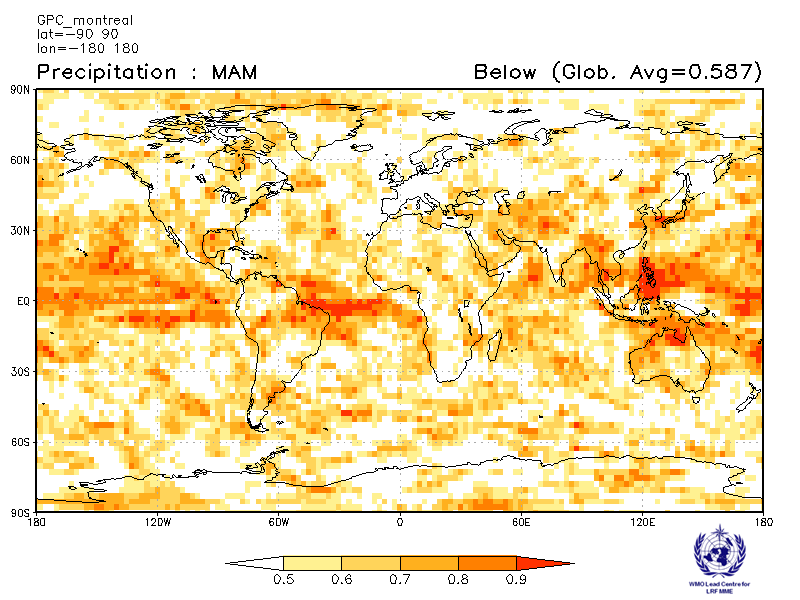 Moscow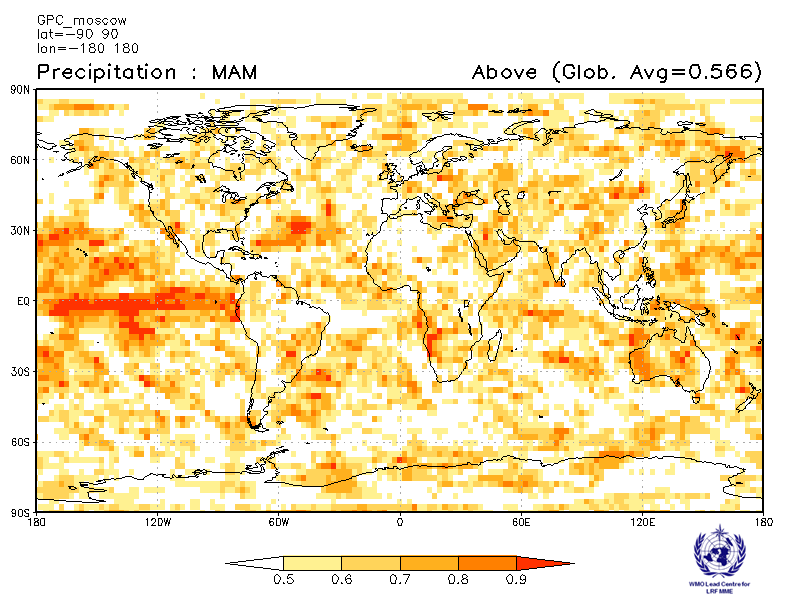 Washington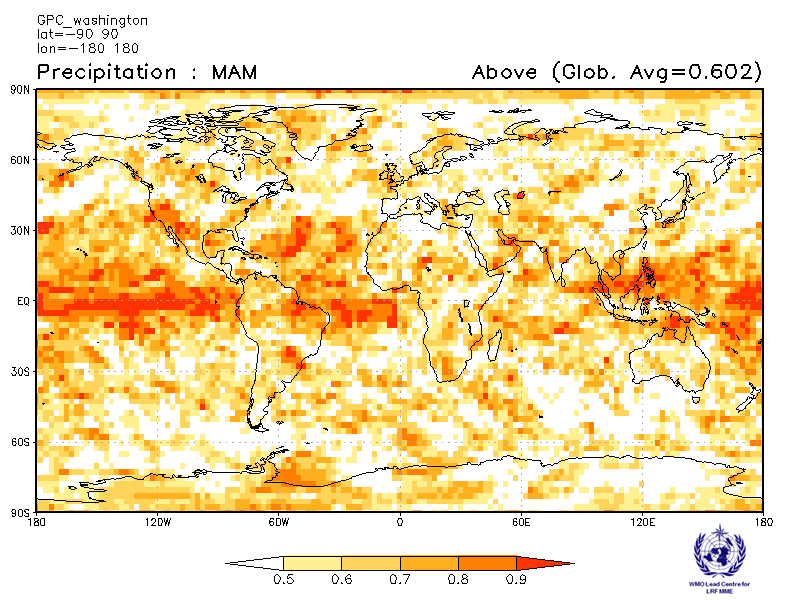 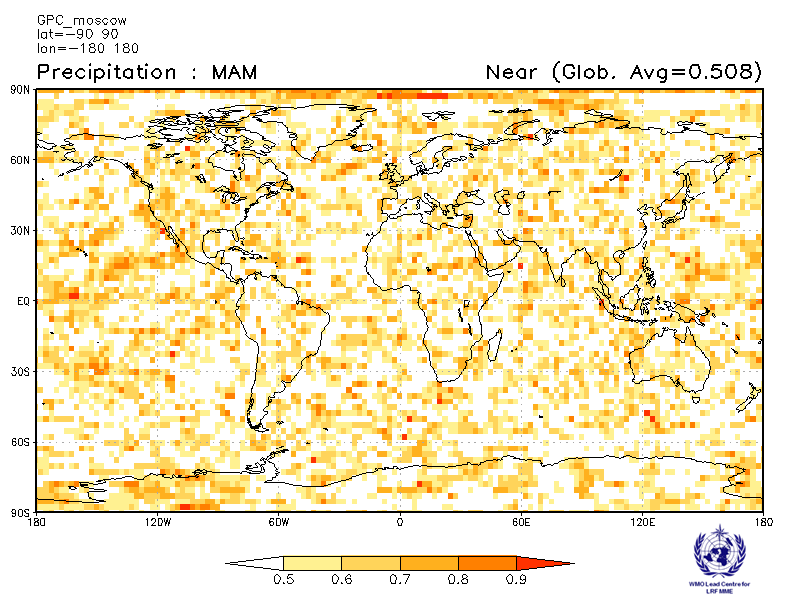 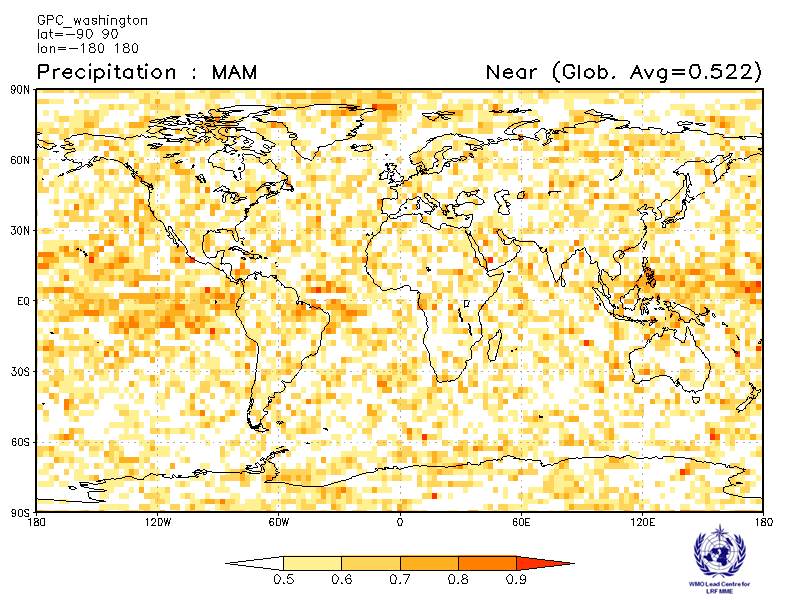 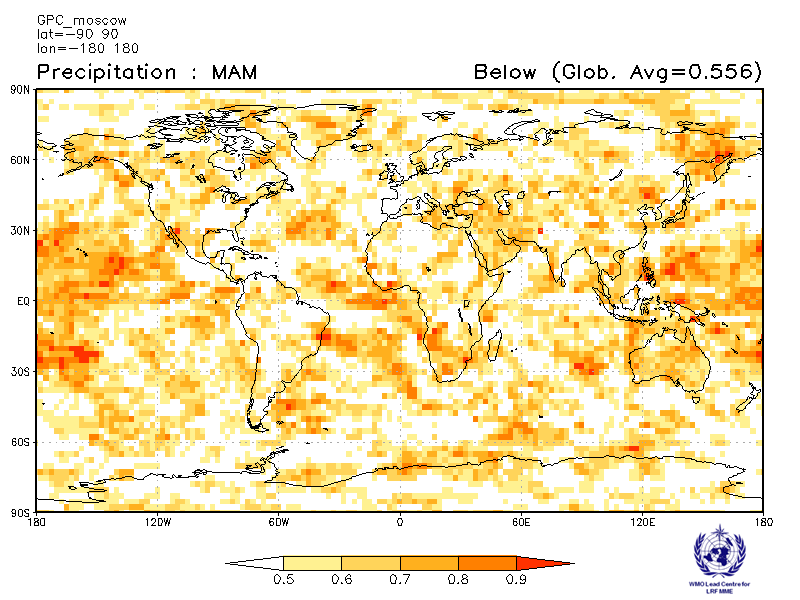 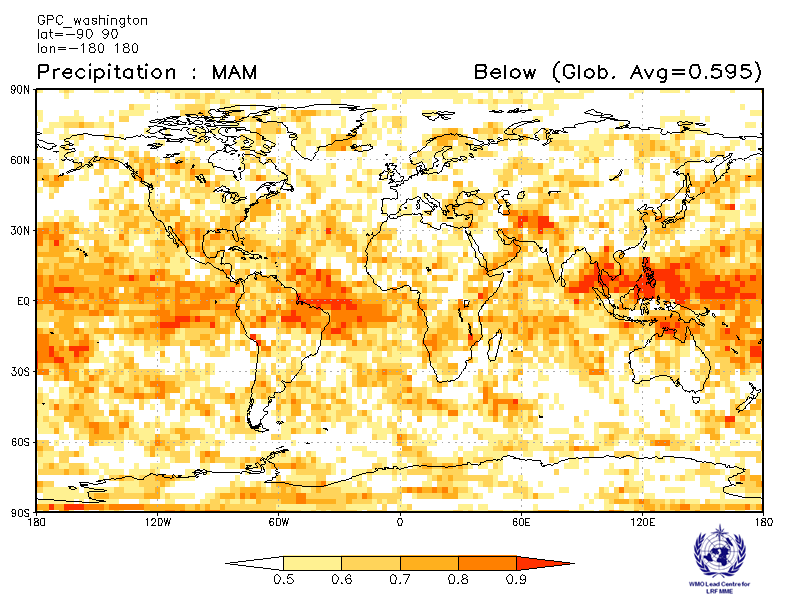 ExeterVerification period : 1996-2009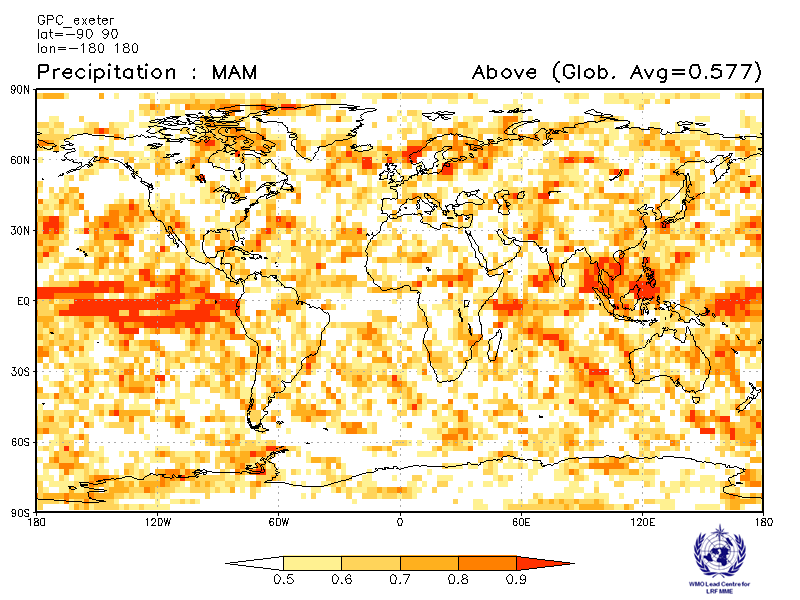 SeoulVerification period : 1996-2009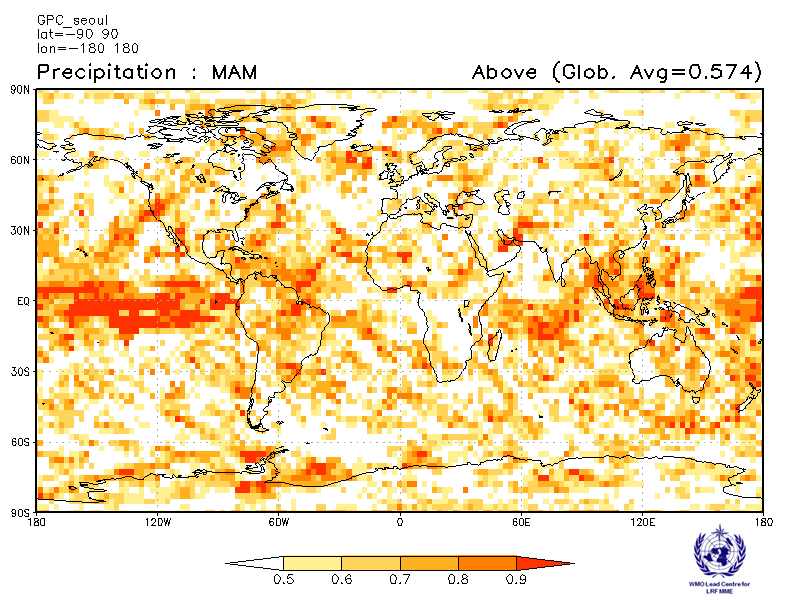 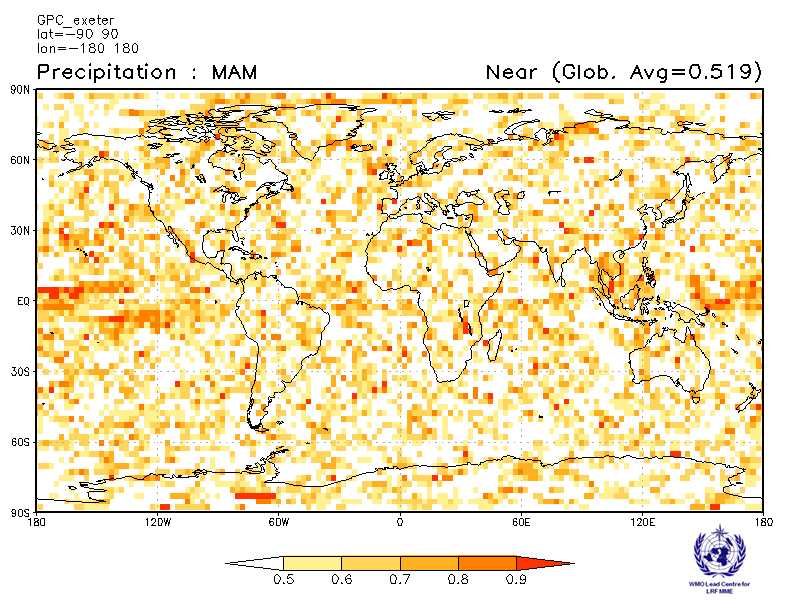 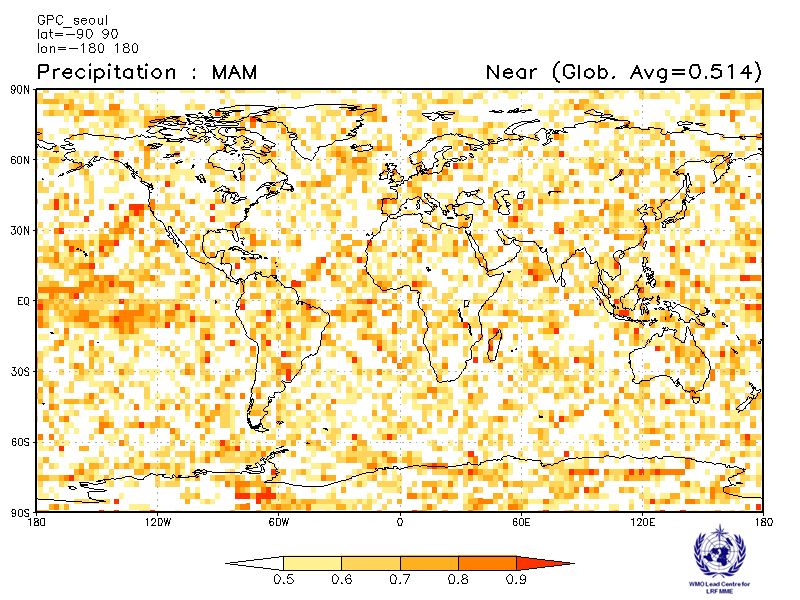 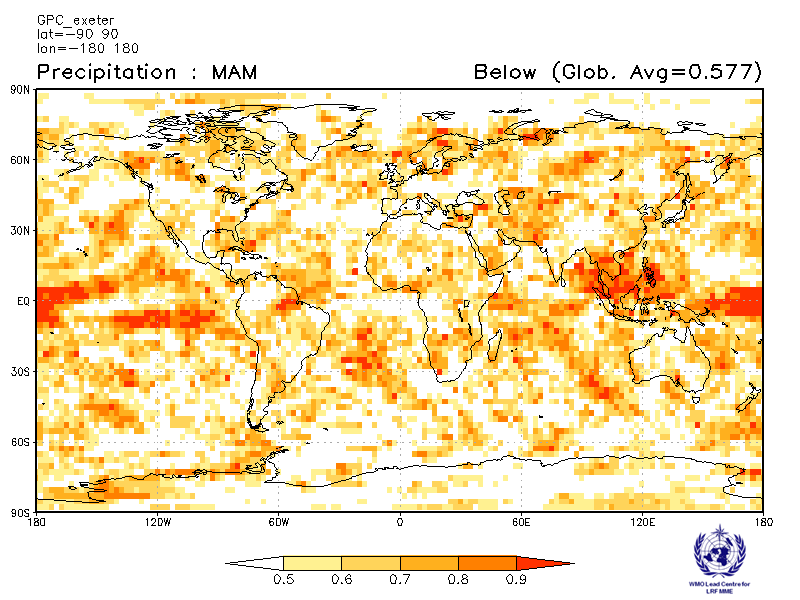 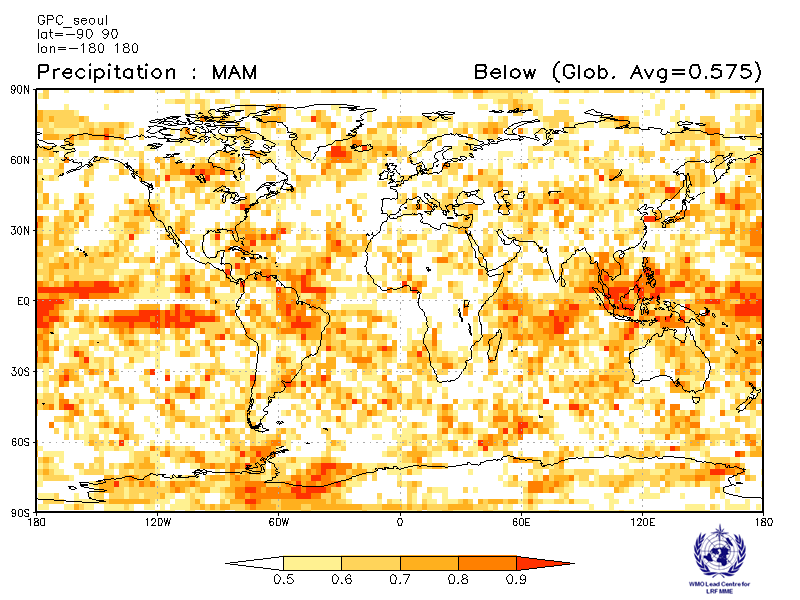 PMME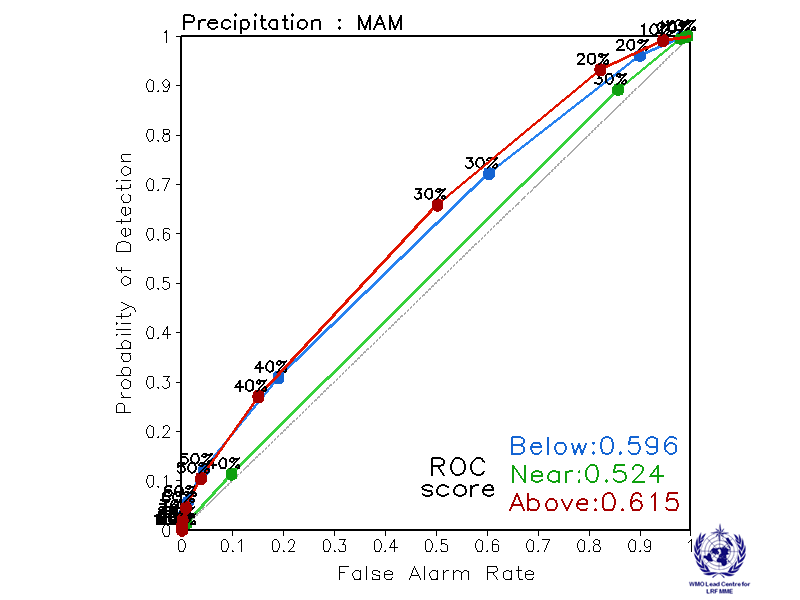 CPTEC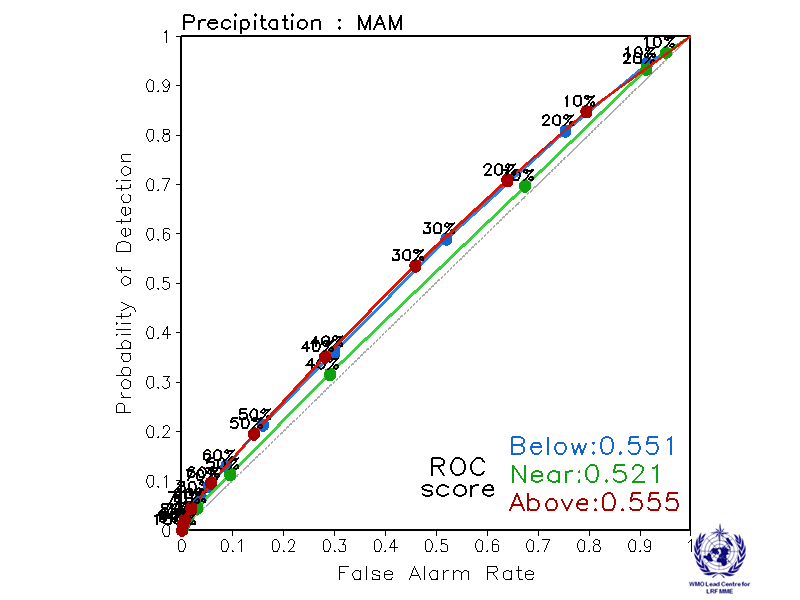 Melbourne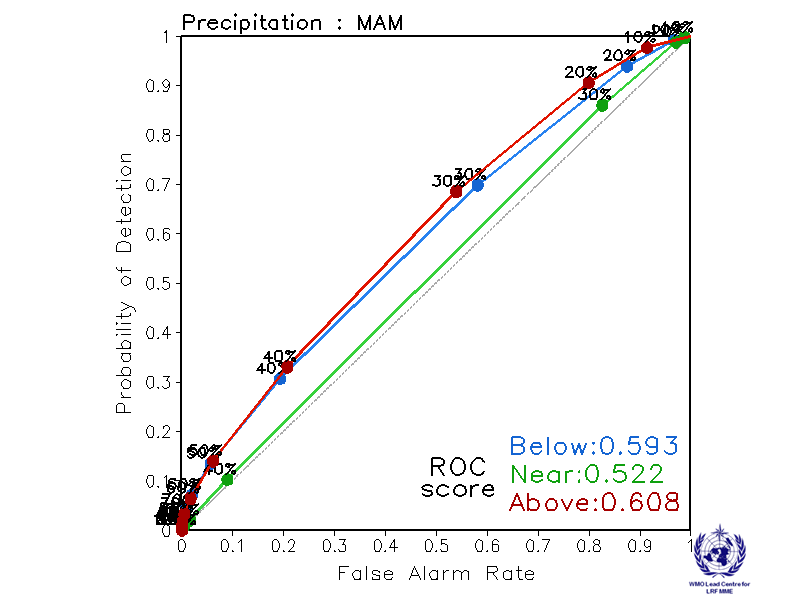 Montreal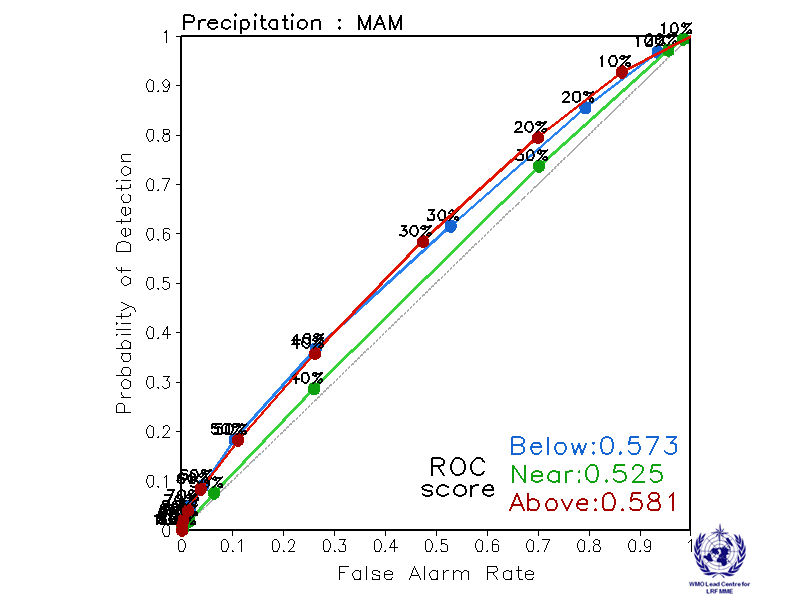 Moscow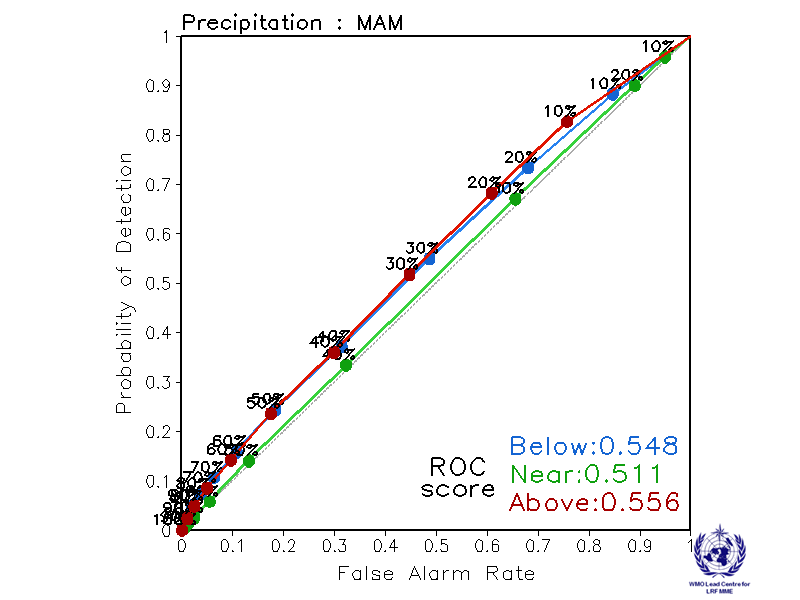 Washington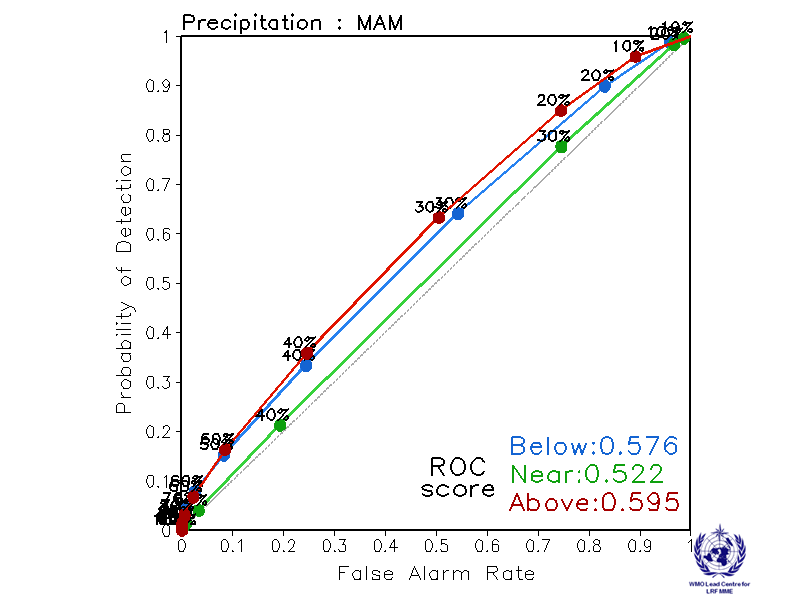 ExeterVerification period: 1996-2009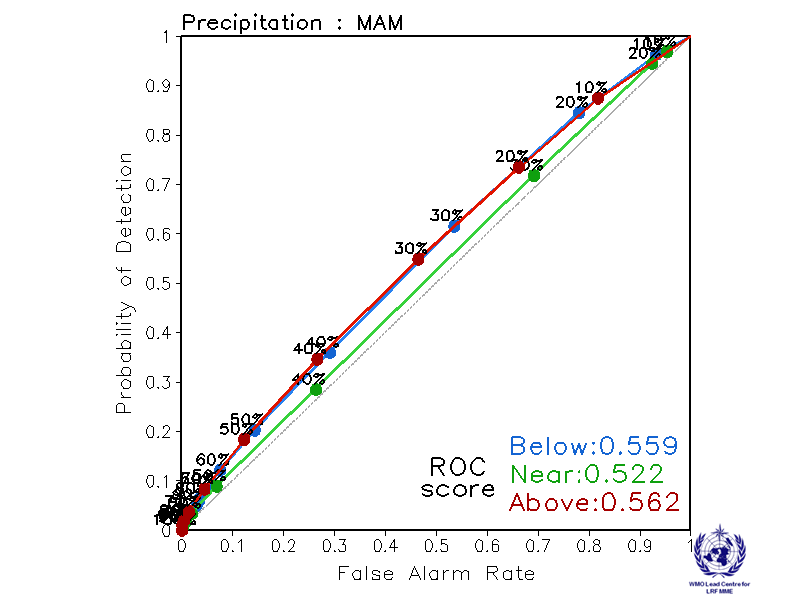 SeoulVerification period: 1996-2009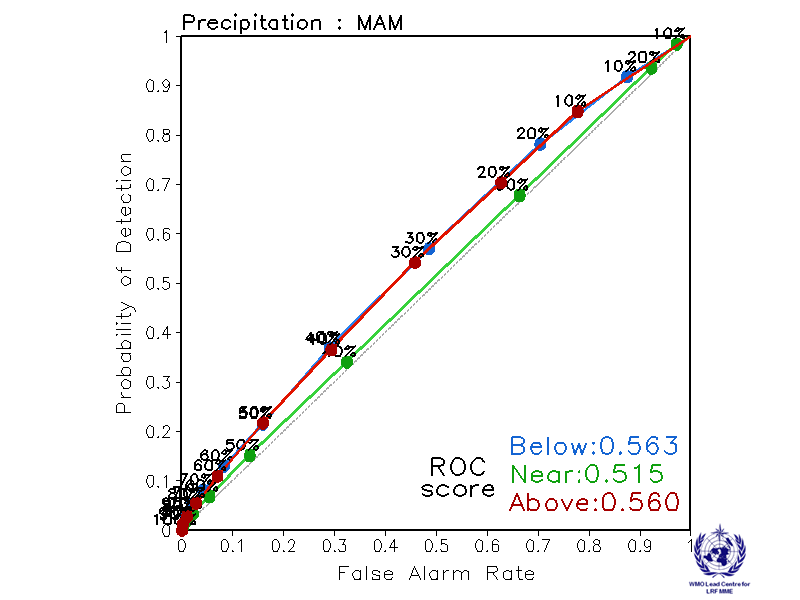 PMME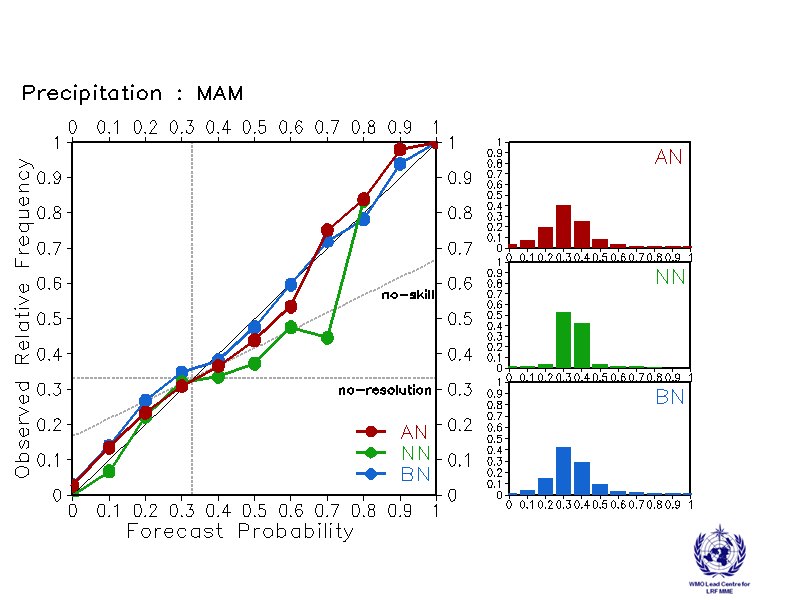 CPTEC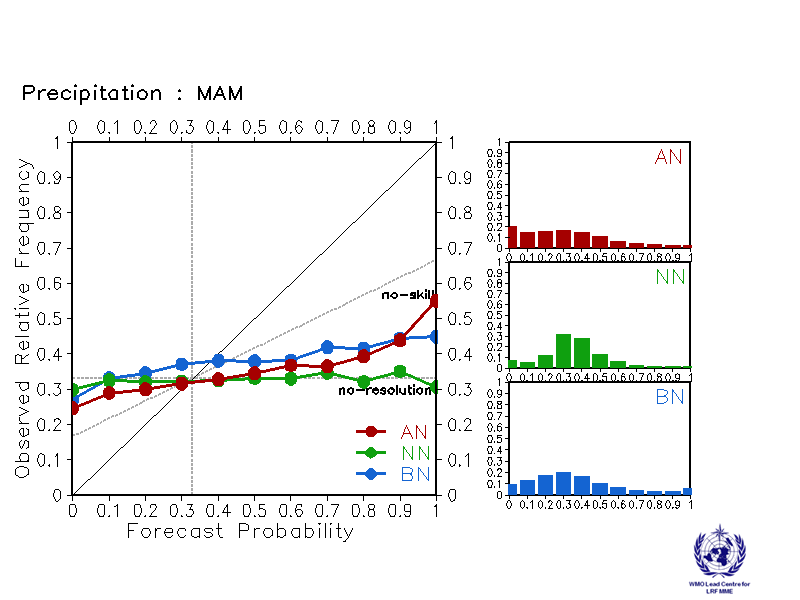 Melbourne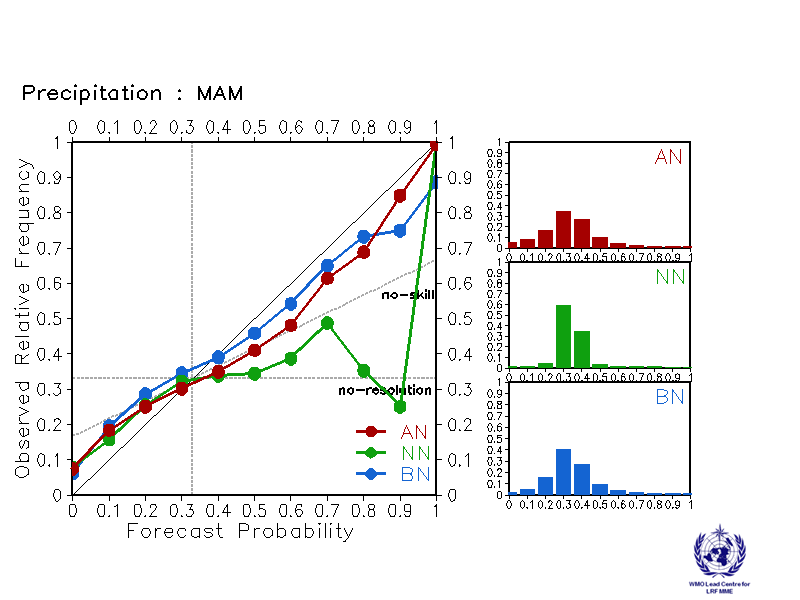 Montreal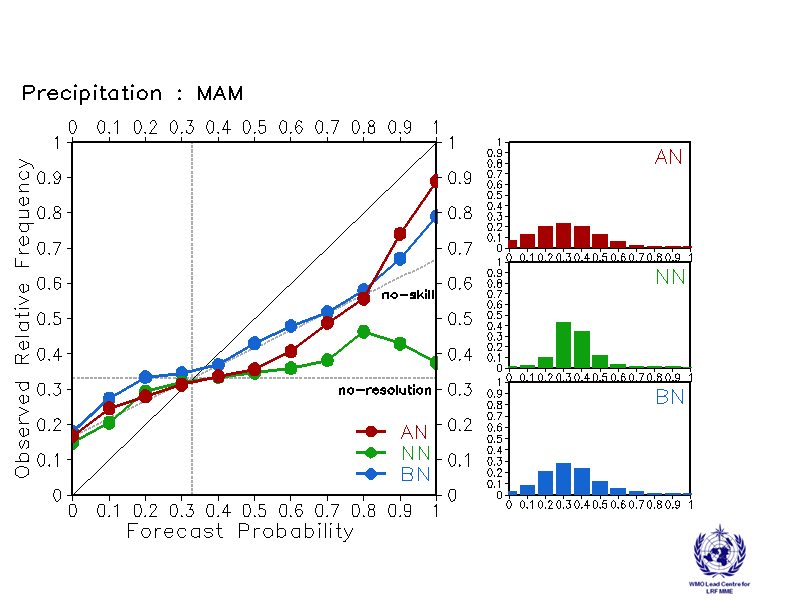 Moscow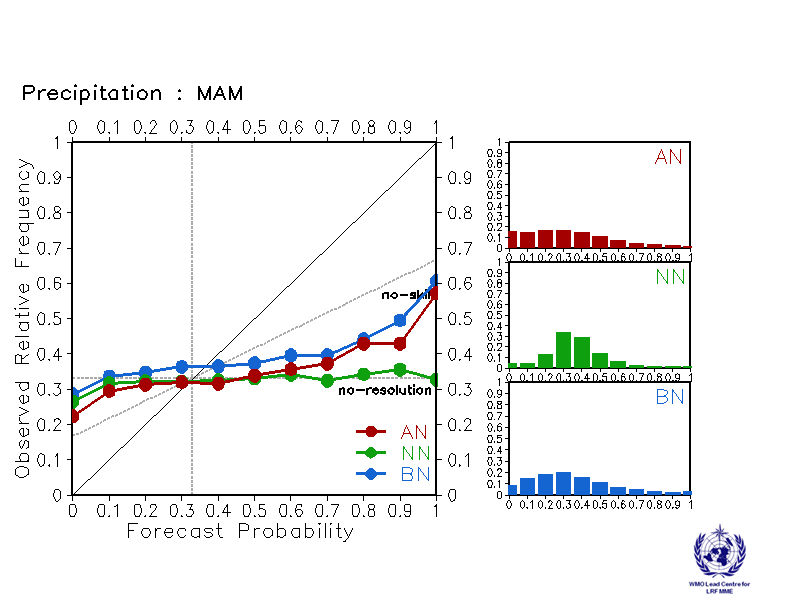 Washington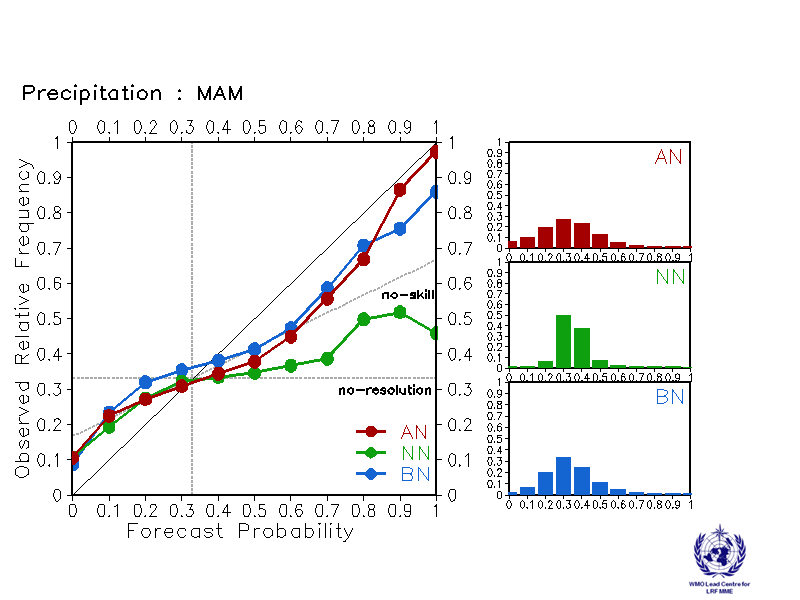 ExeterVerification period: 1996-2009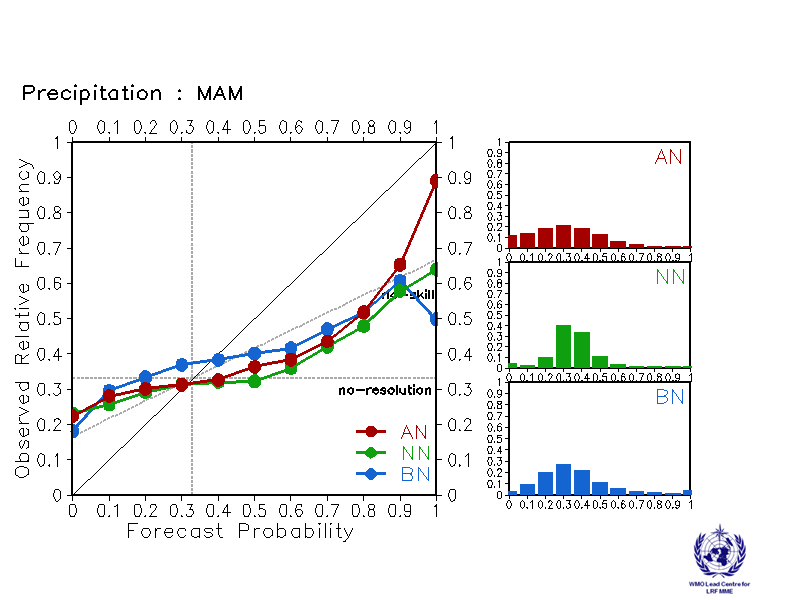 SeoulVerification period: 1996-2009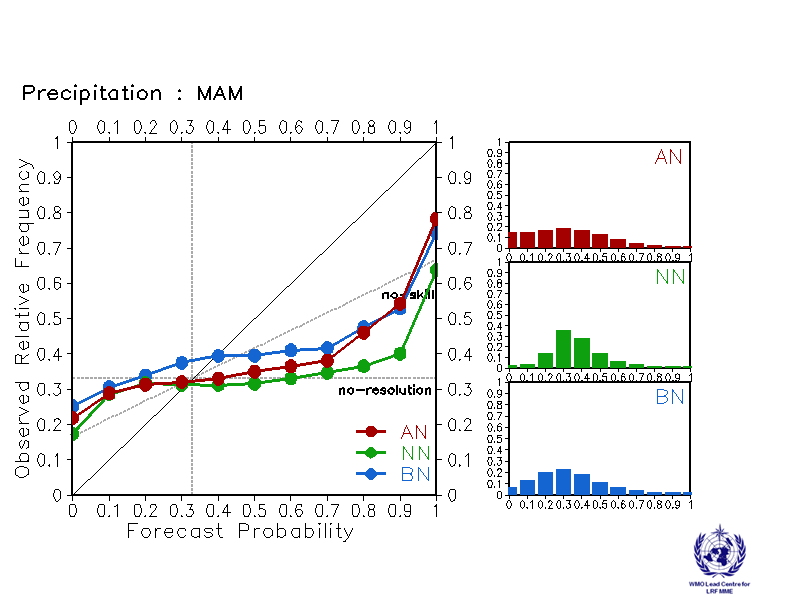 MelbourneBaseline : 1983-2001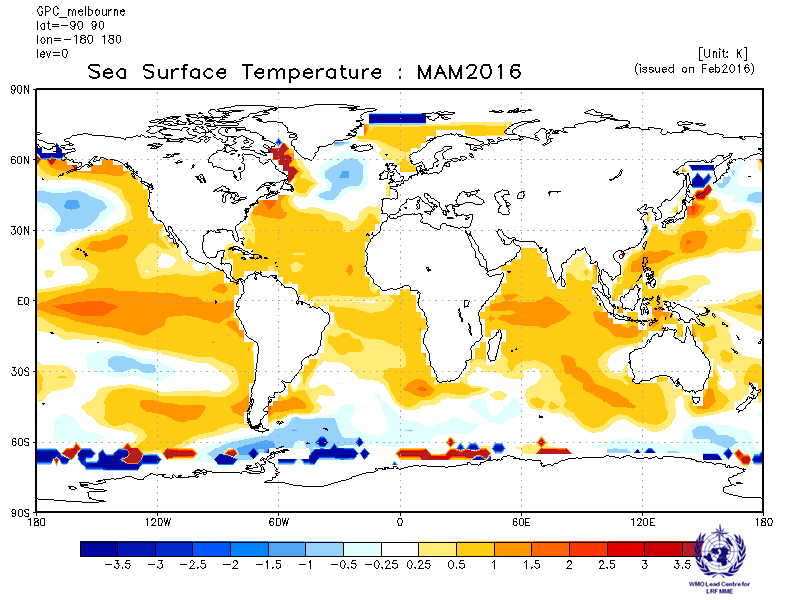 MontrealBaseline : 1983-2001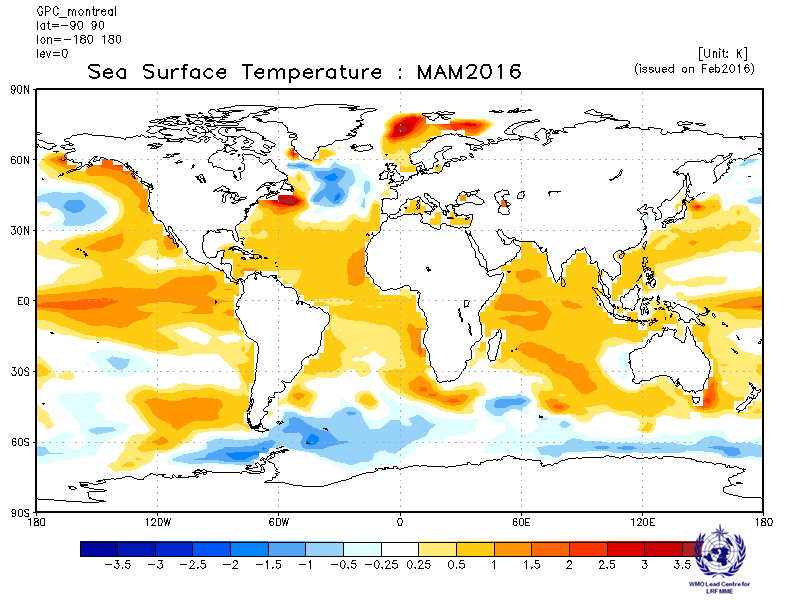 WashingtonBaseline : 1983-2001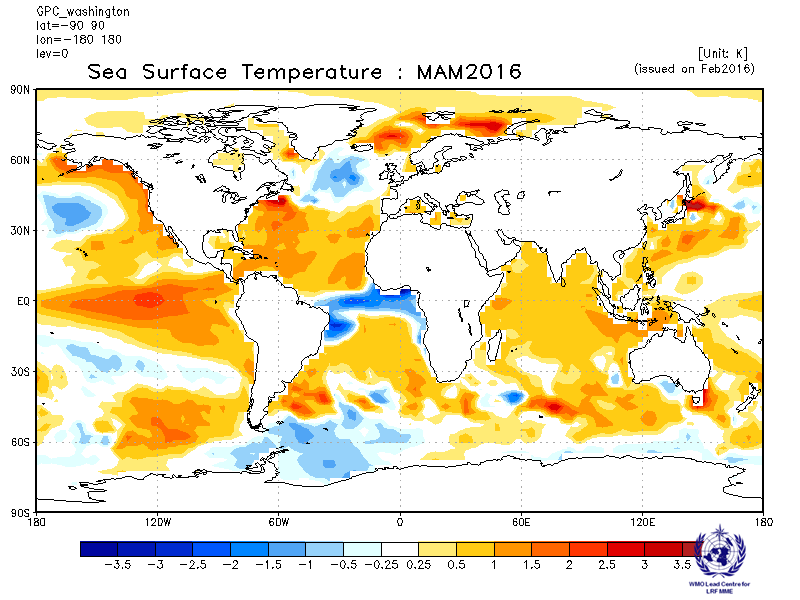 ECMWFBaseline: 1981-2010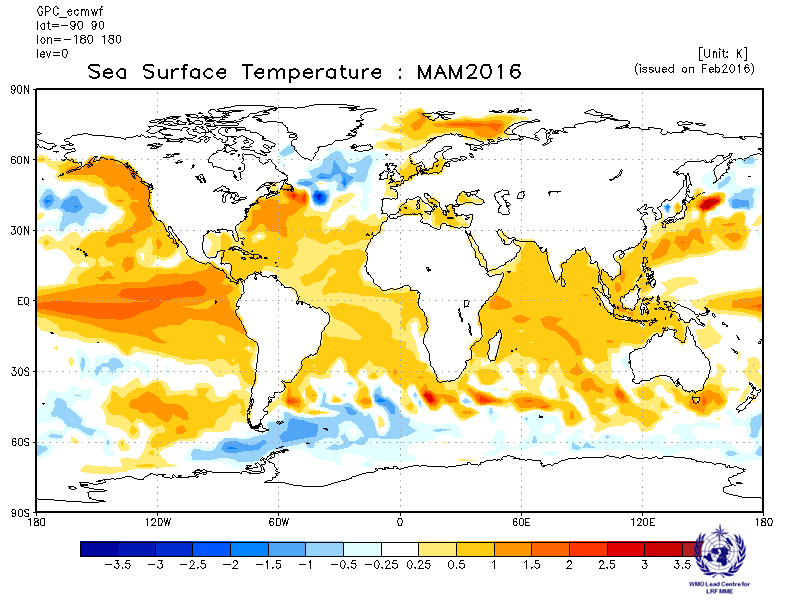 ExeterBaseline: 1996-2009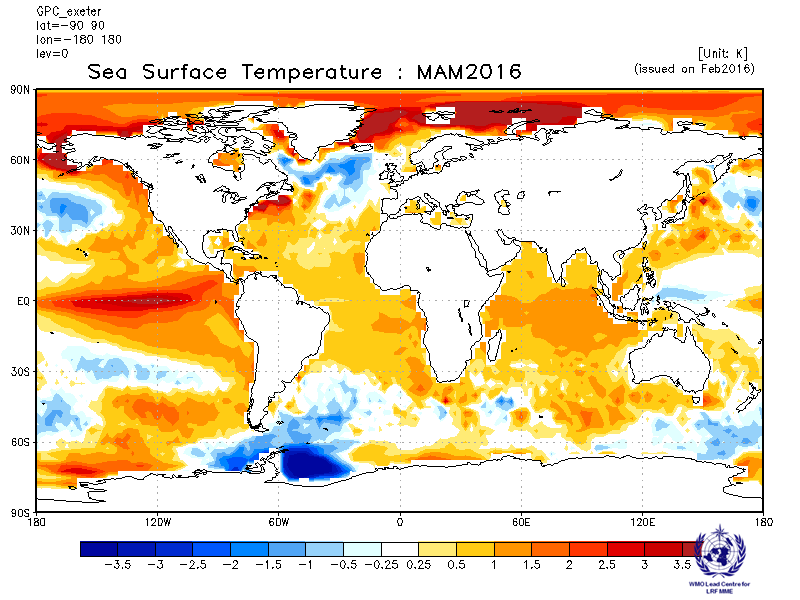 SeoulBaseline: 1996-2009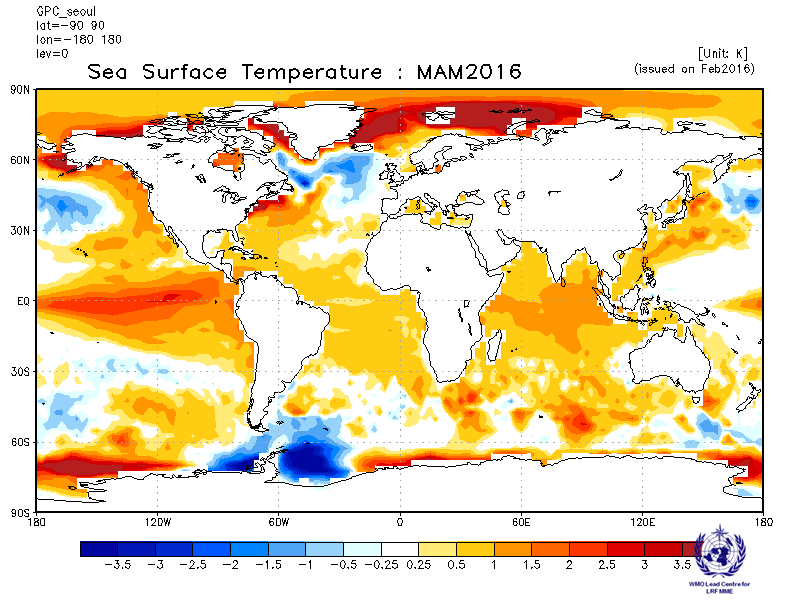 ToulouseBaseline: 1979-2007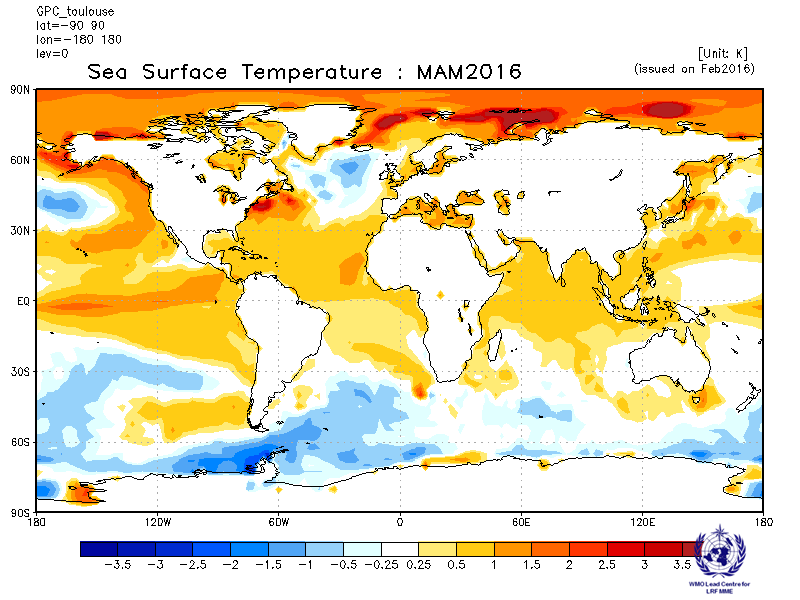 DMME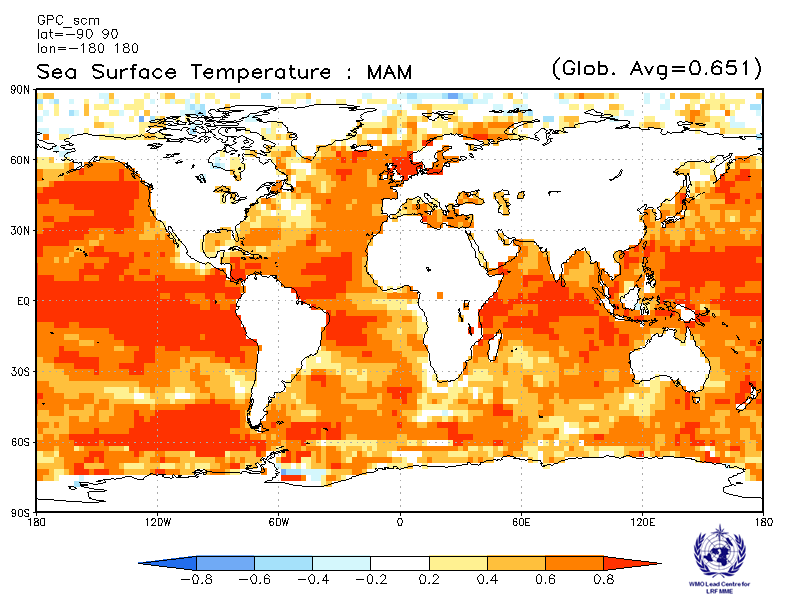 Melbourne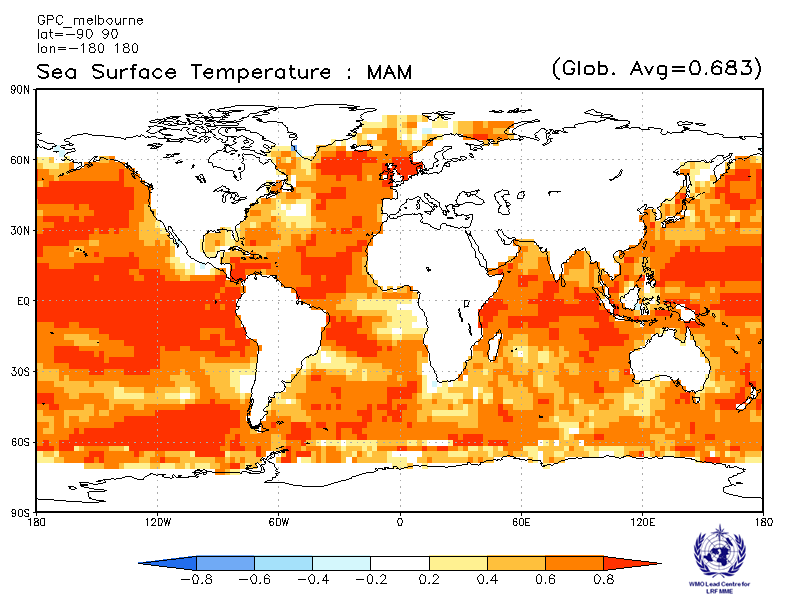 Montreal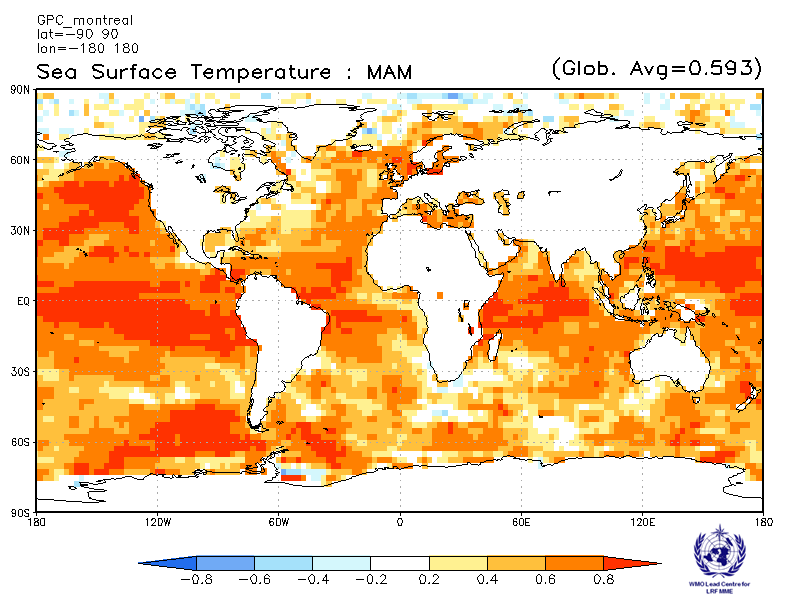 Washington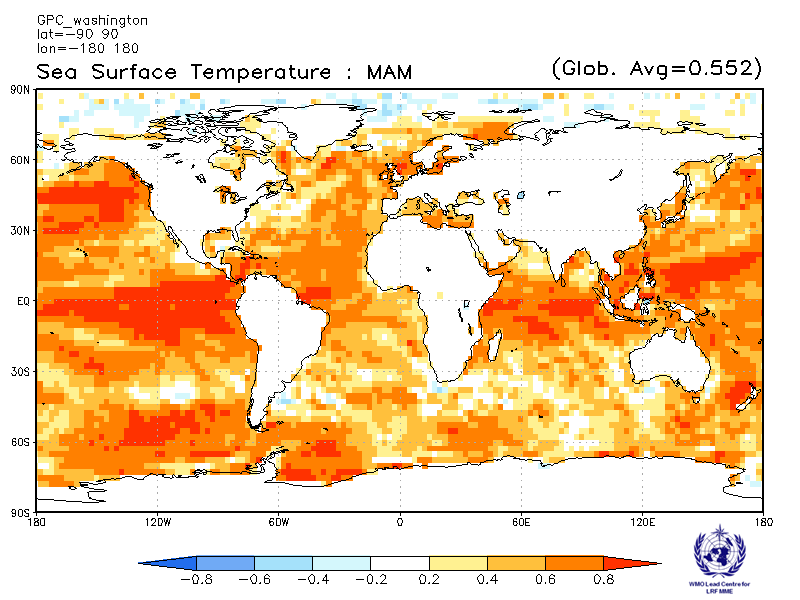 ExeterBaseline: 1996-2009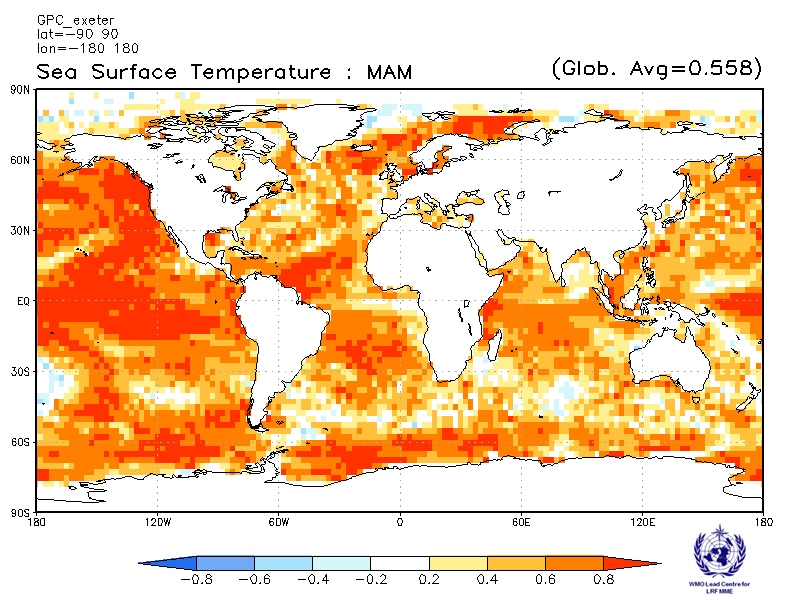 SeoulVerification period: 1996-2009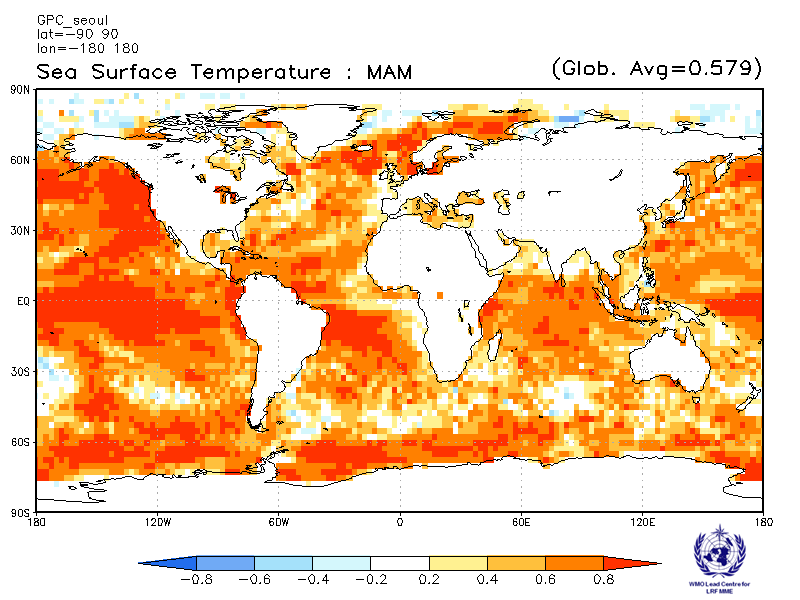 CPTECBaseline : 1983-2001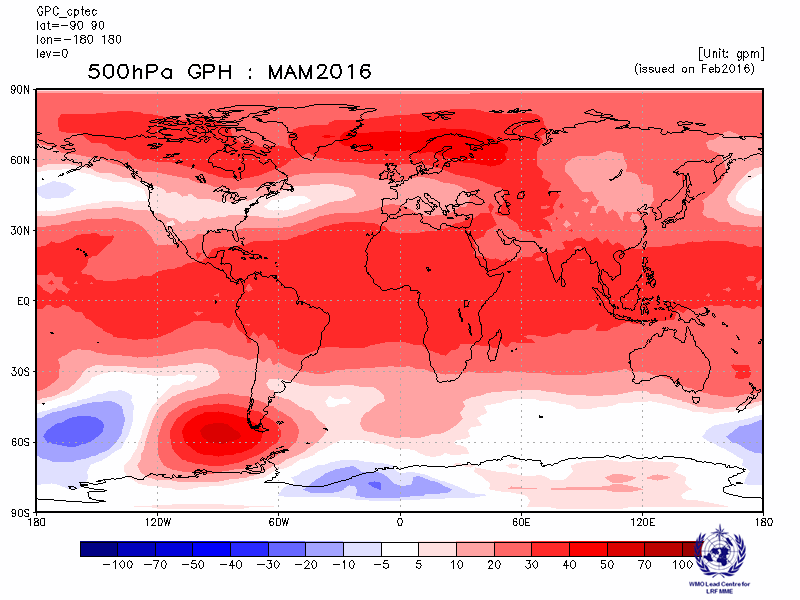 MelbourneBaseline : 1983-2001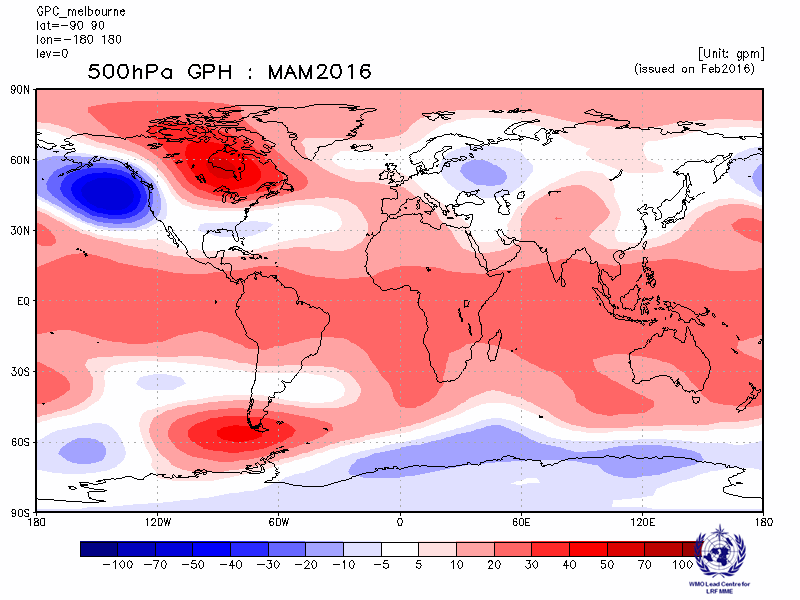 MontrealBaseline : 1983-2001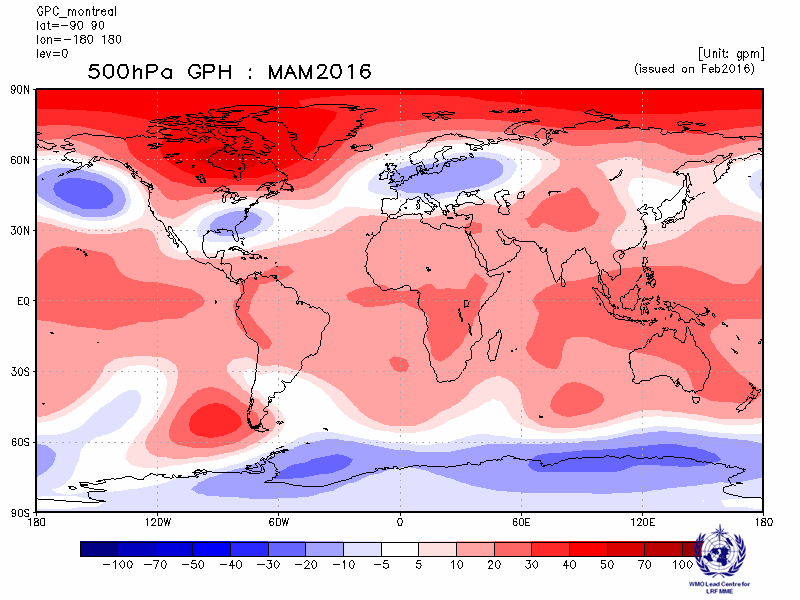 MoscowBaseline : 1983-2001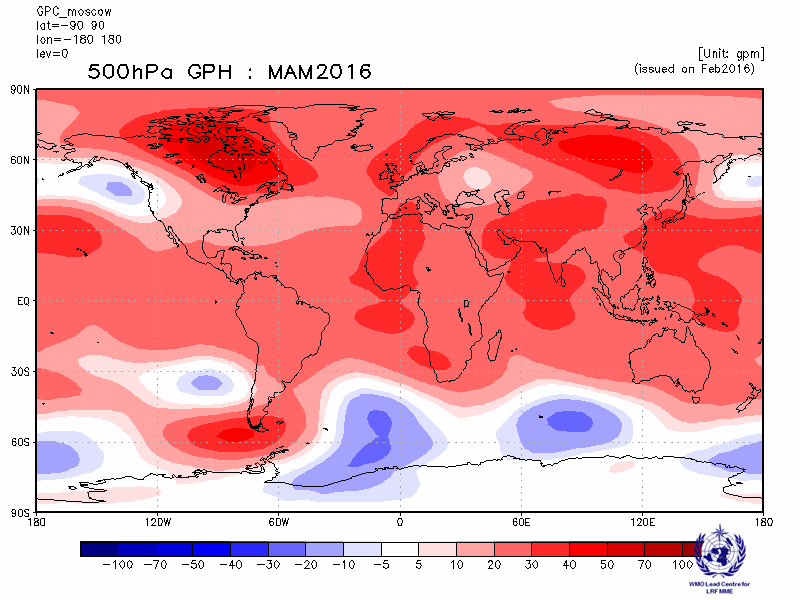 WashingtonBaseline : 1983-2001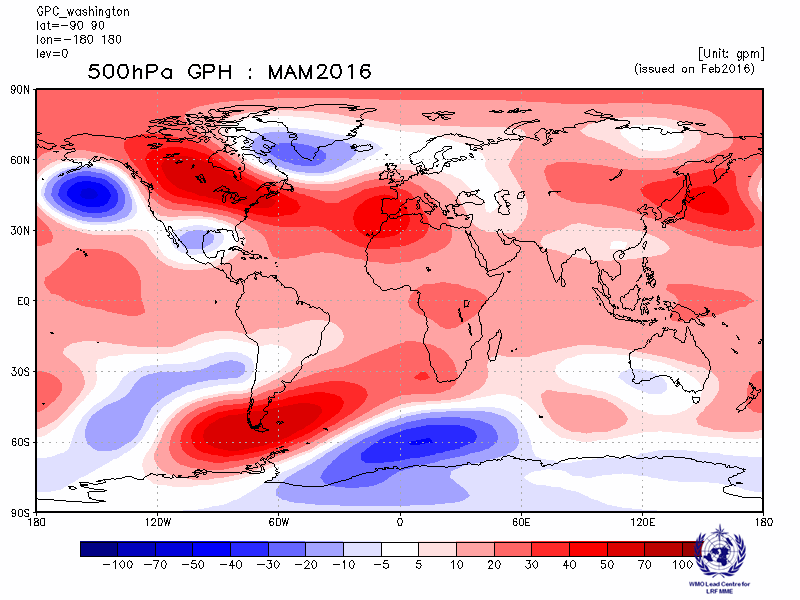 ECMWFBaseline: 1981-2010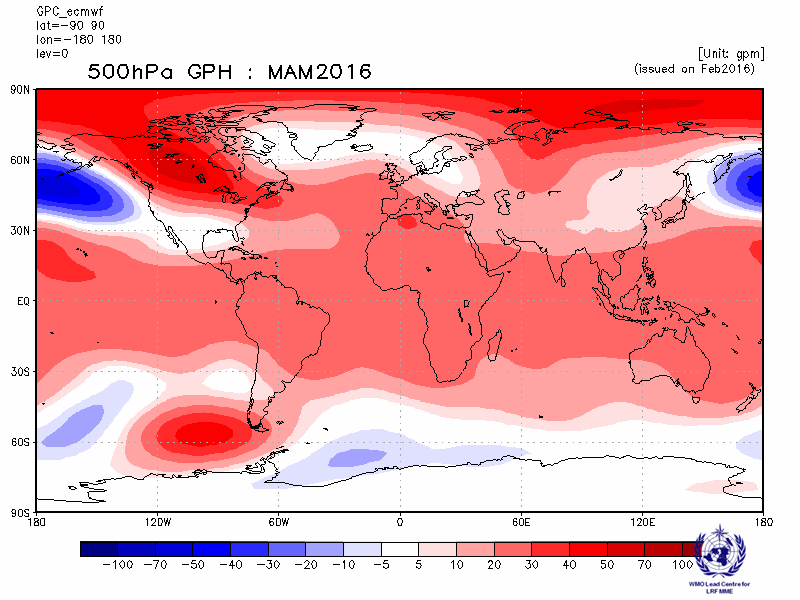 ExeterBaseline: 1996-2009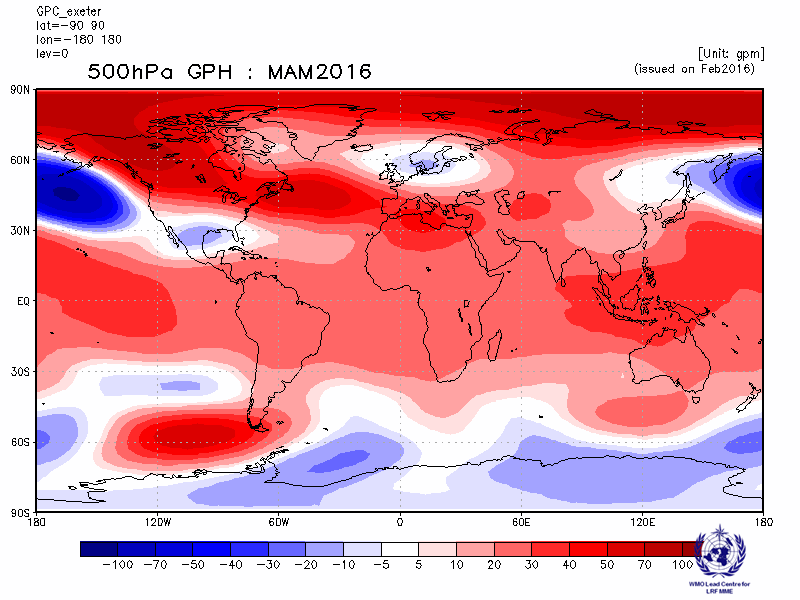 SeoulBaseline: 1996-2009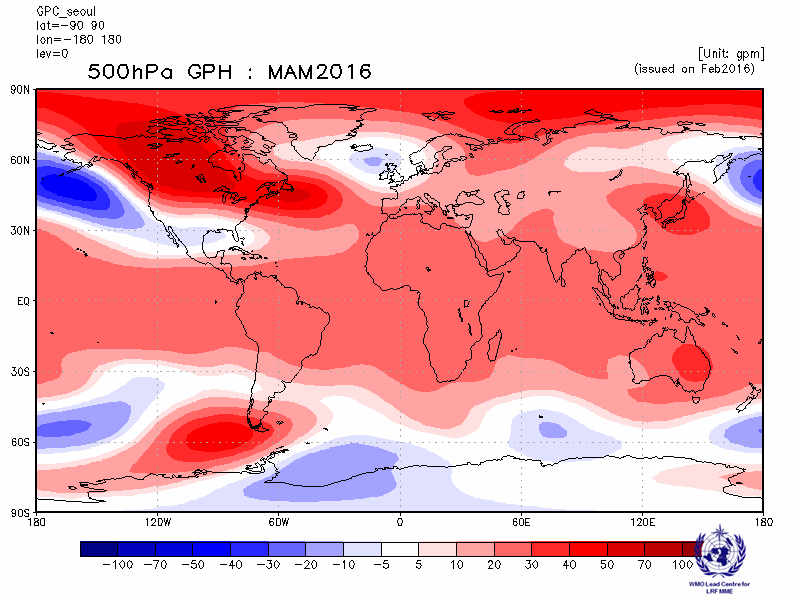 ToulouseBaseline: 1979-2007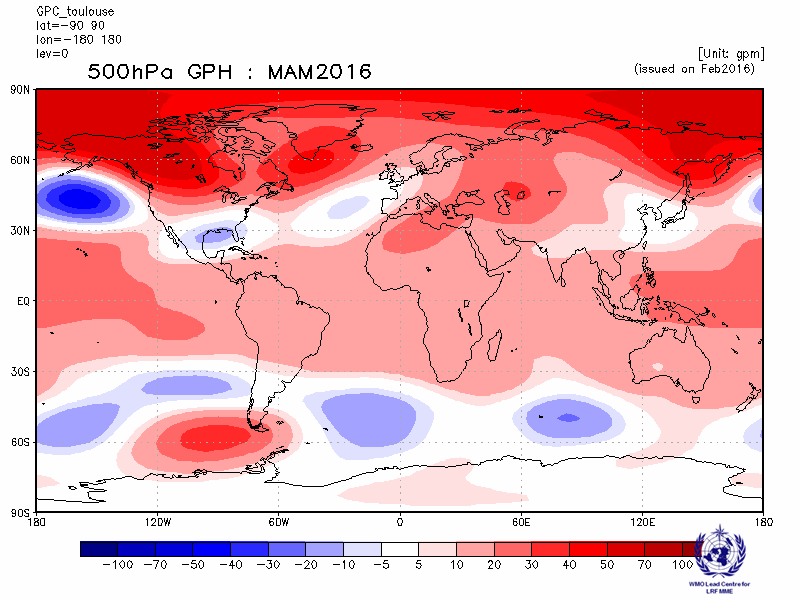 DMME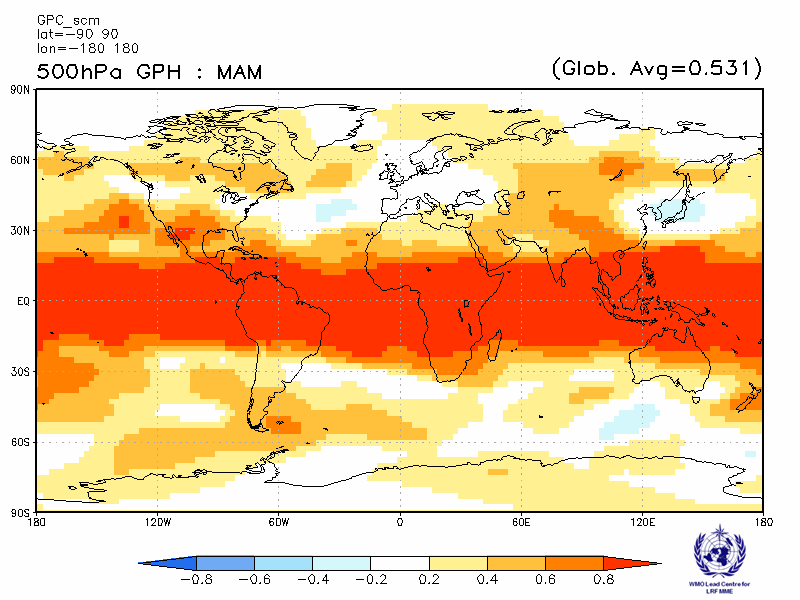 CPTEC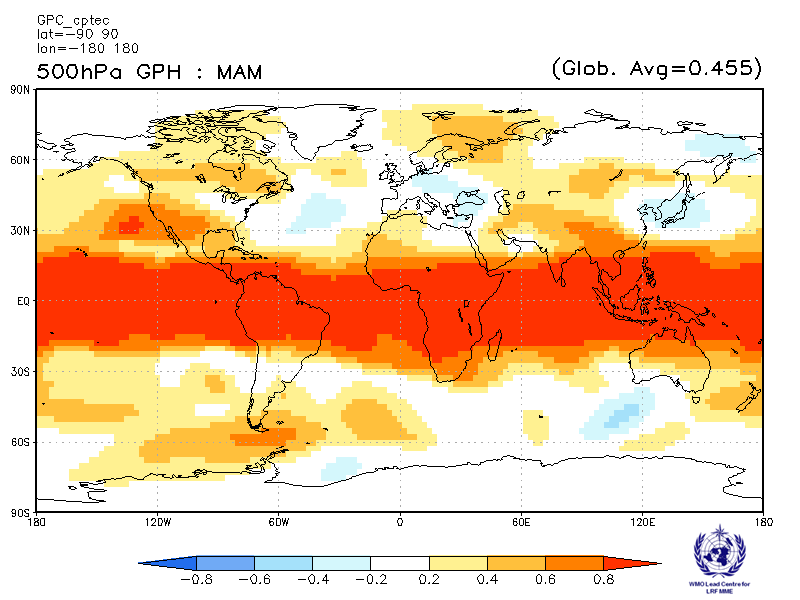 Melbourne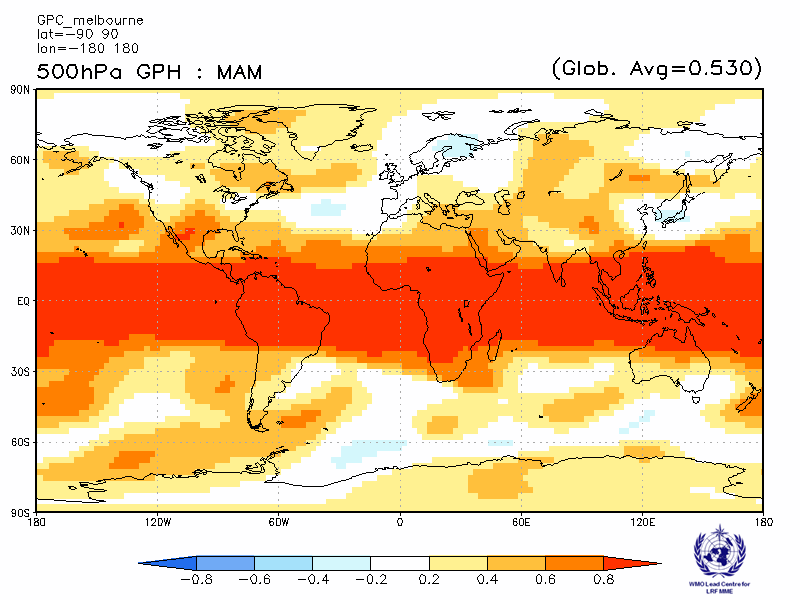 Montreal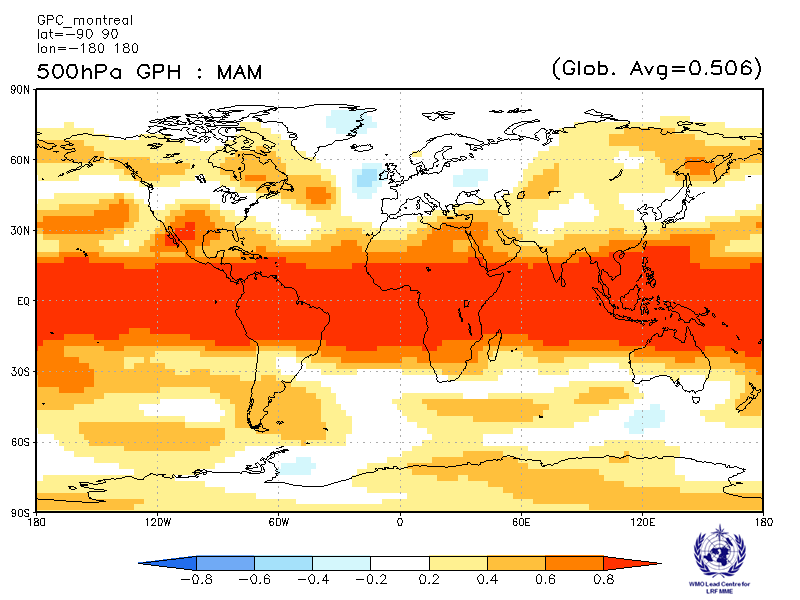 Moscow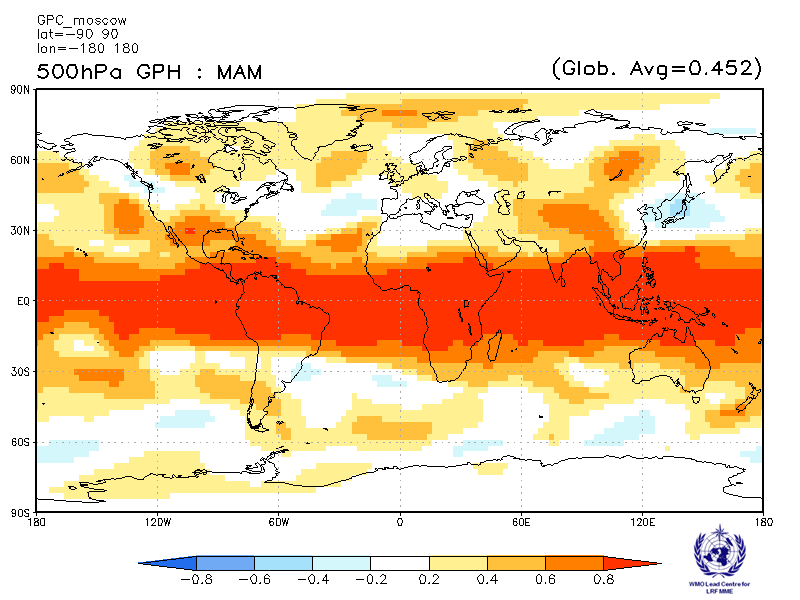 Washington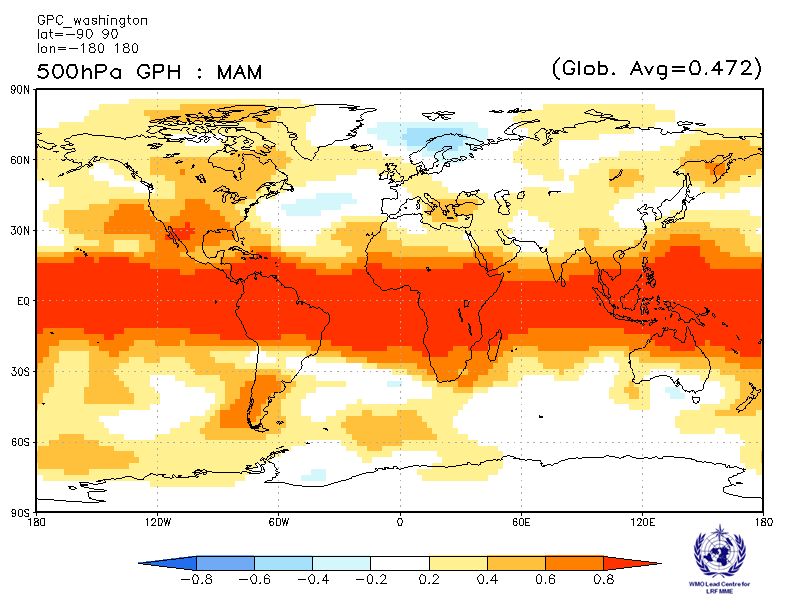 ExeterVerification period: 1996-2009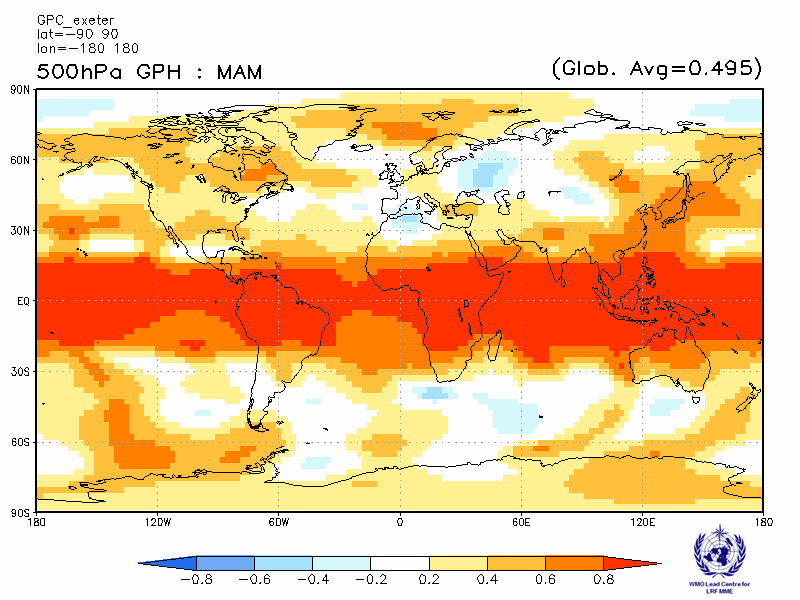 SeoulVerification period: 1996-2009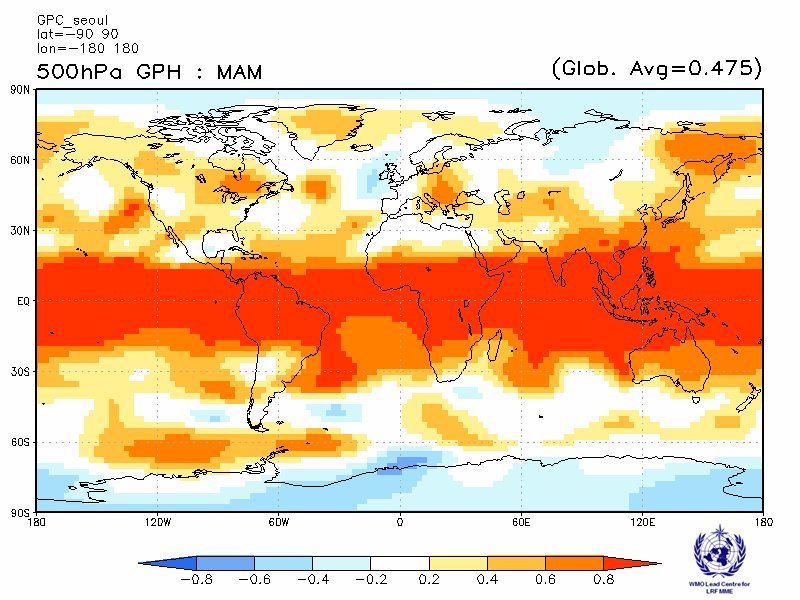 PMME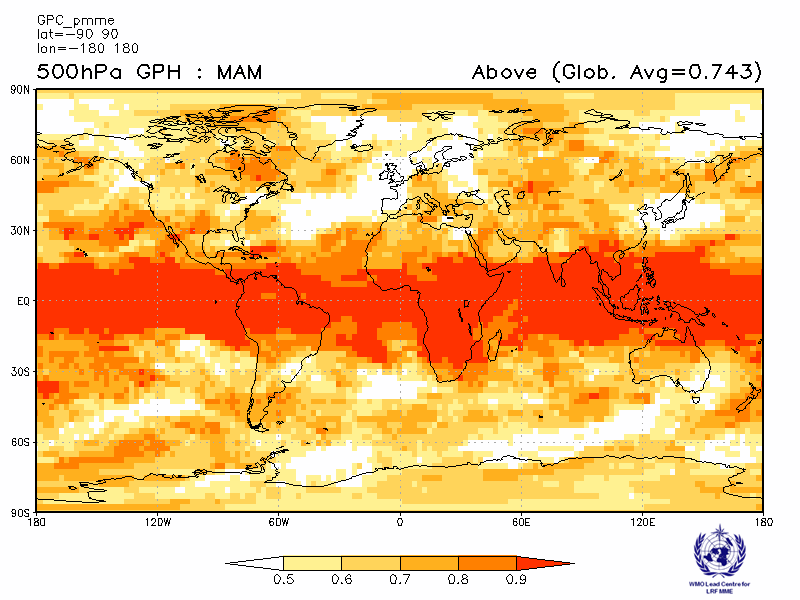 CPTEC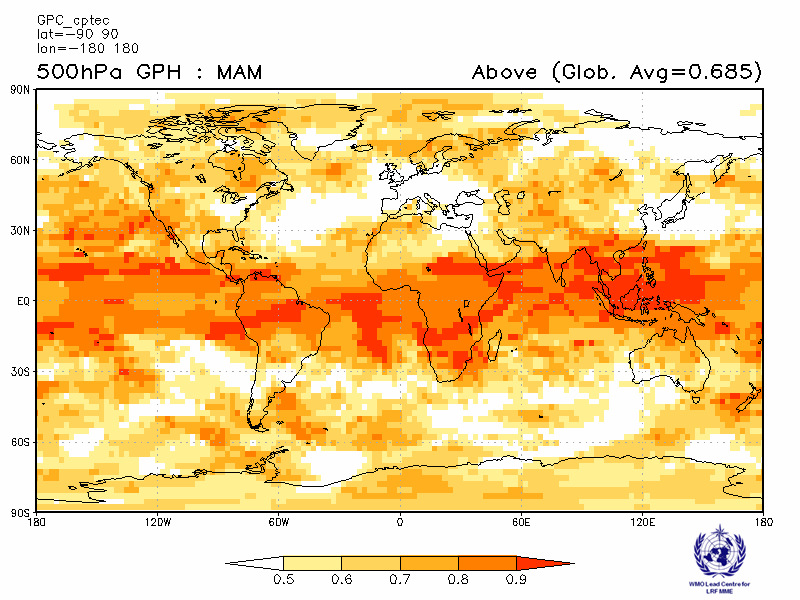 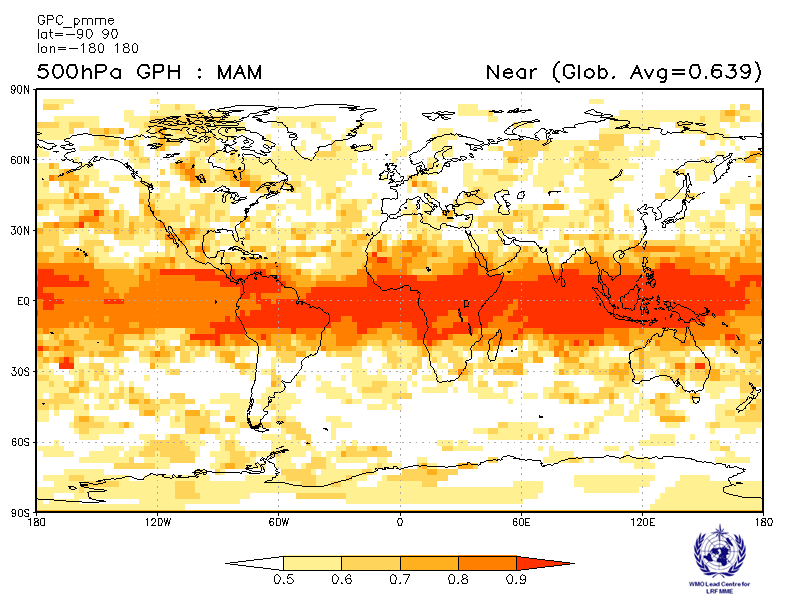 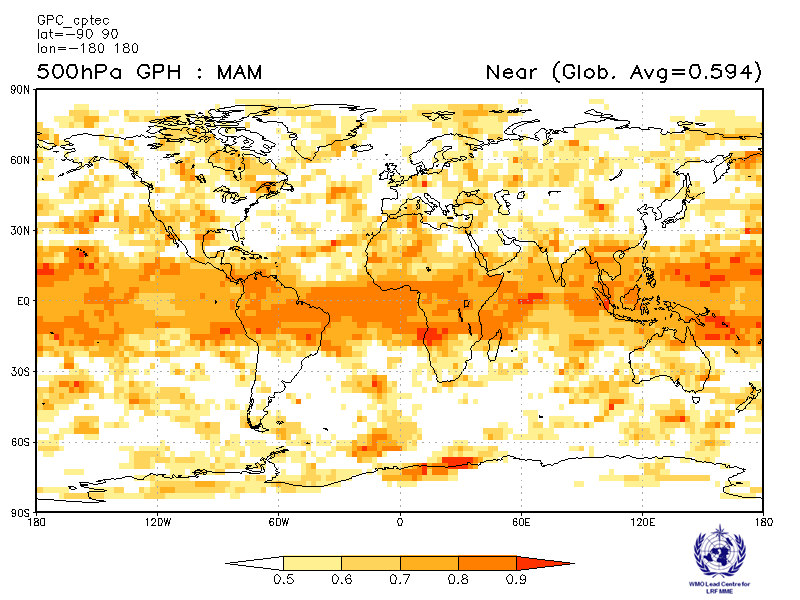 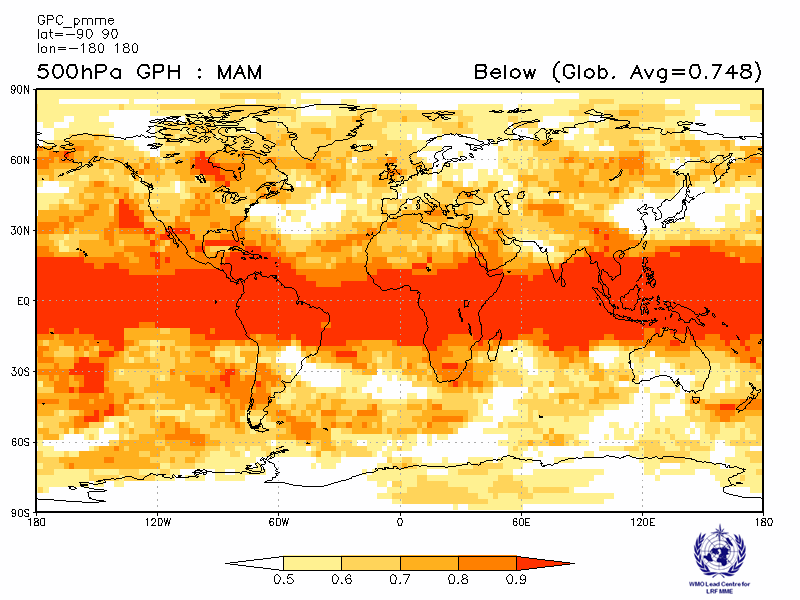 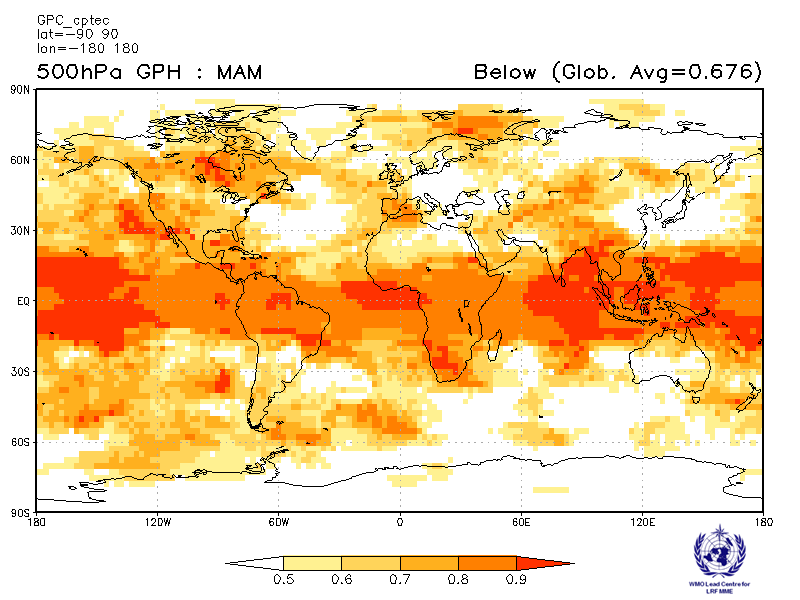 Melbourne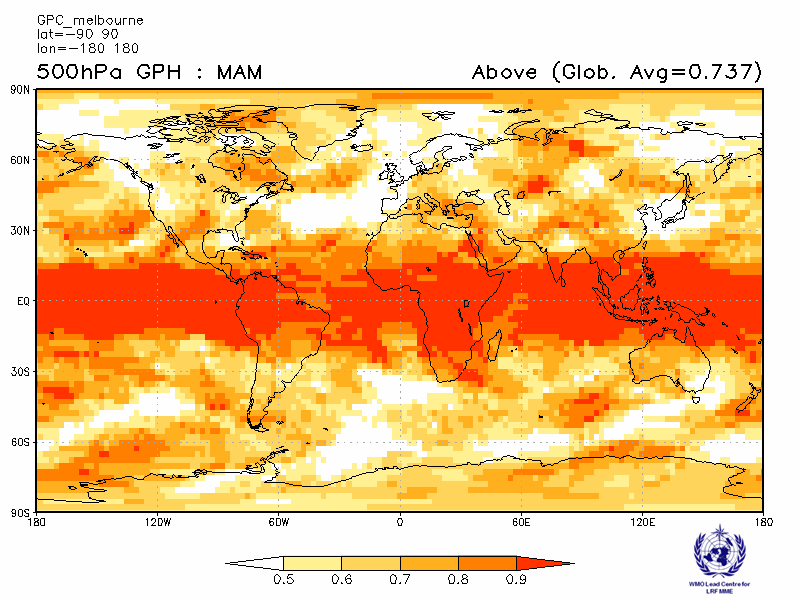 Montreal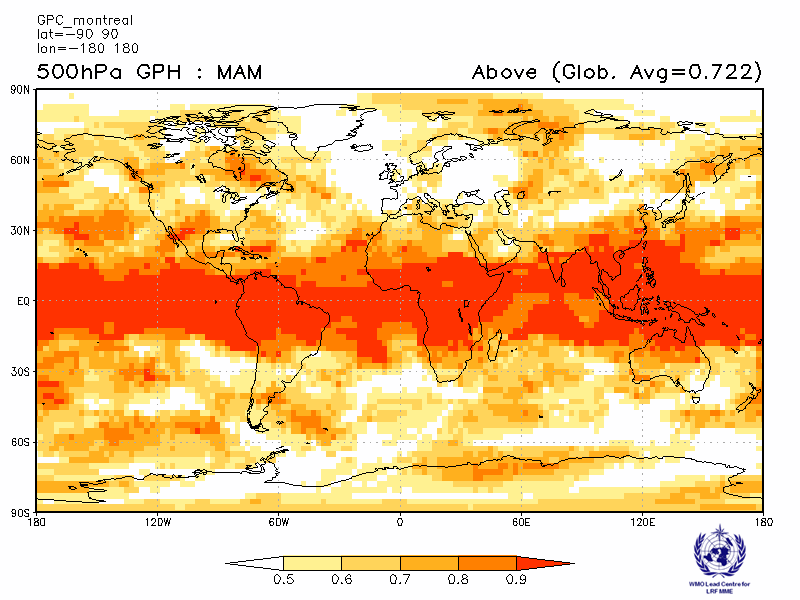 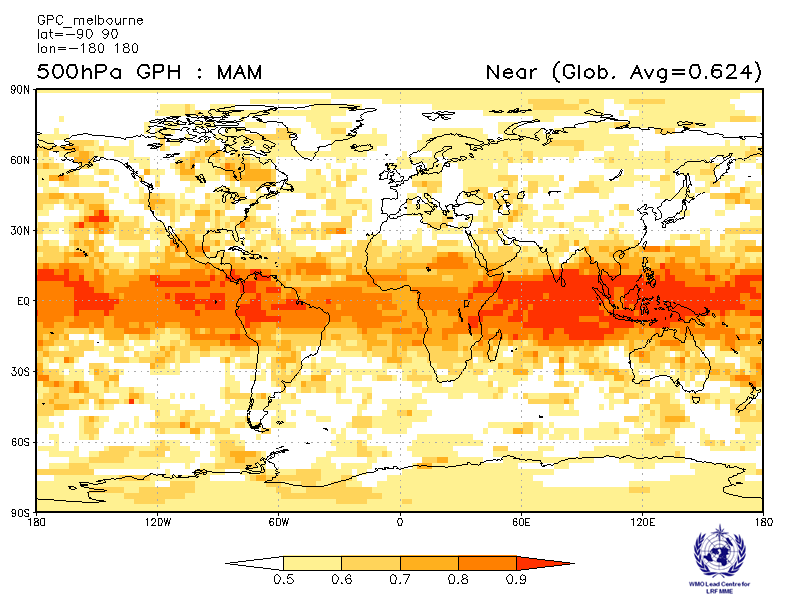 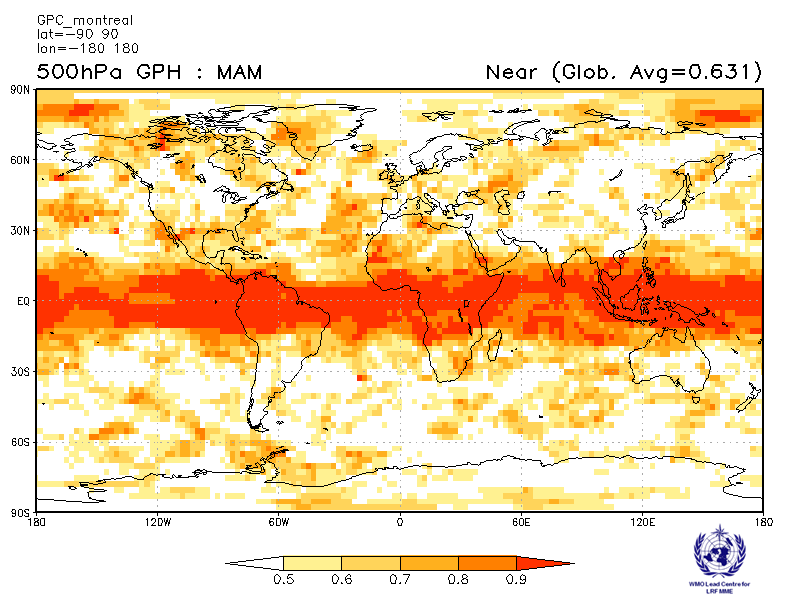 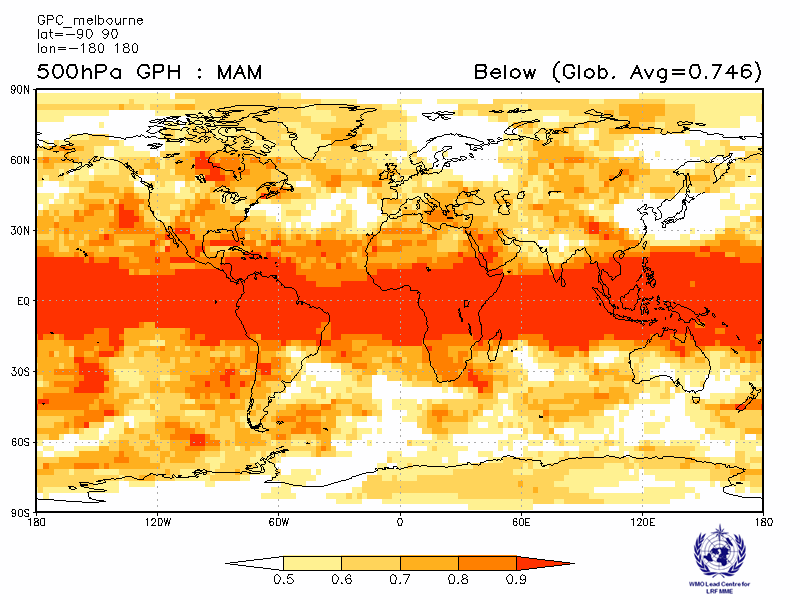 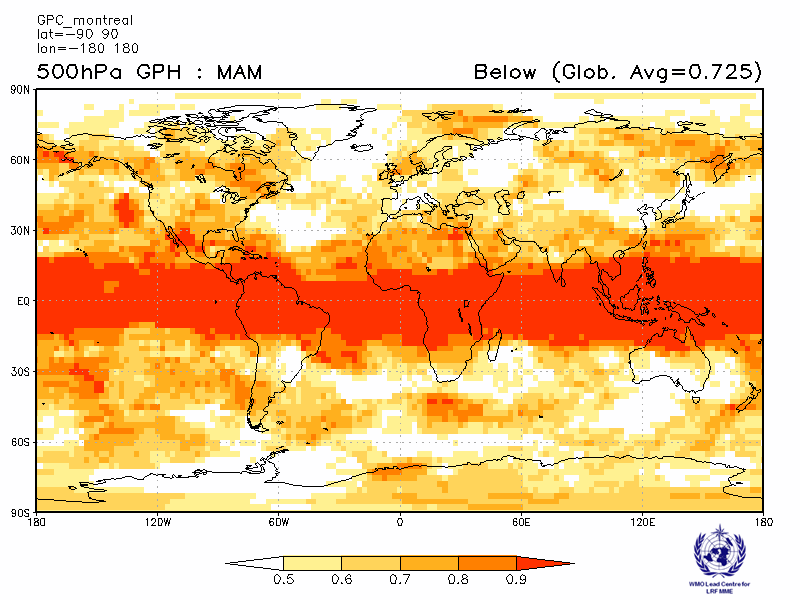 Moscow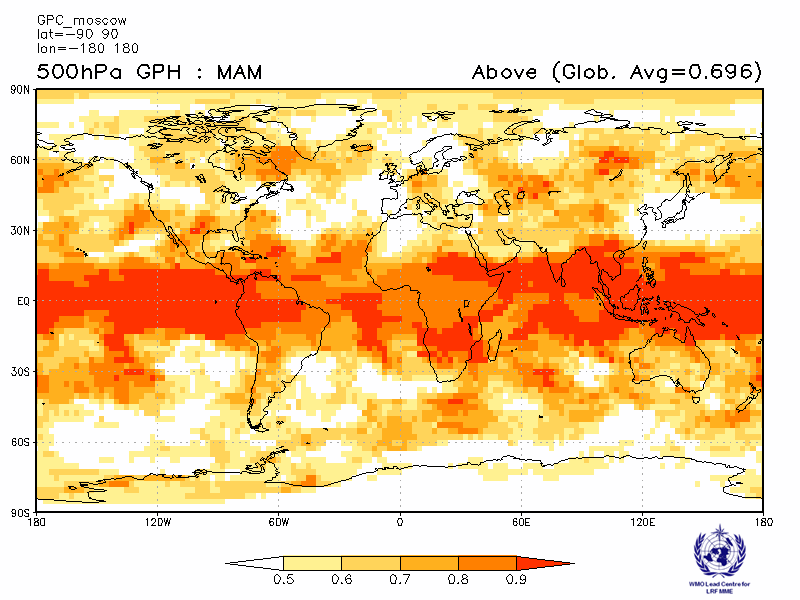 Washington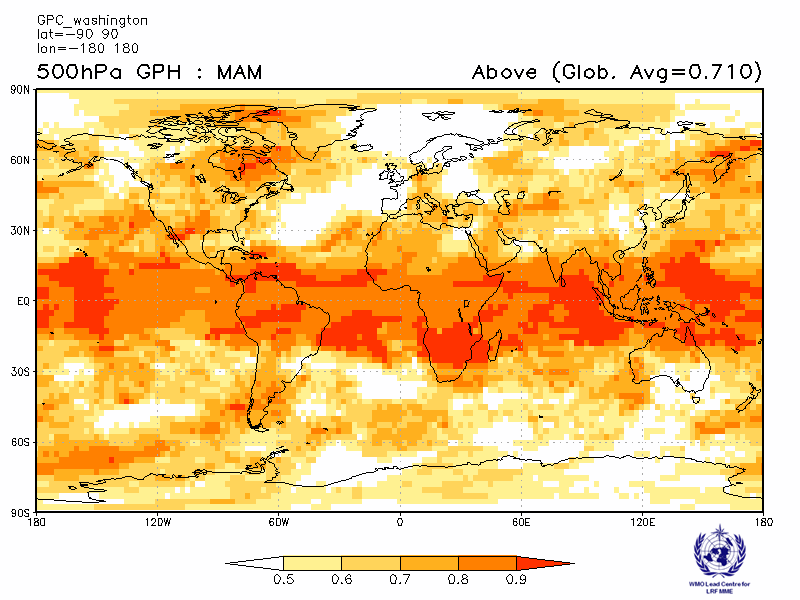 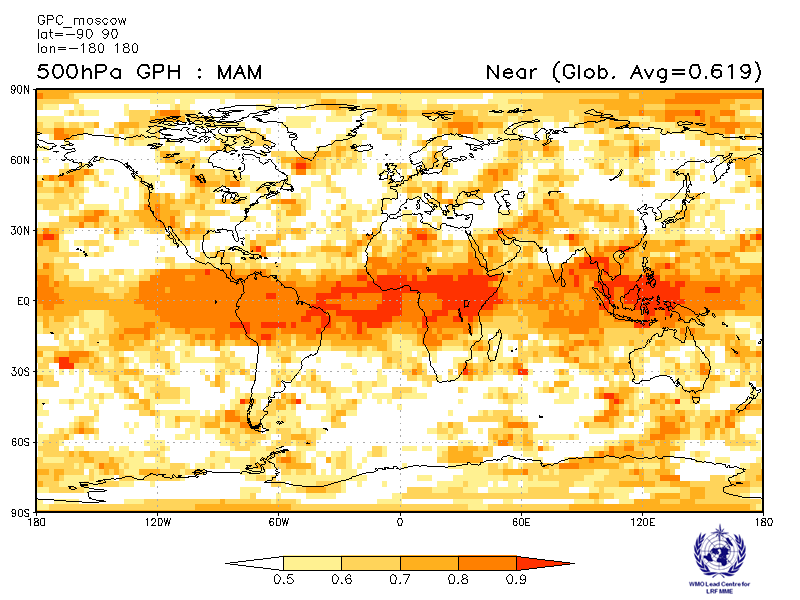 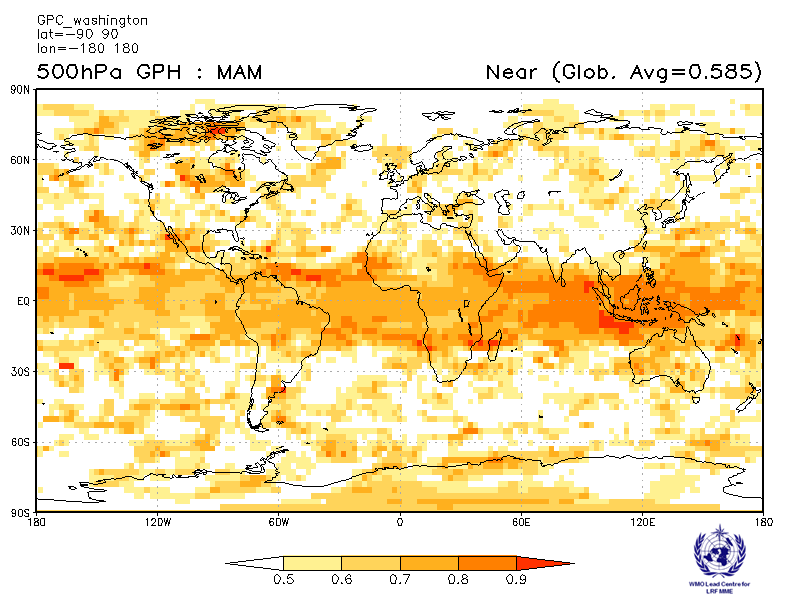 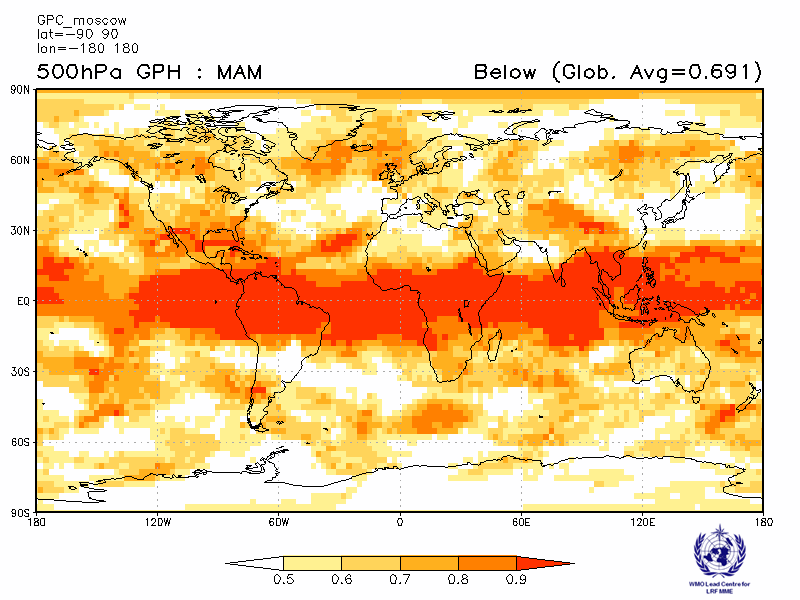 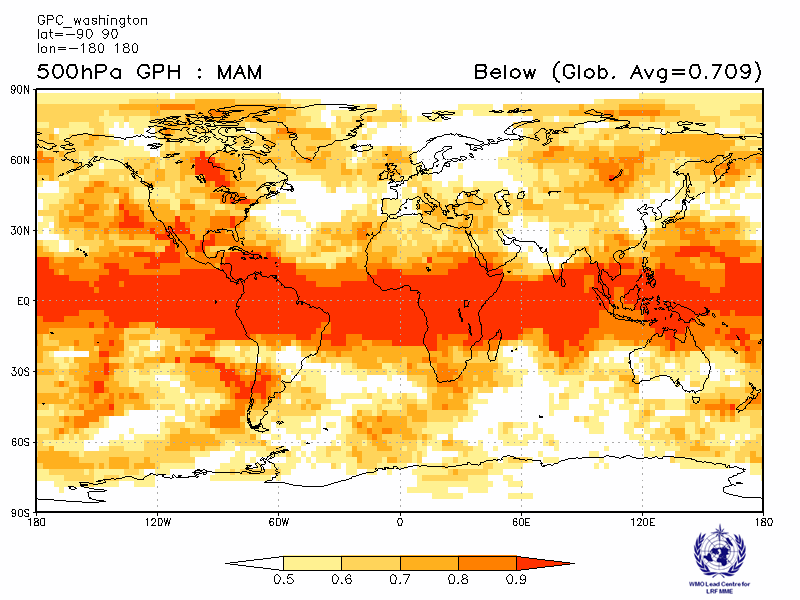 ExeterVerification period : 1996-2009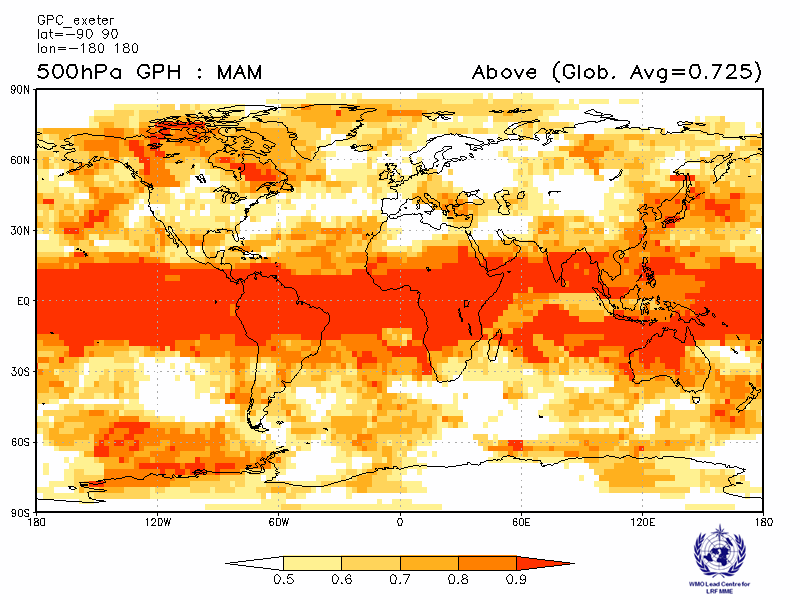 SeoulVerification period : 1996-2009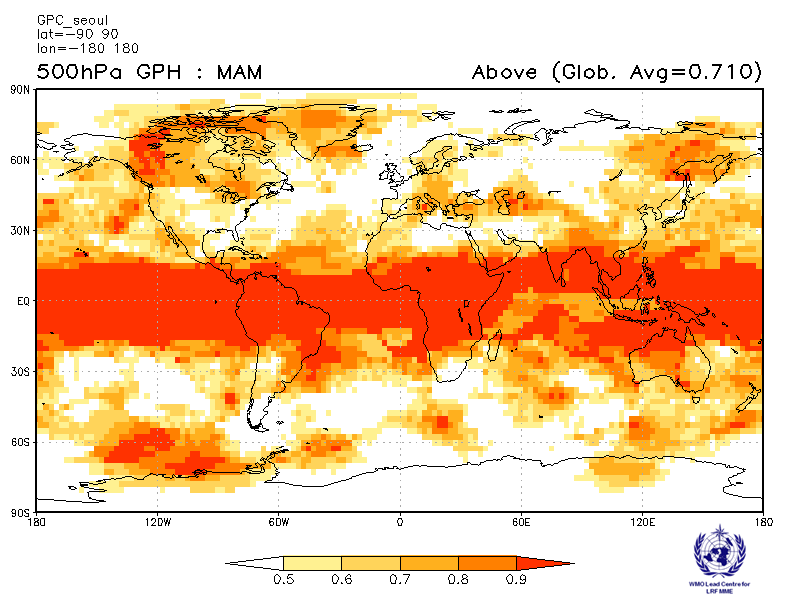 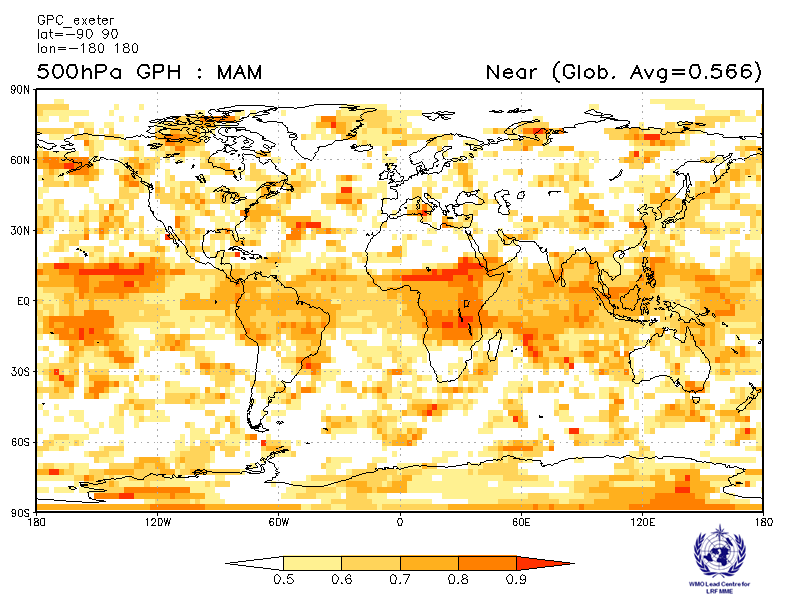 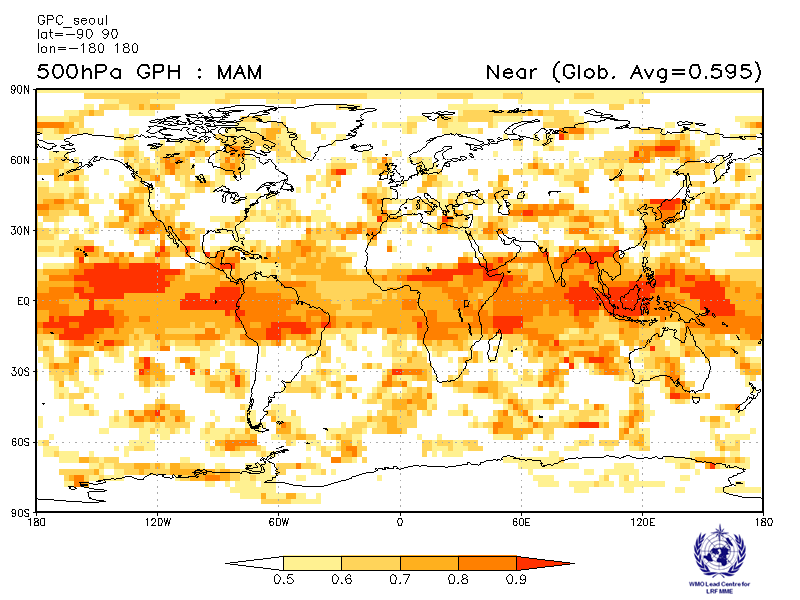 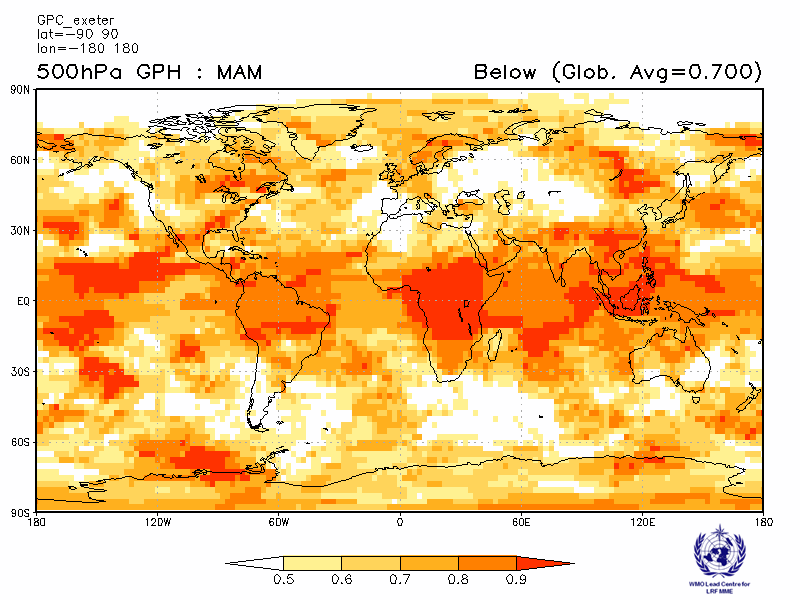 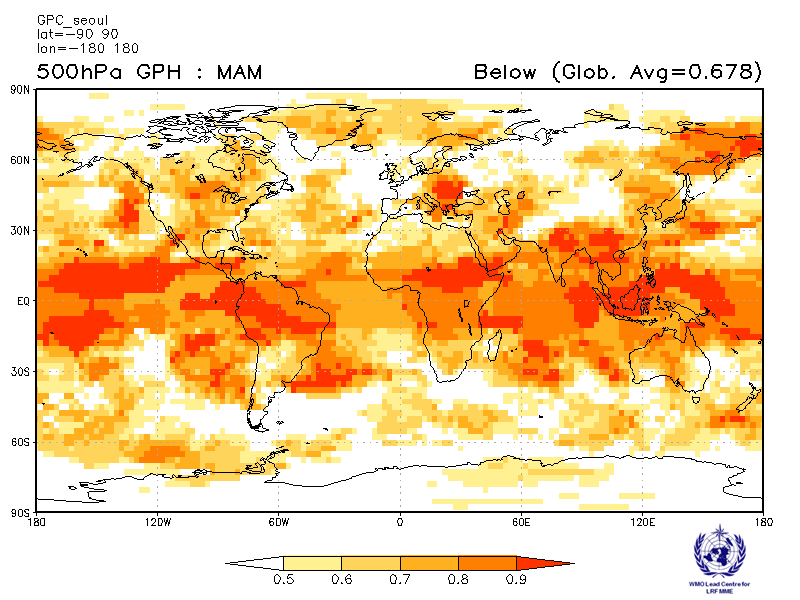 PMME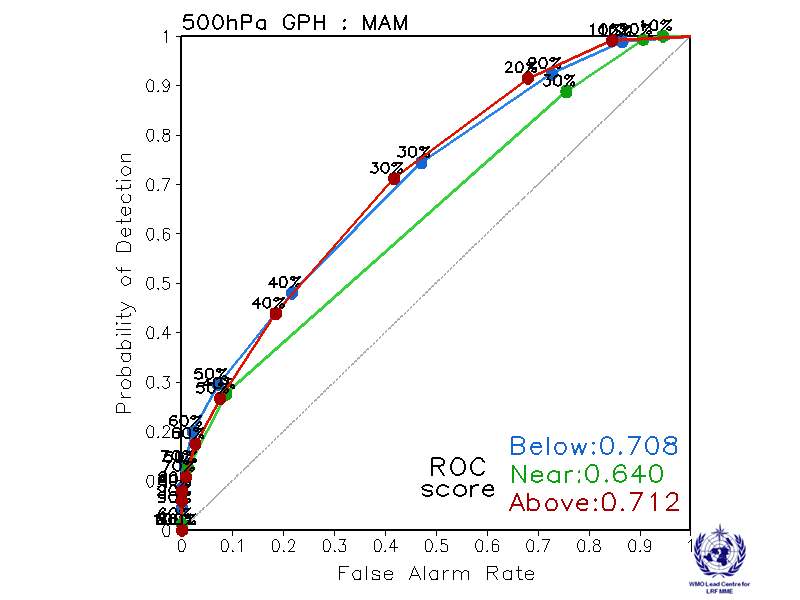 CPTEC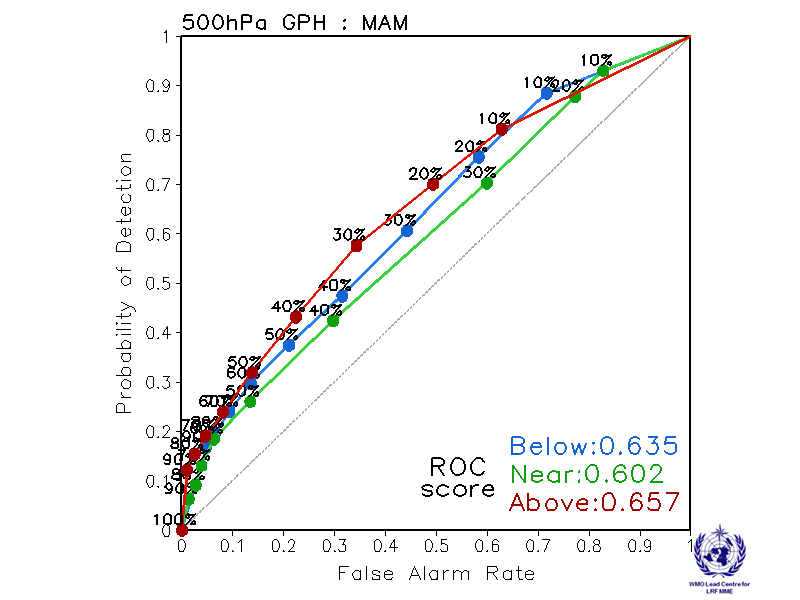 Melbourne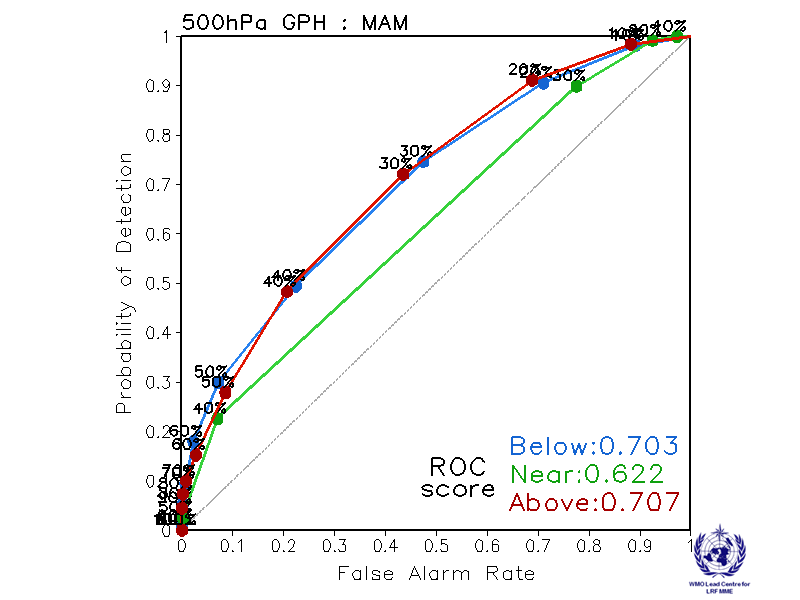 Montreal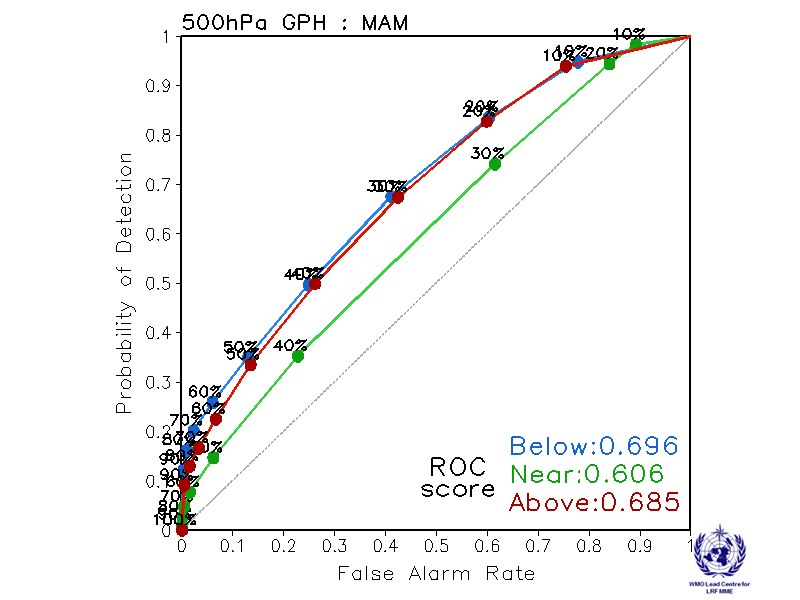 Moscow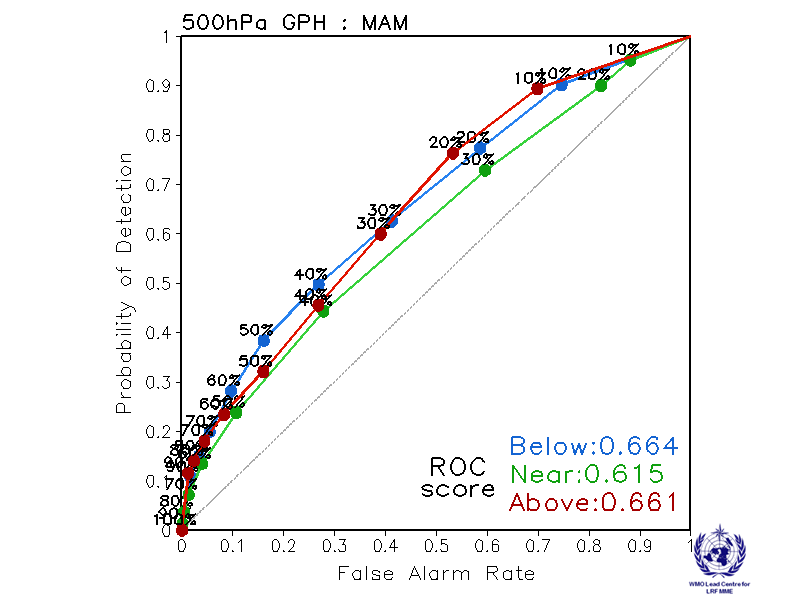 Washington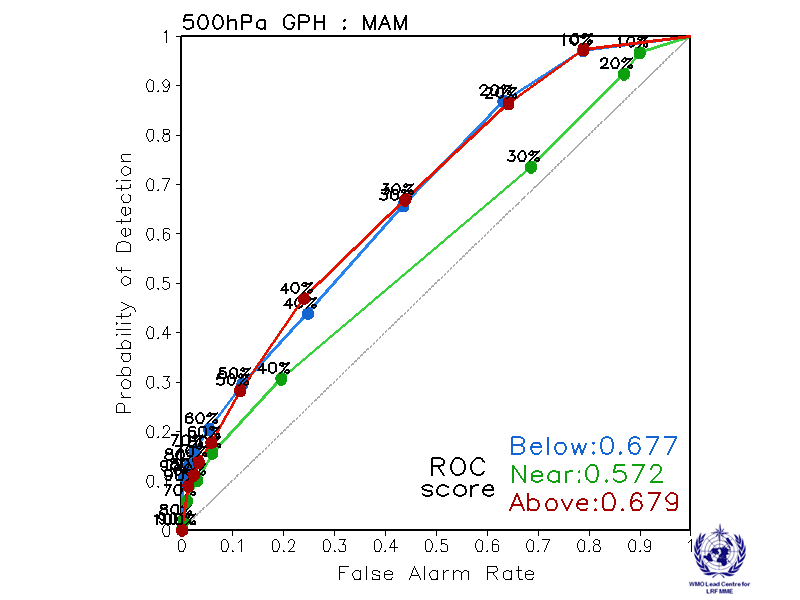 ExeterVerification period: 1996-2009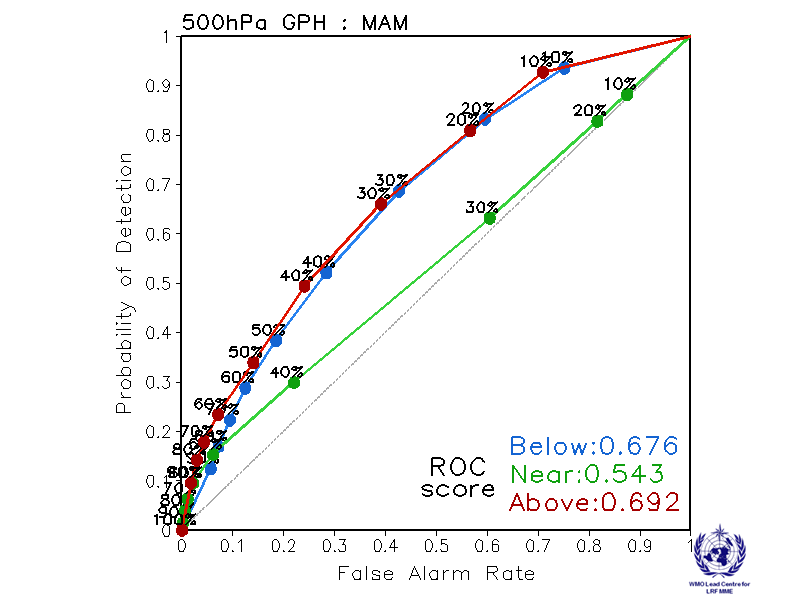 SeoulVerification period: 1996-2009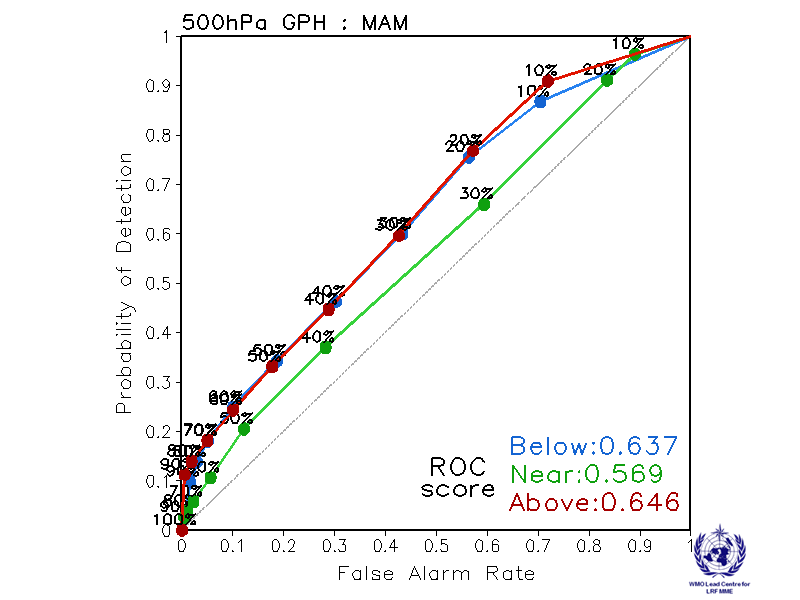 PMME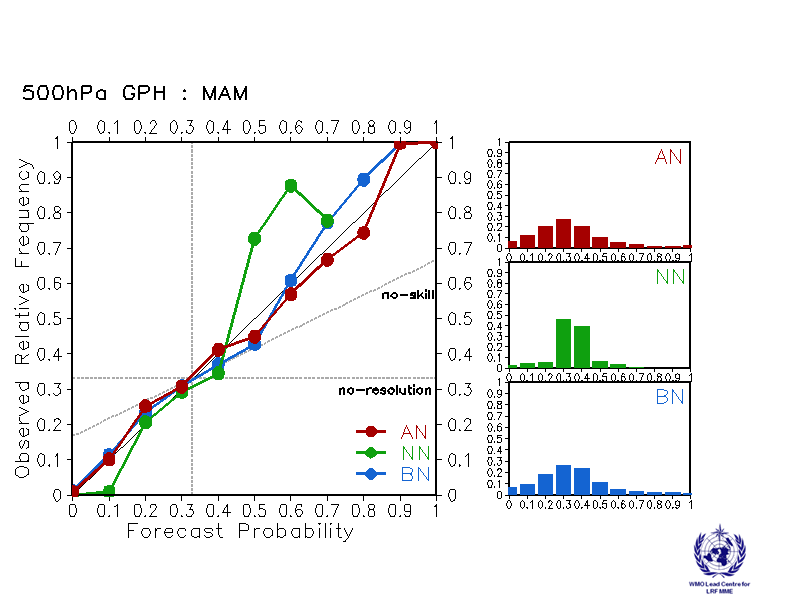 CPTEC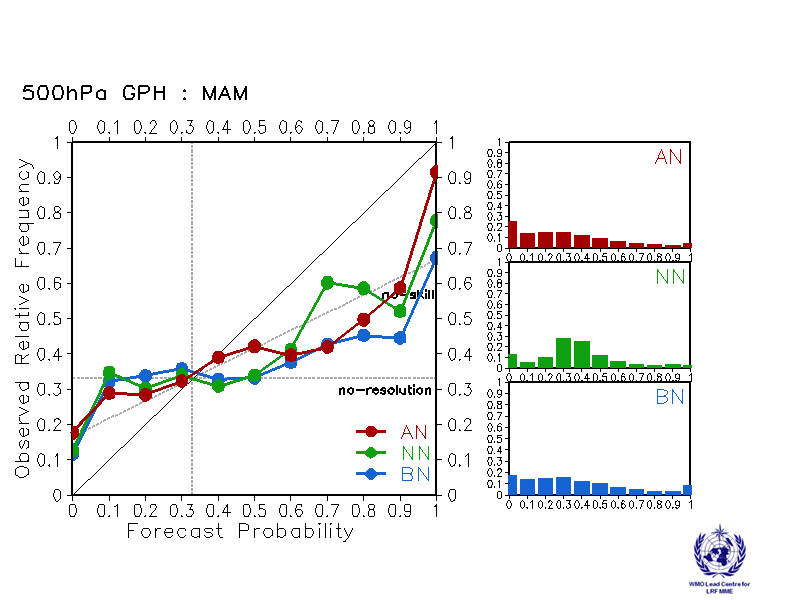 Melbourne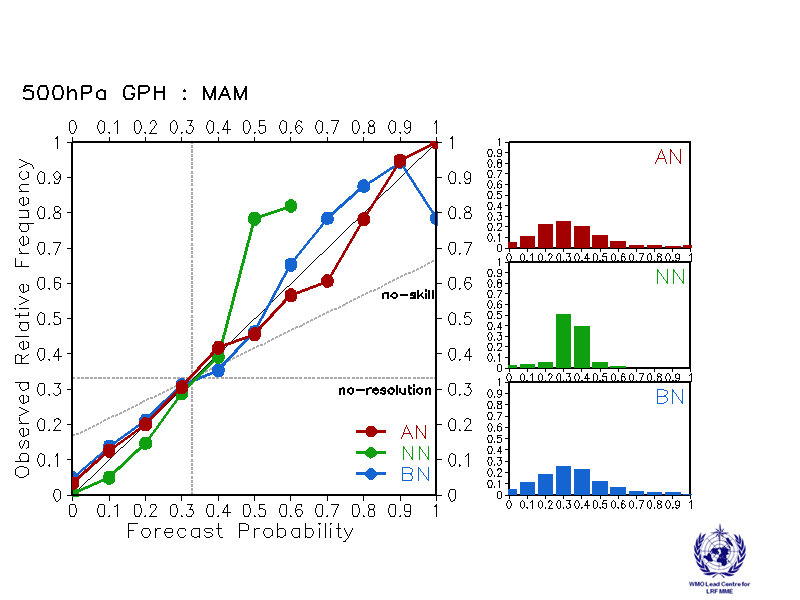 Montreal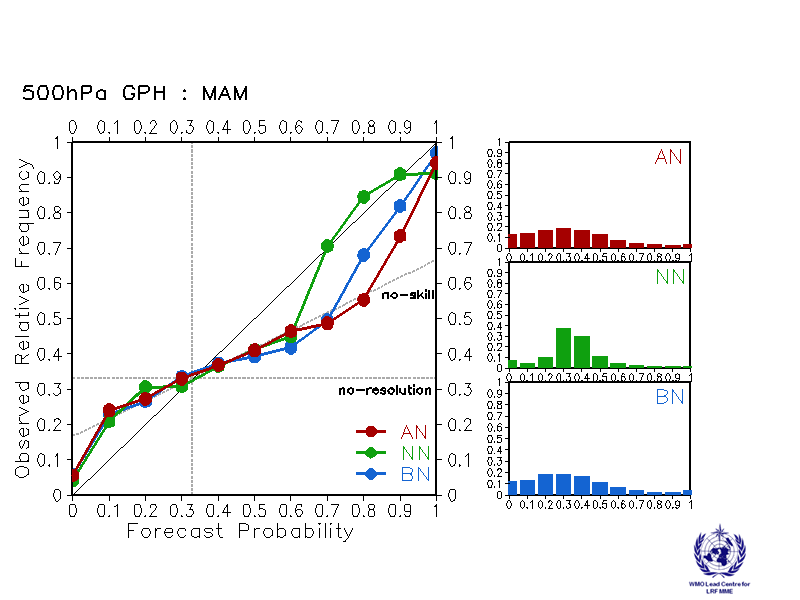 Moscow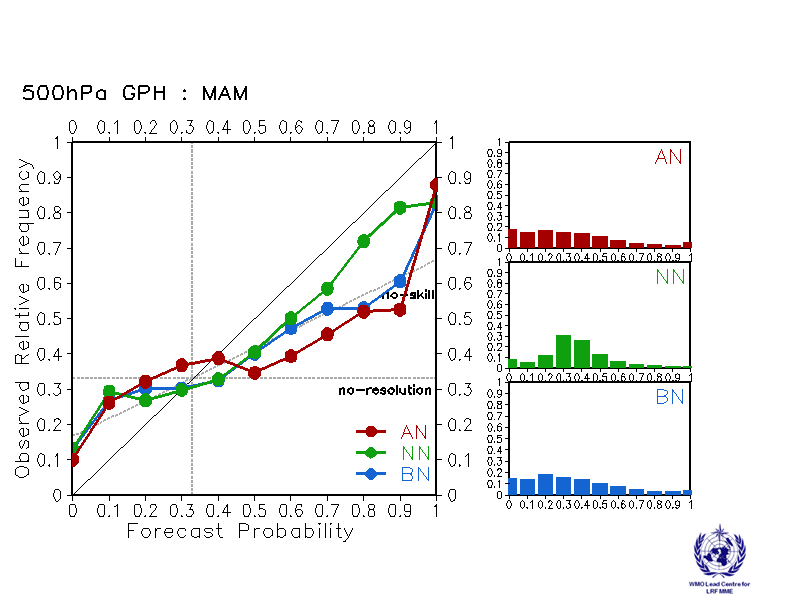 Washington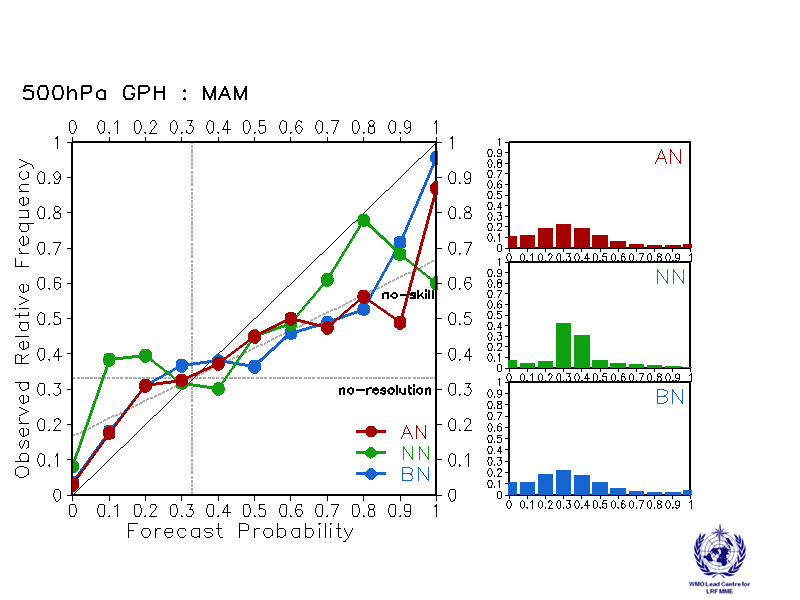 ExeterVerification period: 1996-2009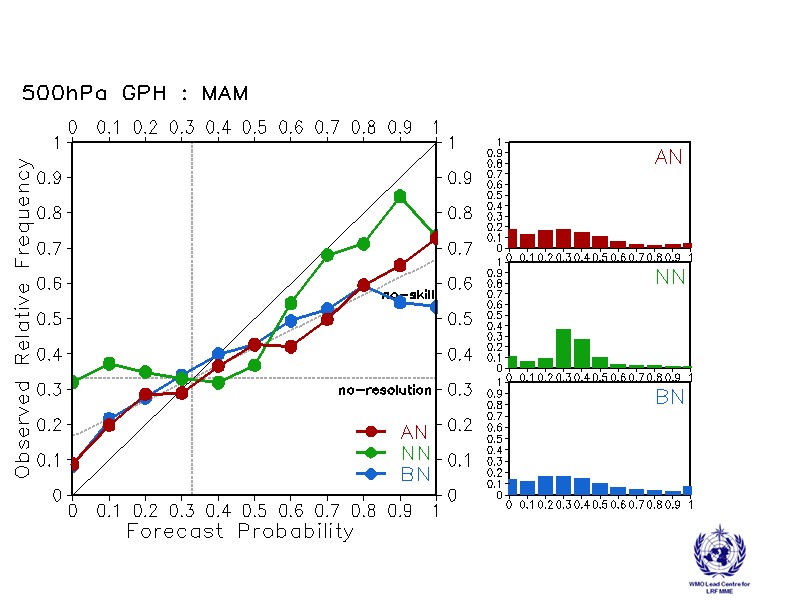 SeoulVerification period: 1996-2009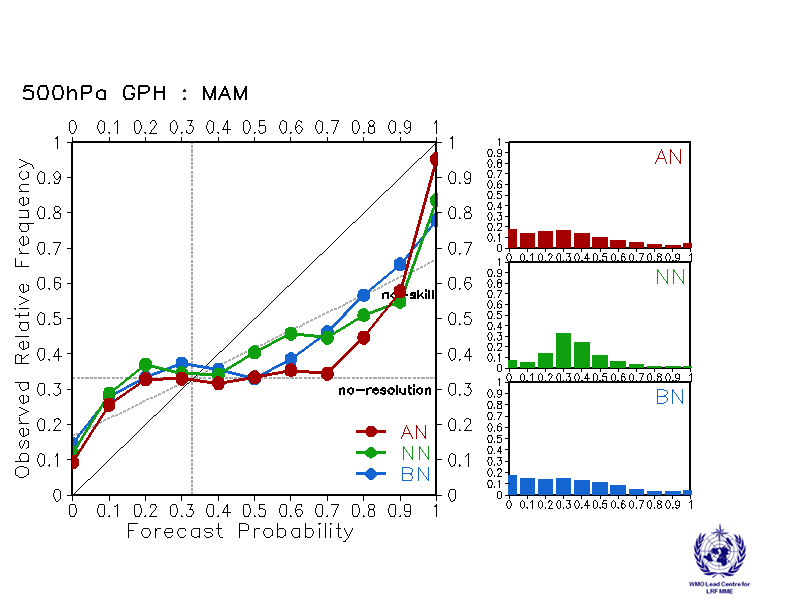 CPTECBaseline : 1983-2001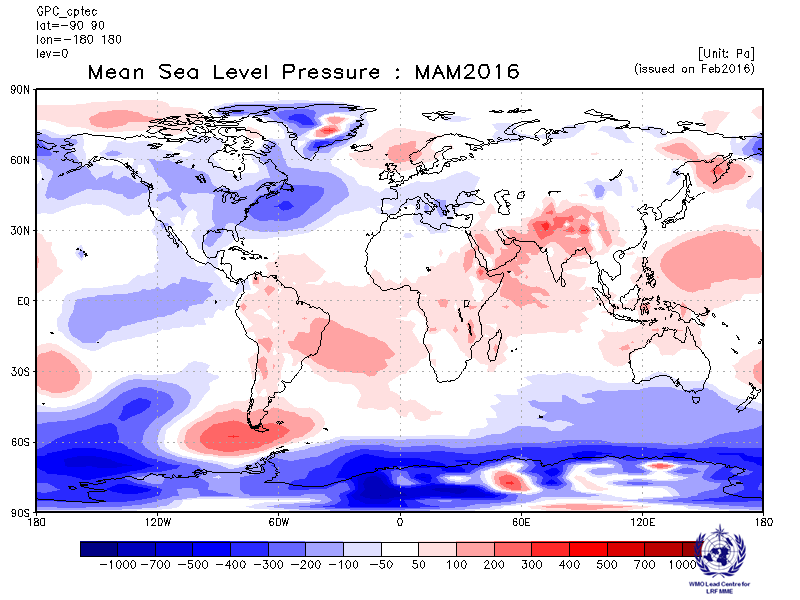 MelbourneBaseline : 1983-2001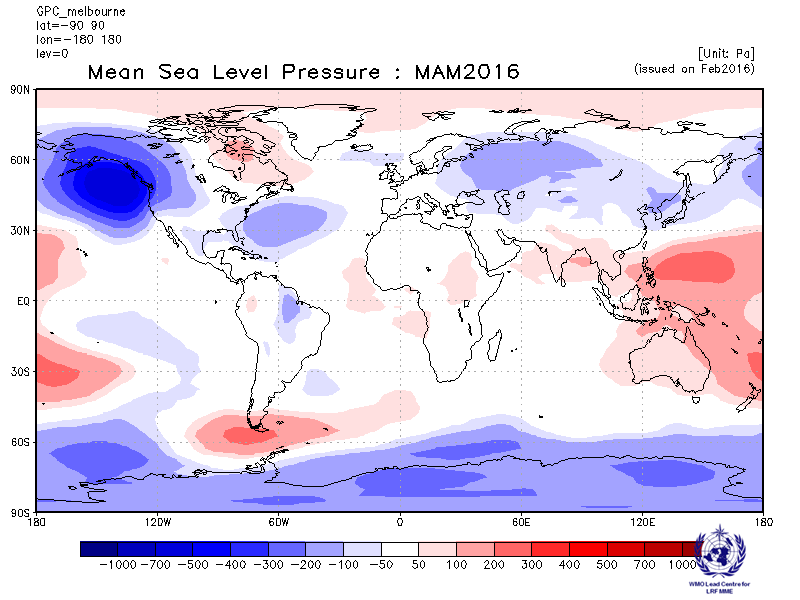 MontrealBaseline : 1983-2001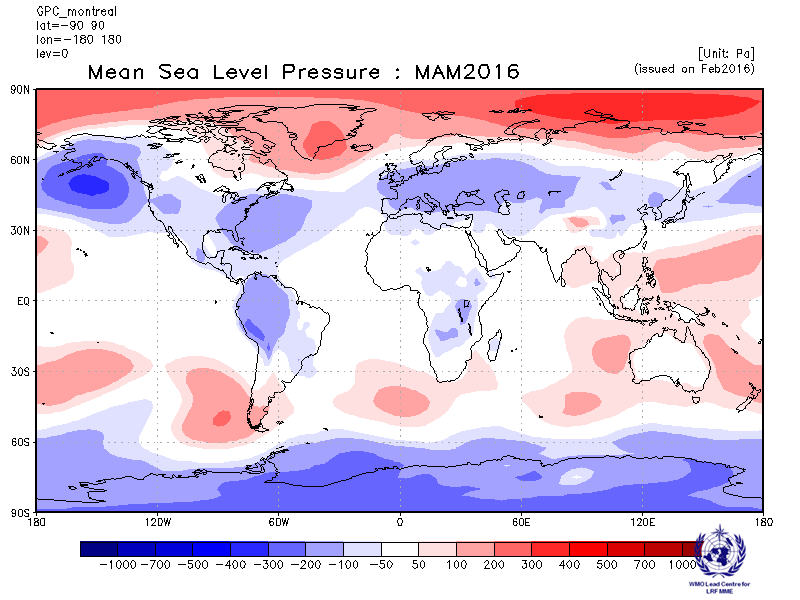 MoscowBaseline : 1983-2001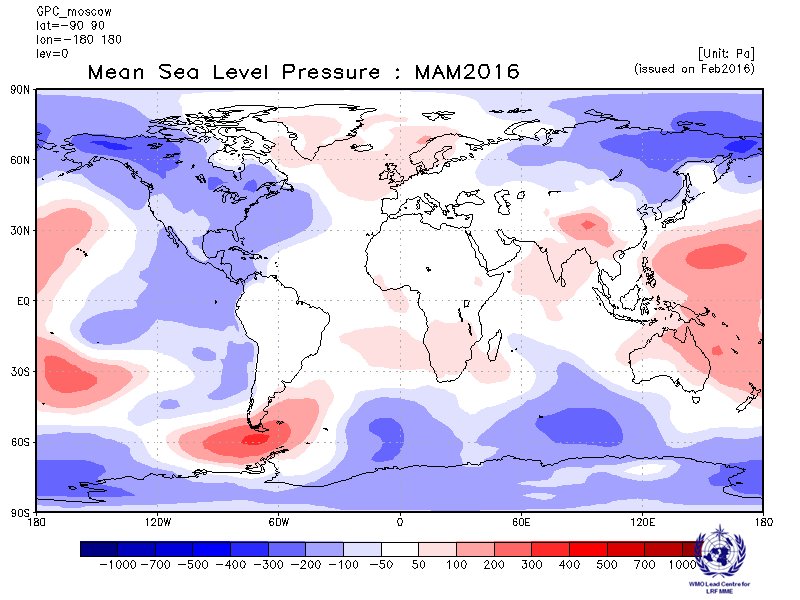 WashingtonBaseline : 1983-2001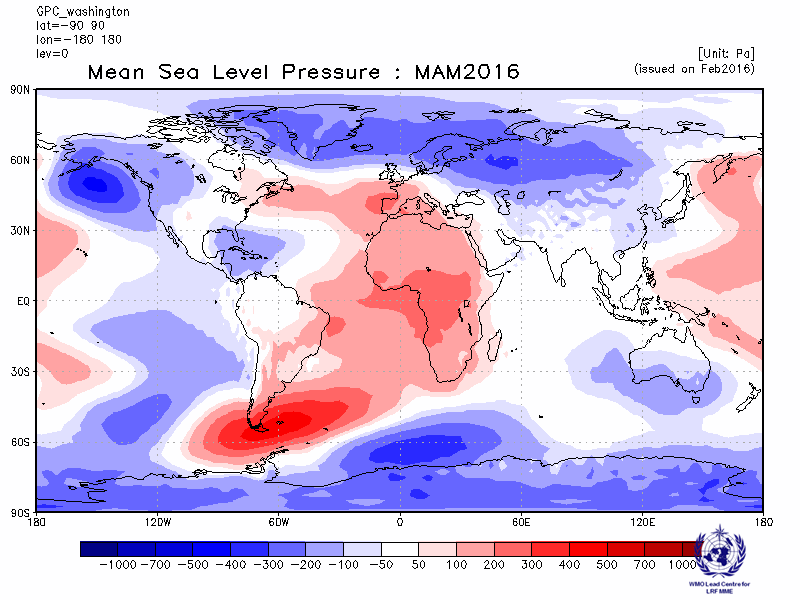 ECMWFBaseline: 1981-2010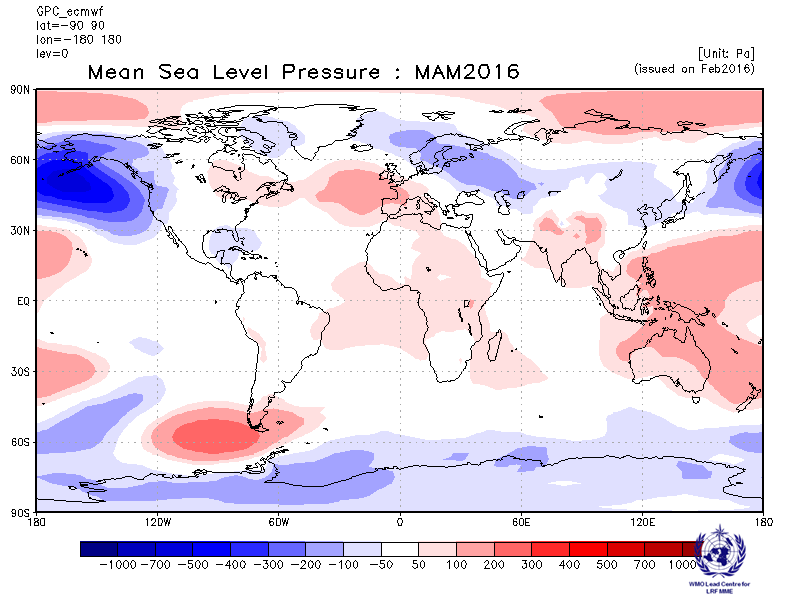 ExeterBaseline: 1996-2009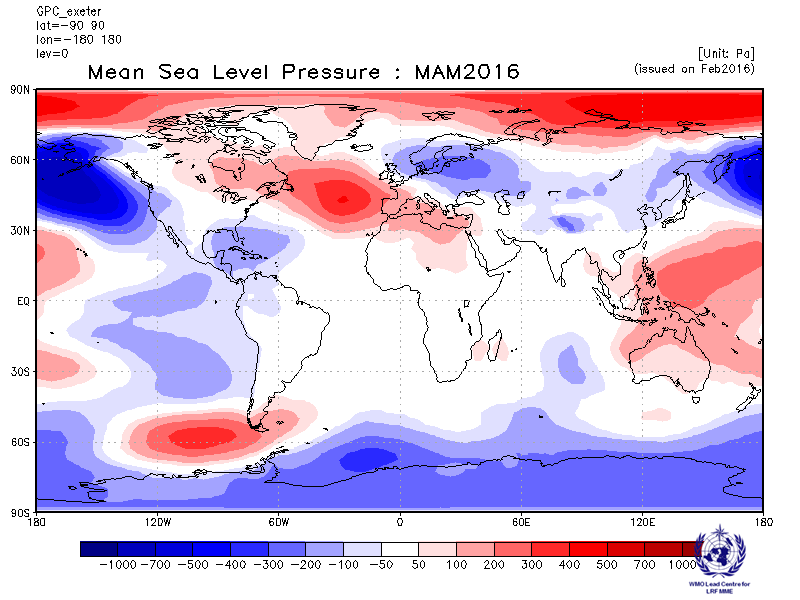 SeoulBaseline: 1996-2009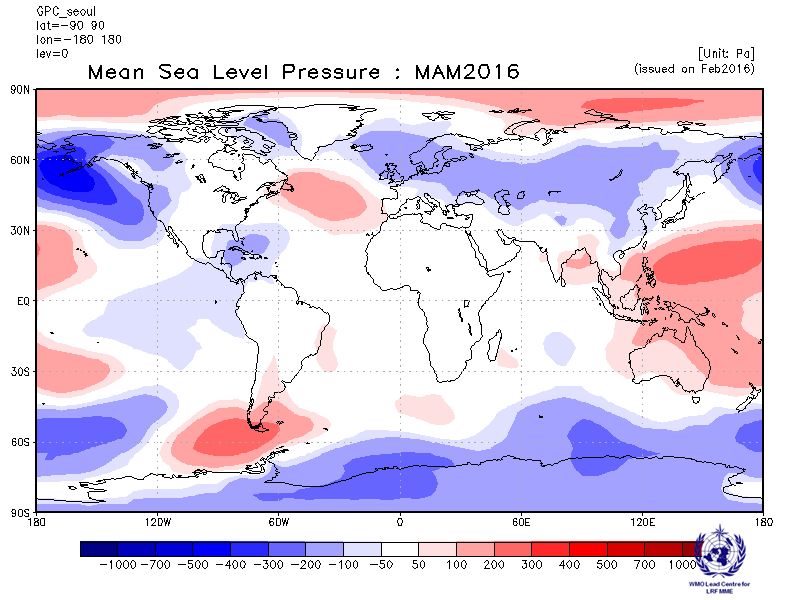 ToulouseBaseline: 1979-2007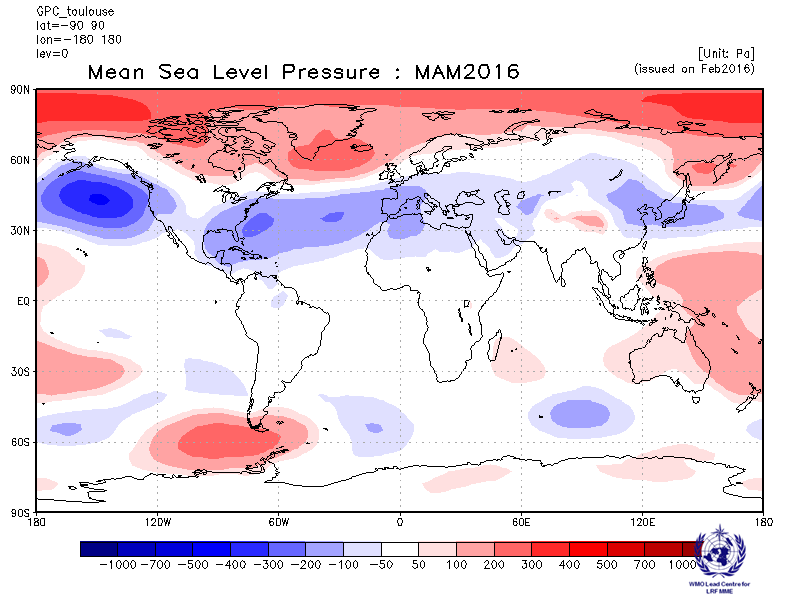 DMME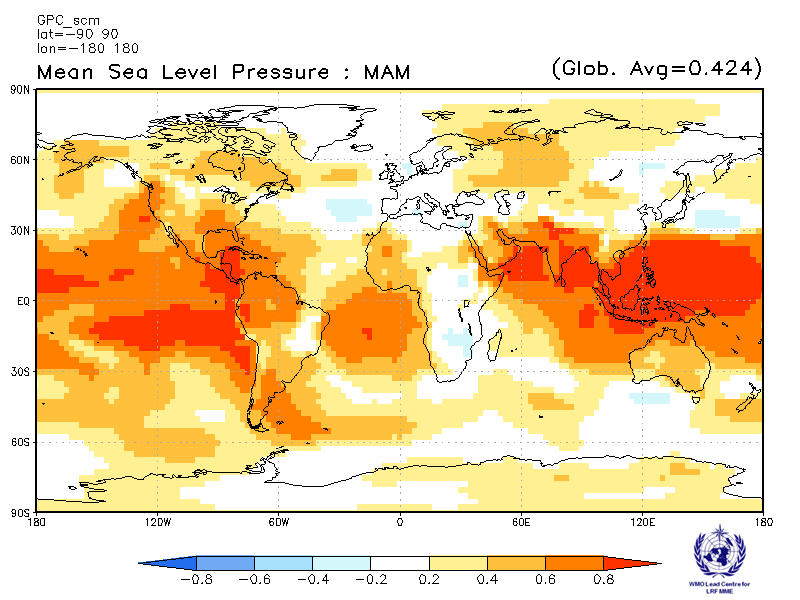 CPTEC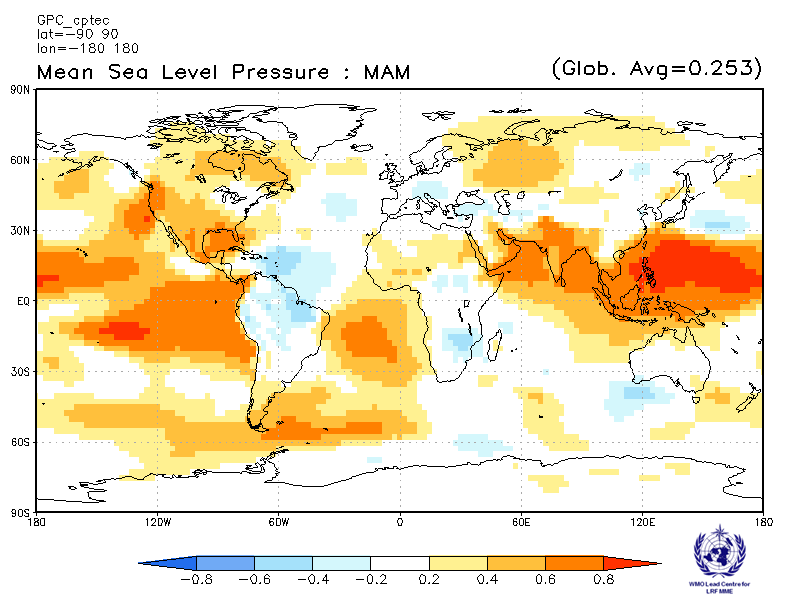 Melbourne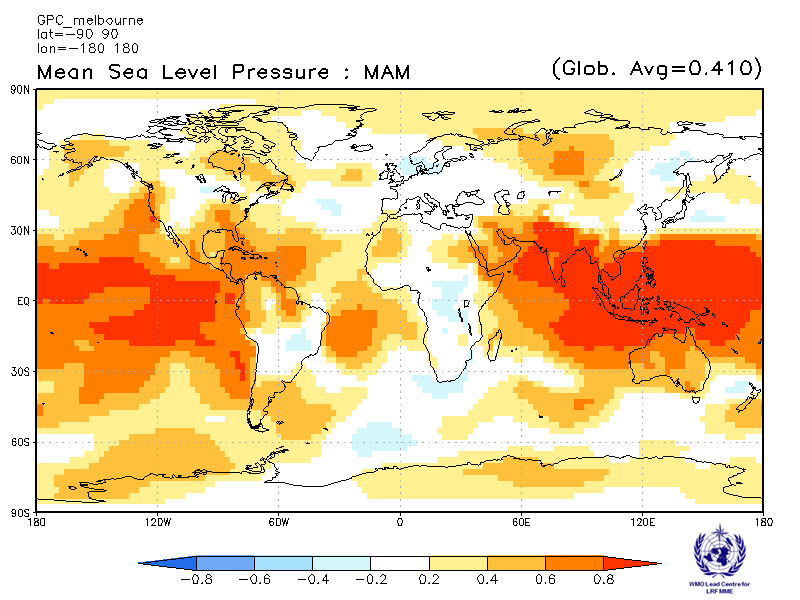 Montreal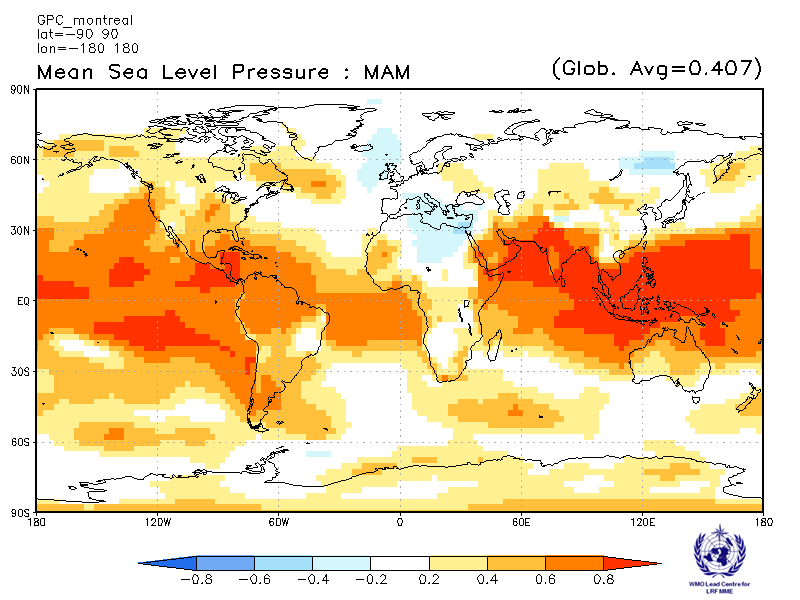 Moscow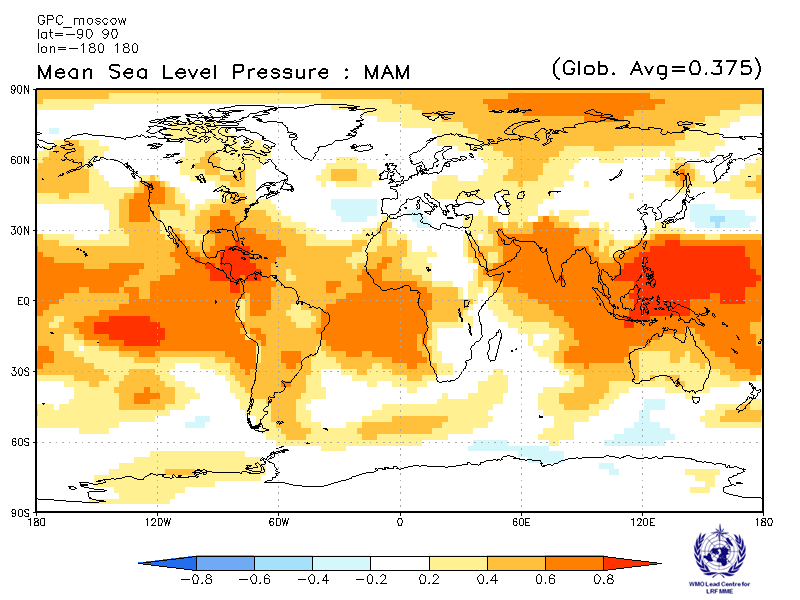 Washington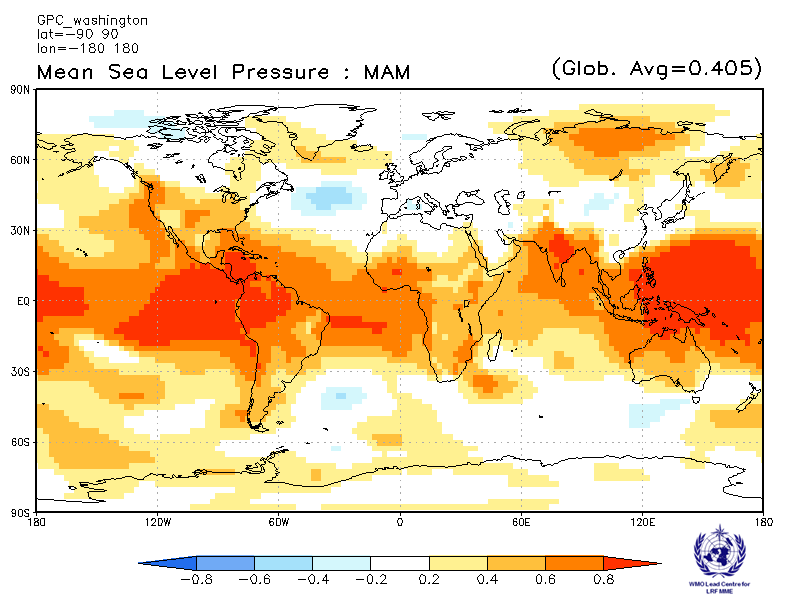 ExeterVerification period: 1996-2009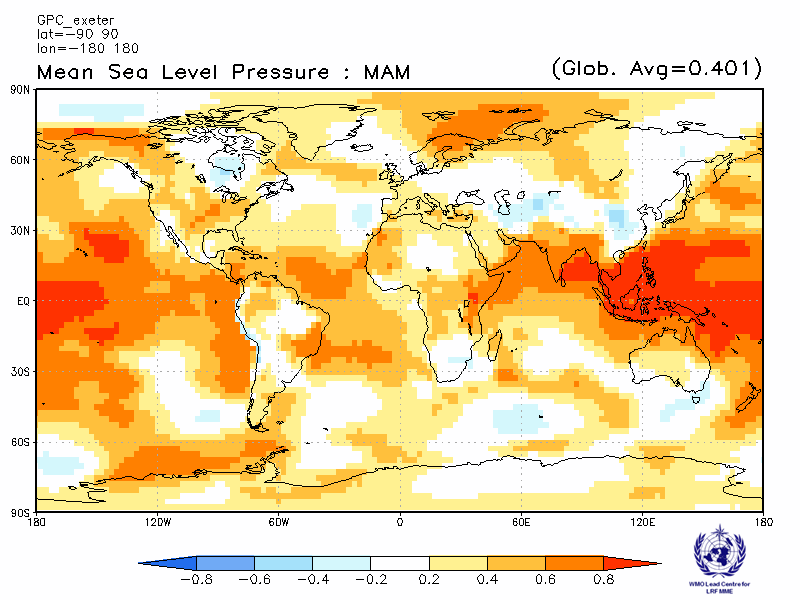 SeoulVerification period: 1996-2009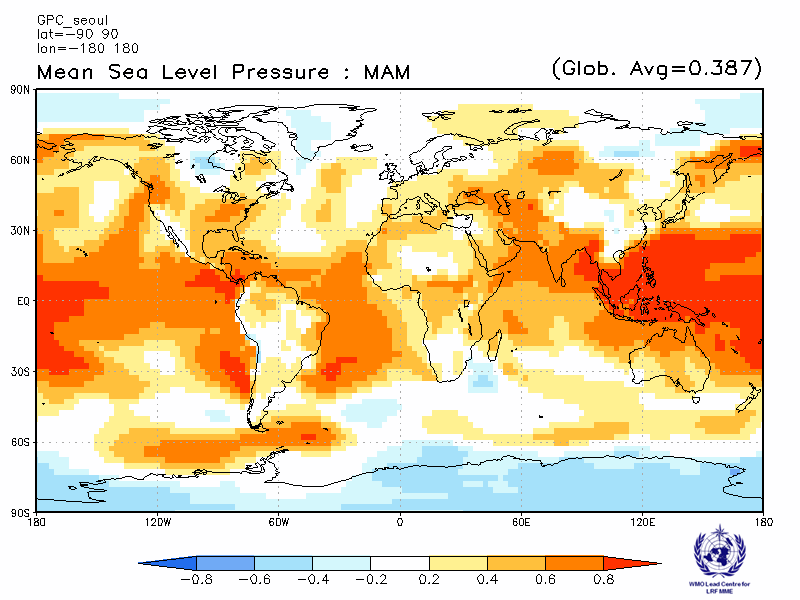 PMME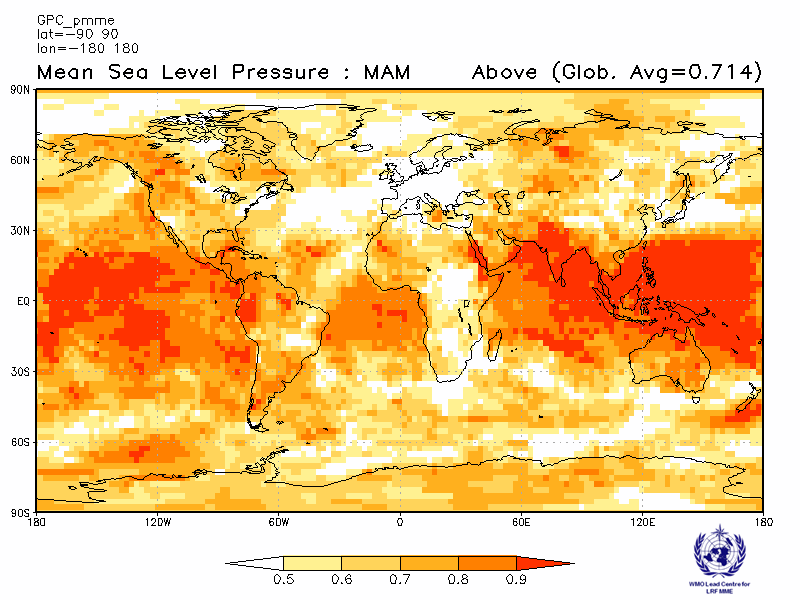 CPTEC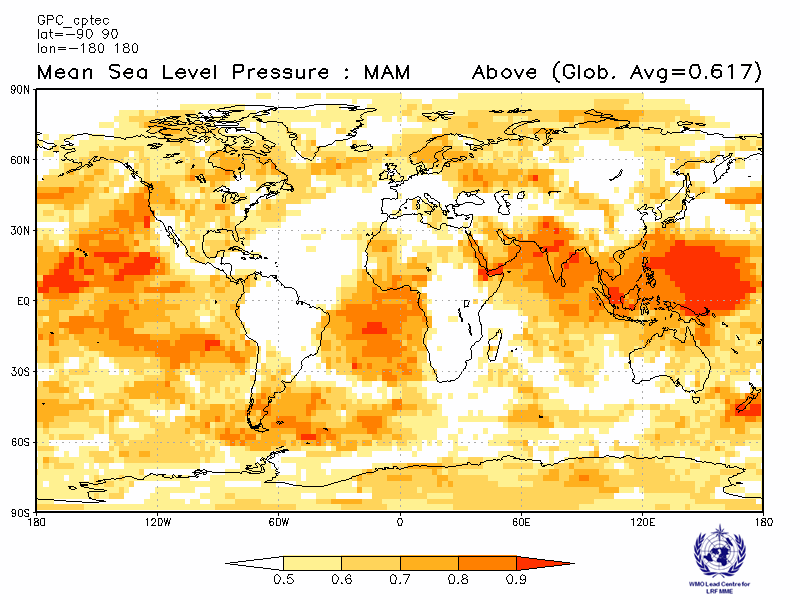 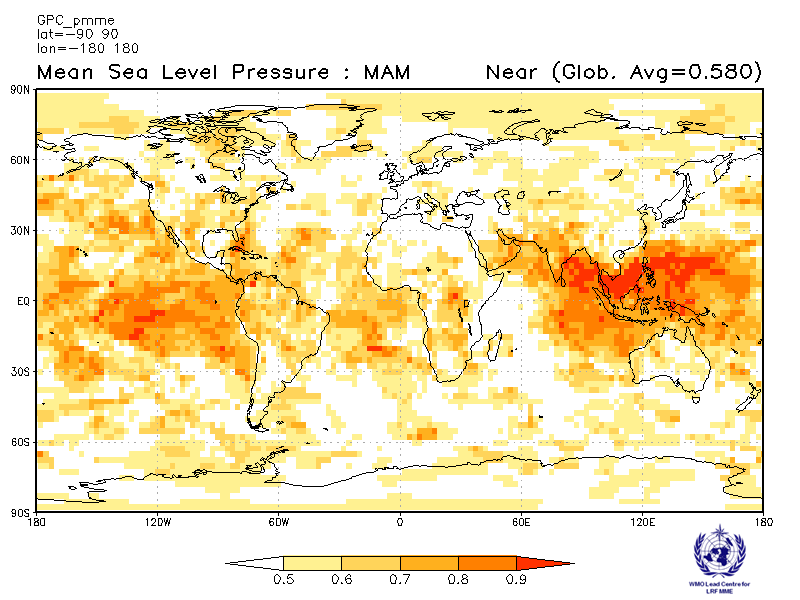 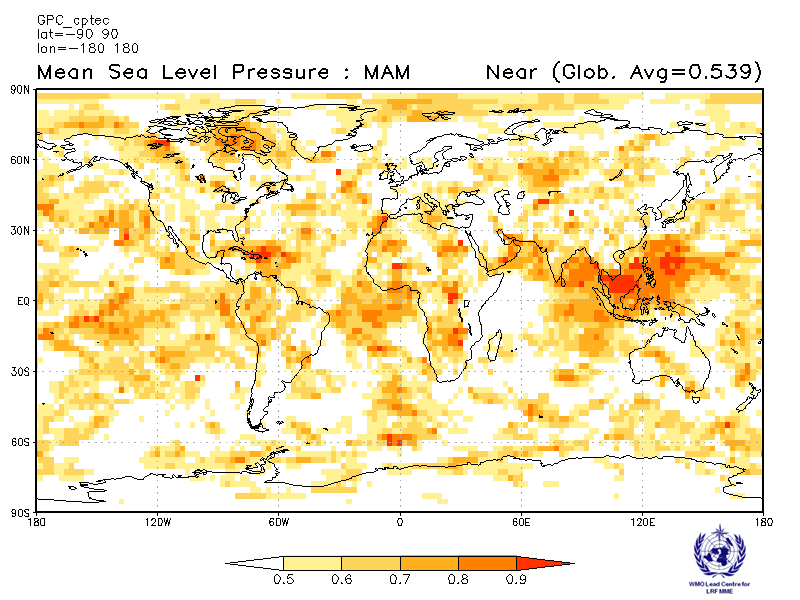 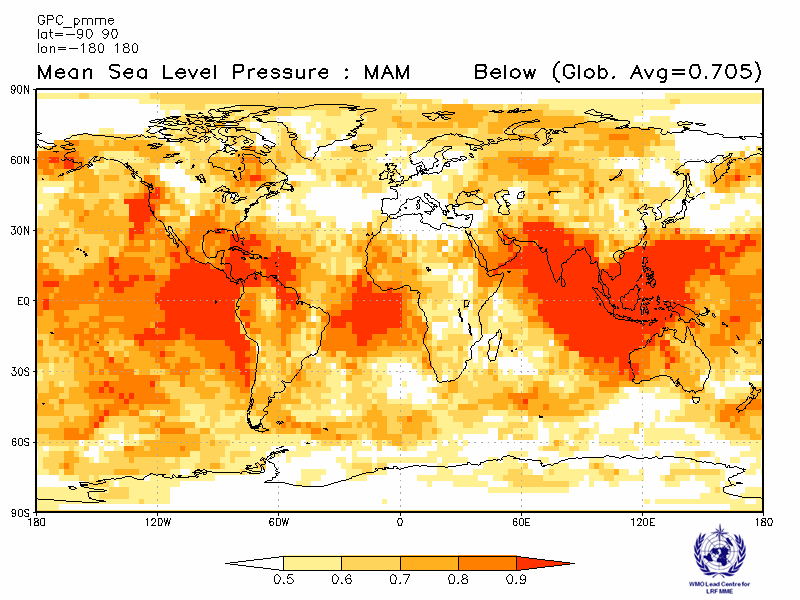 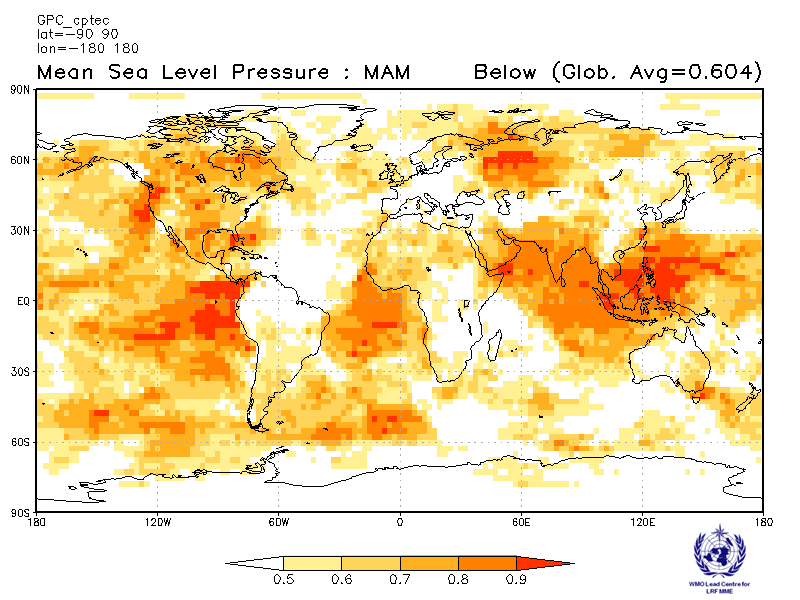 Melbourne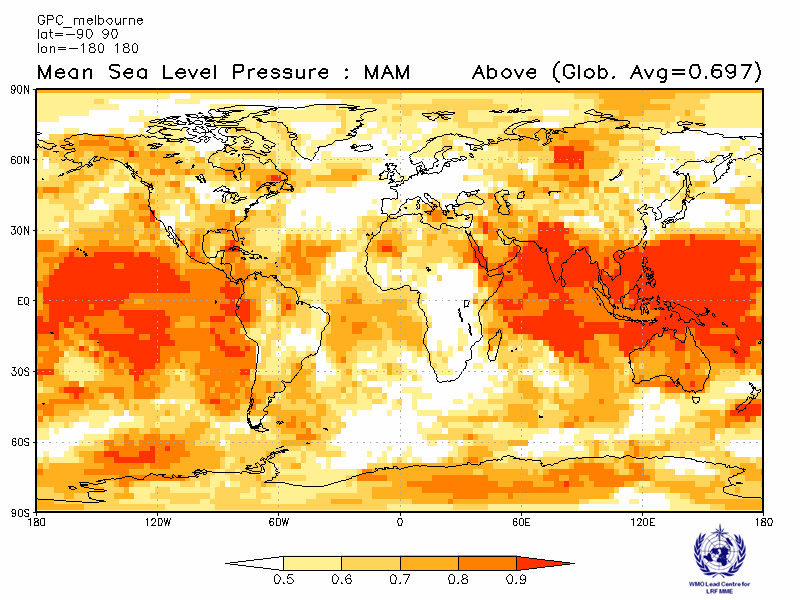 Montreal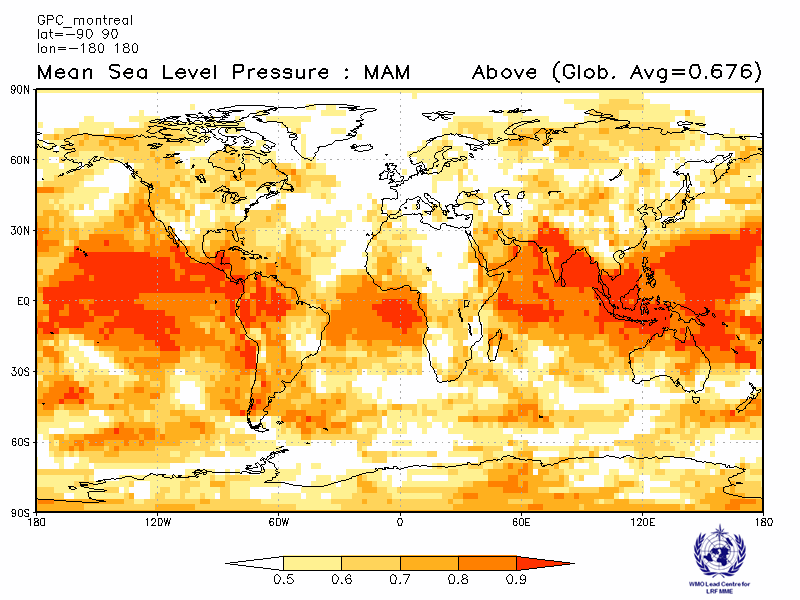 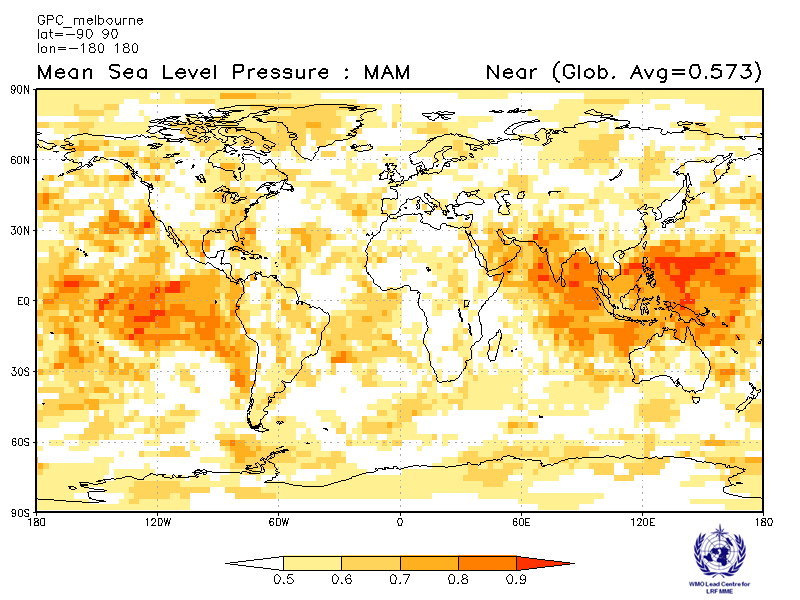 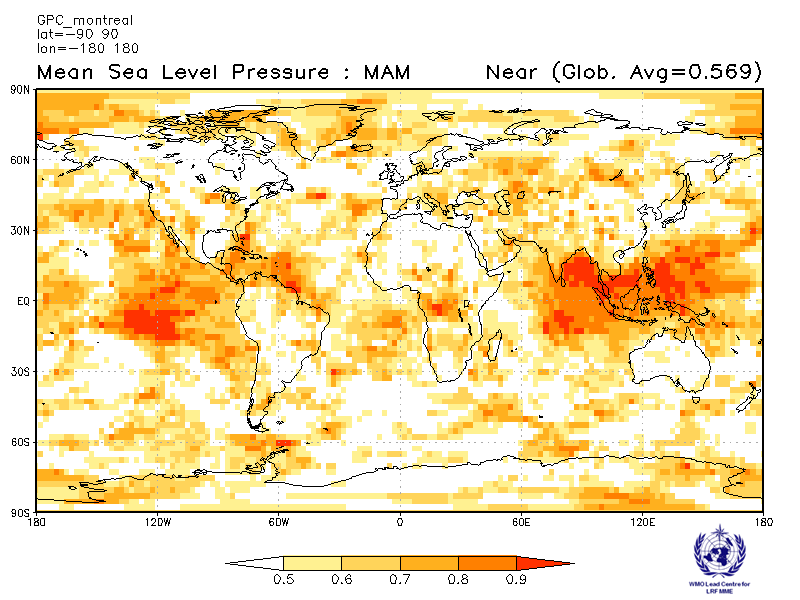 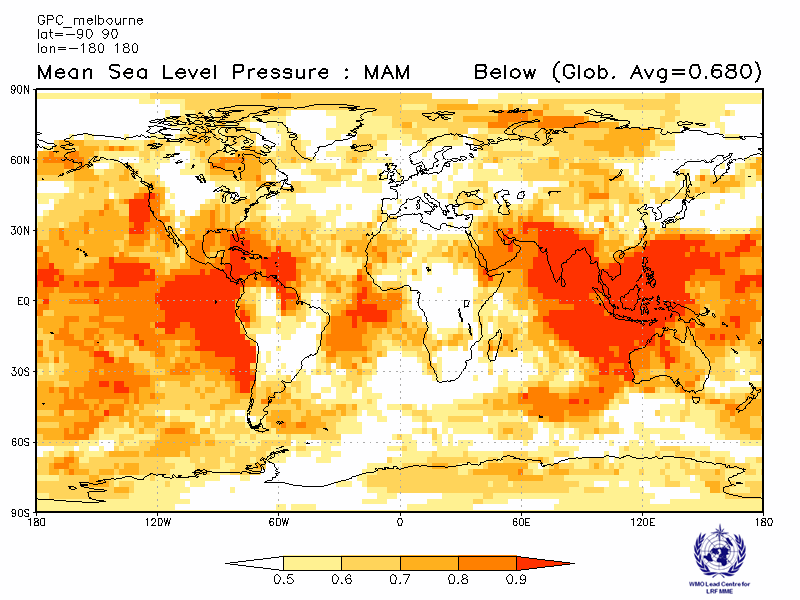 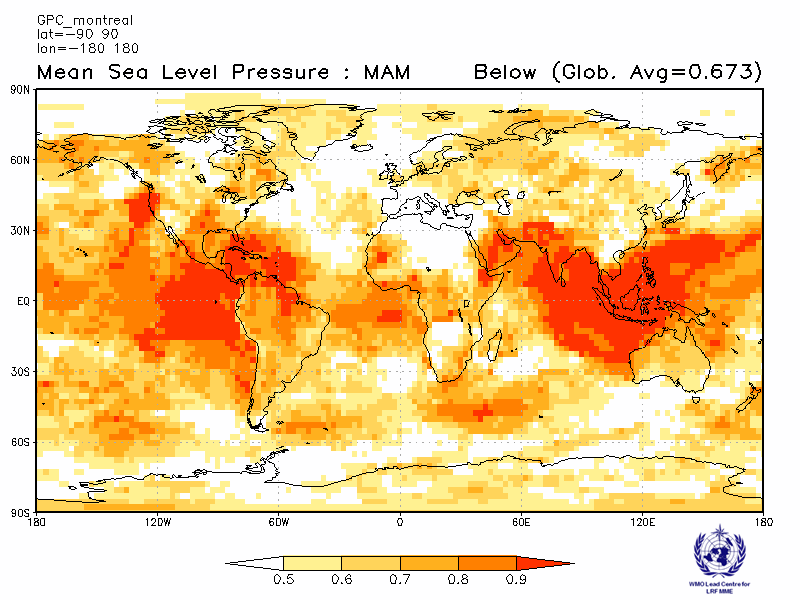 Moscow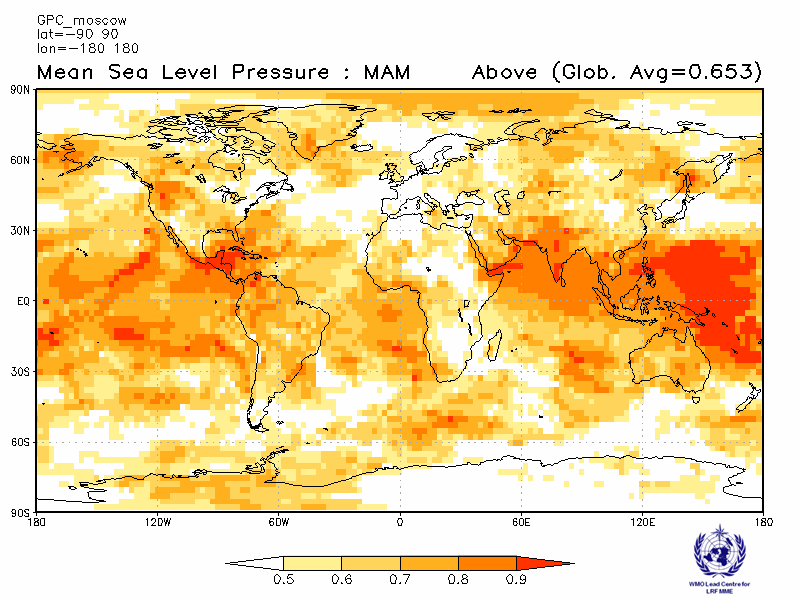 Washington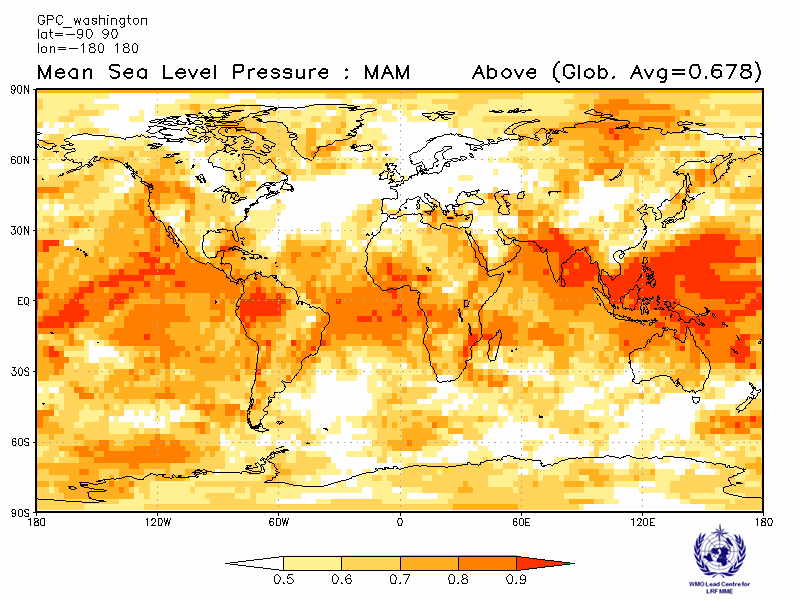 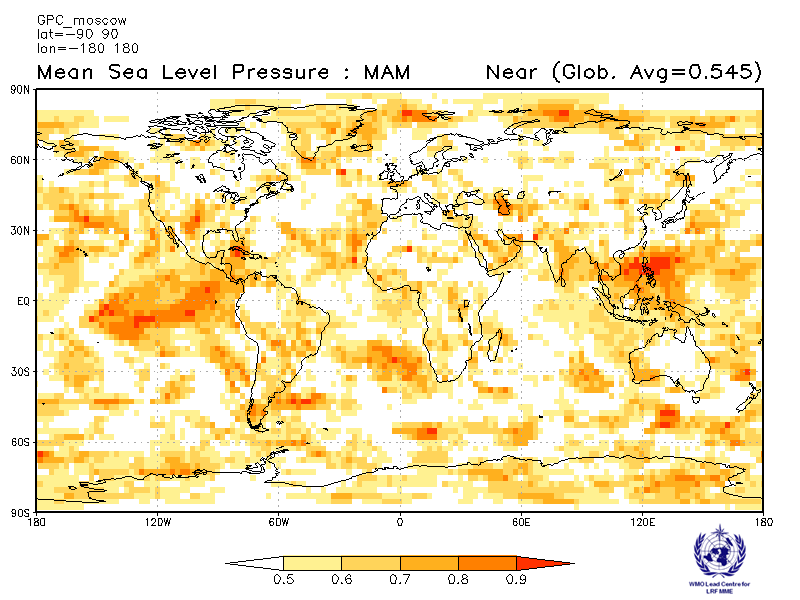 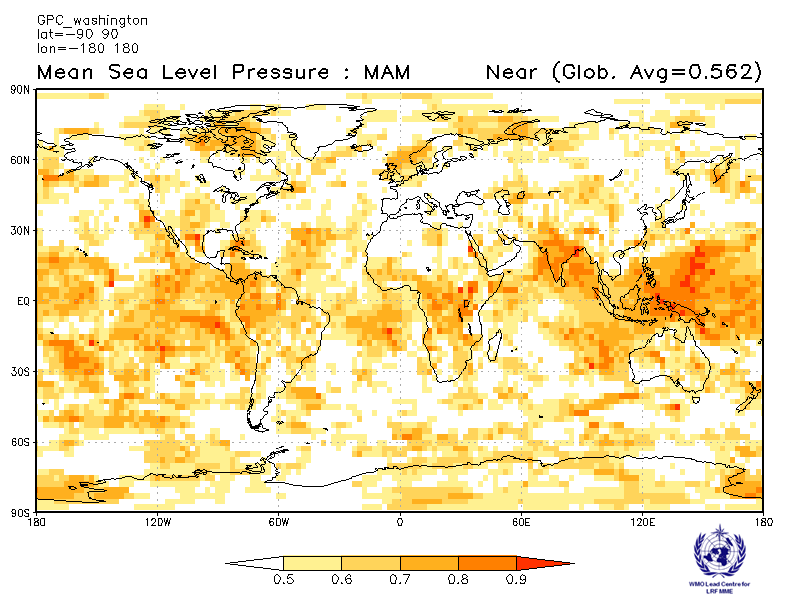 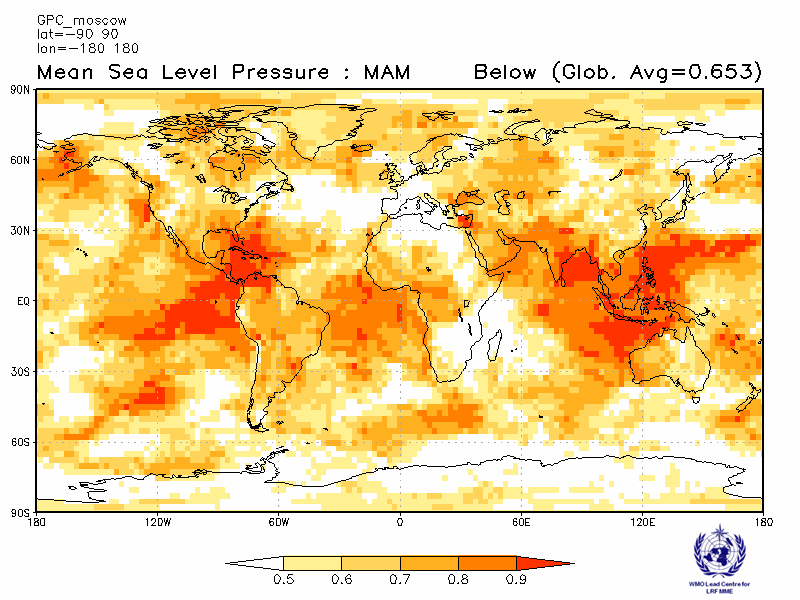 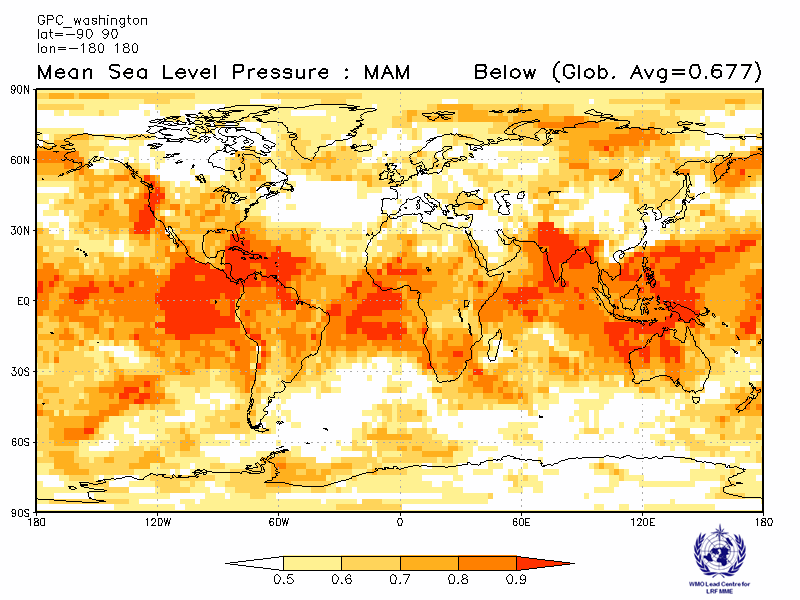 ExeterVerification period : 1996-2009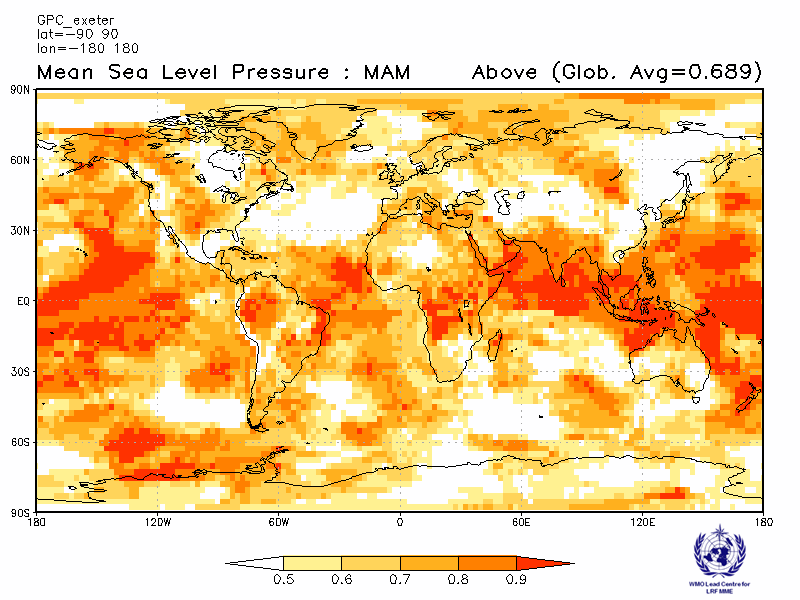 SeoulVerification period : 1996-2009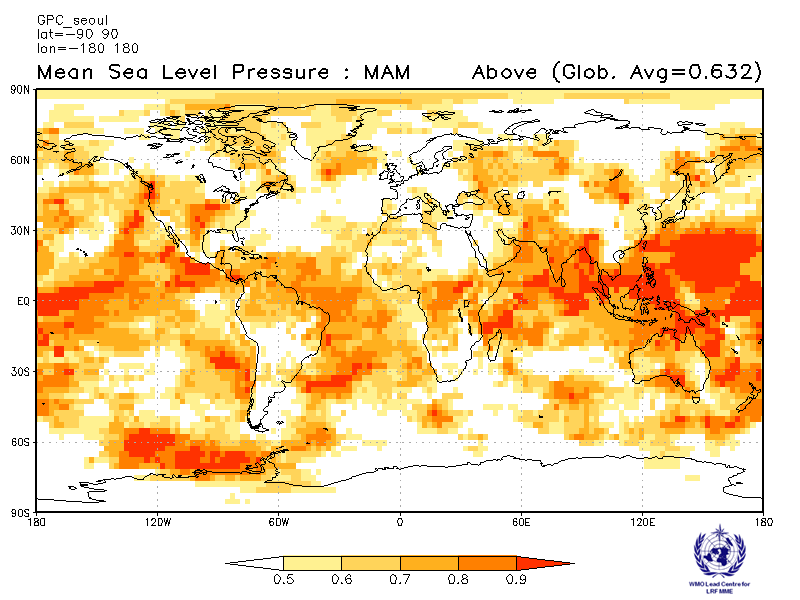 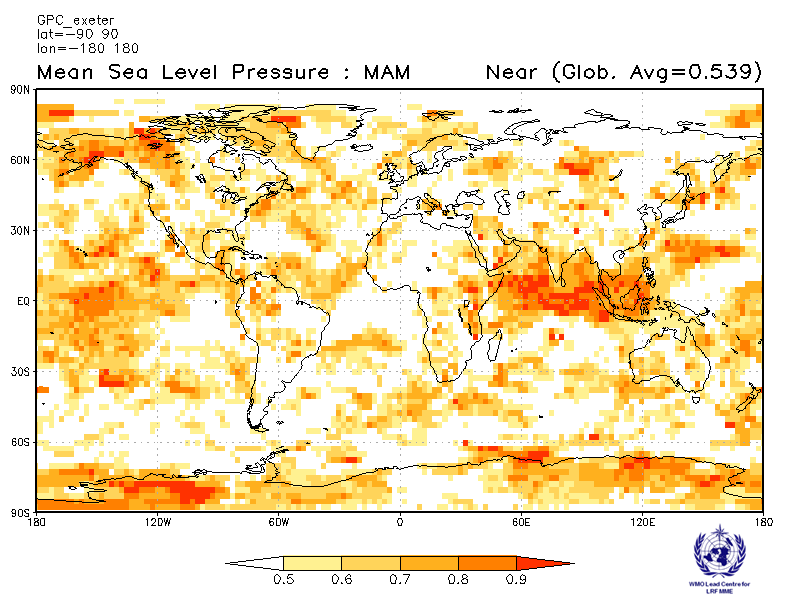 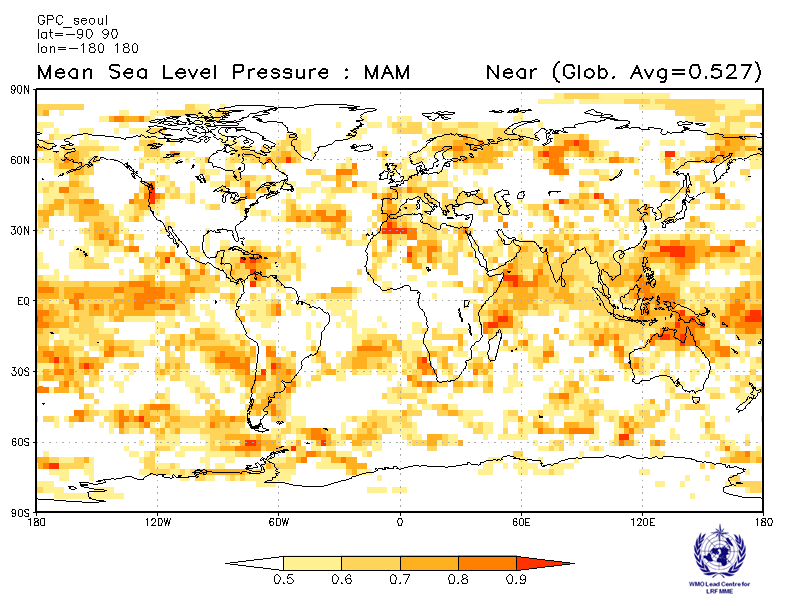 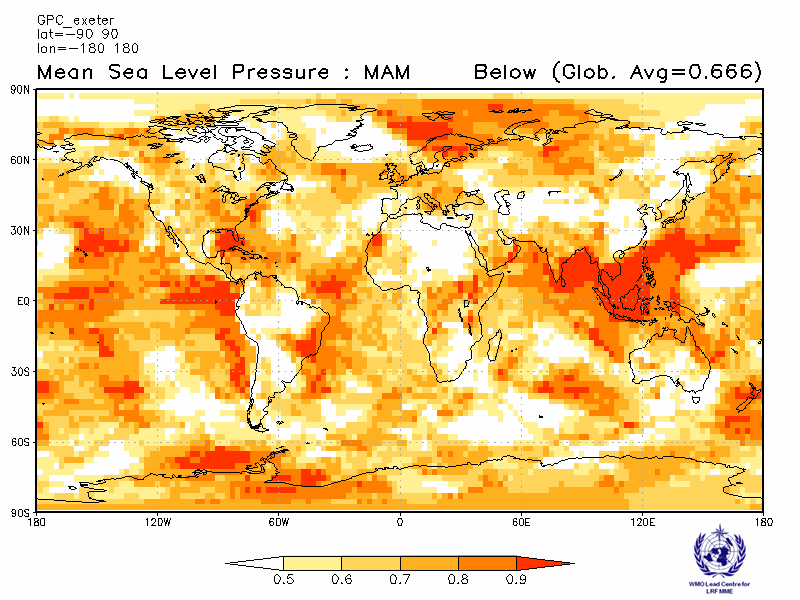 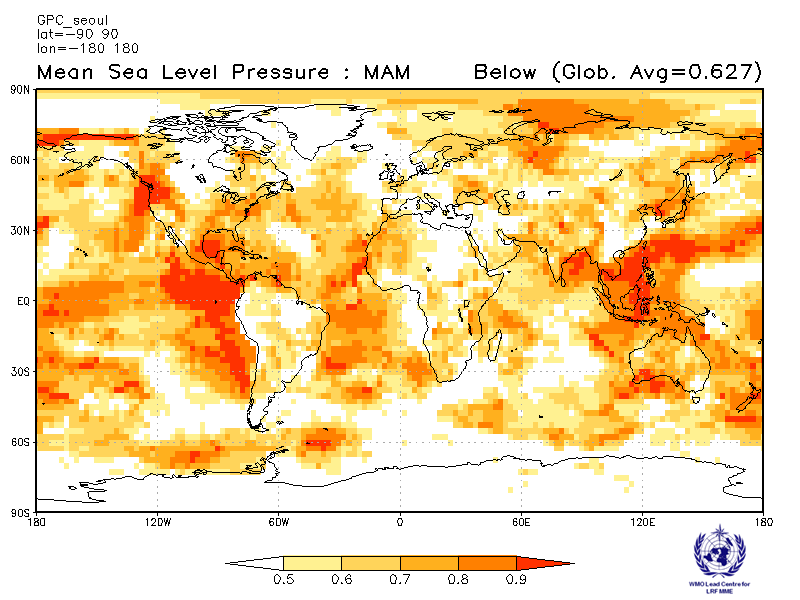 PMME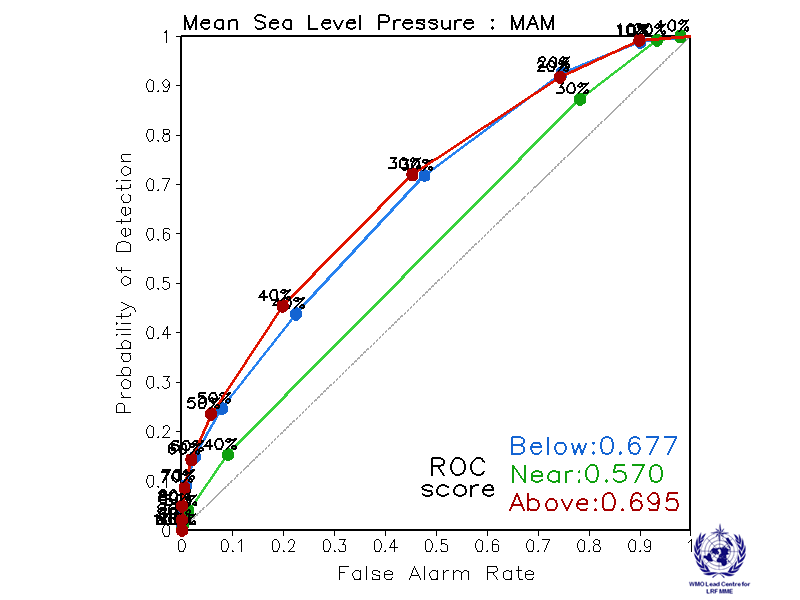 CPTEC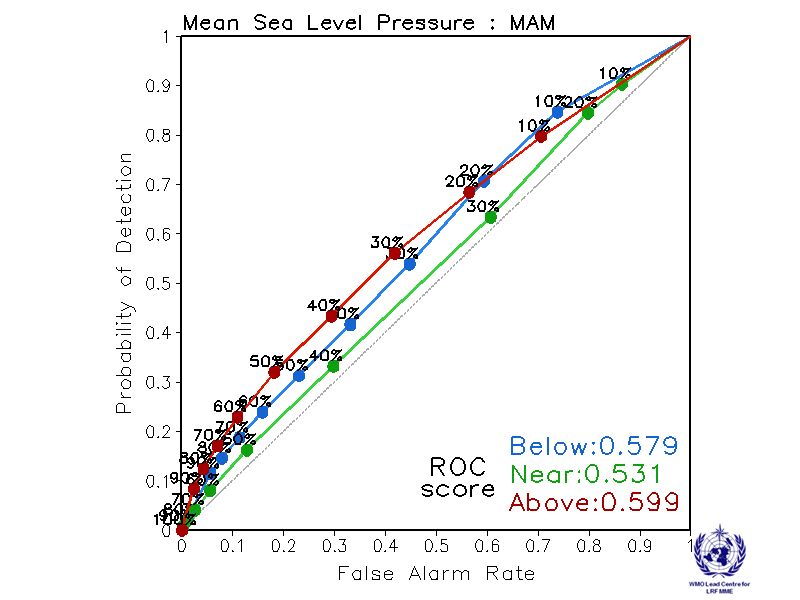 Melbourne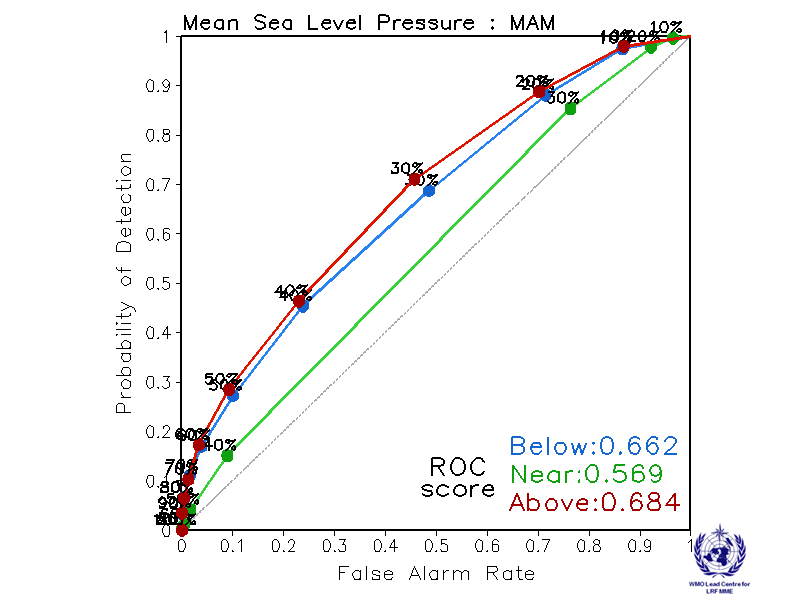 Montreal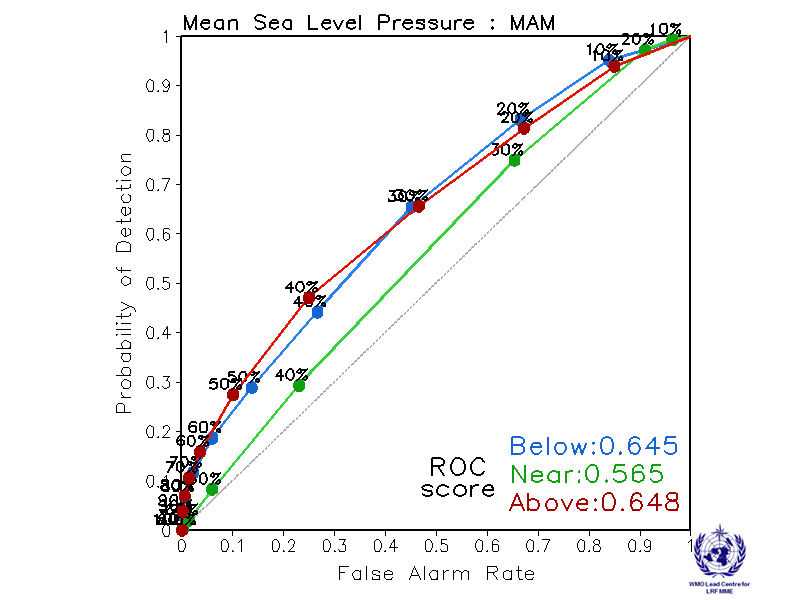 Moscow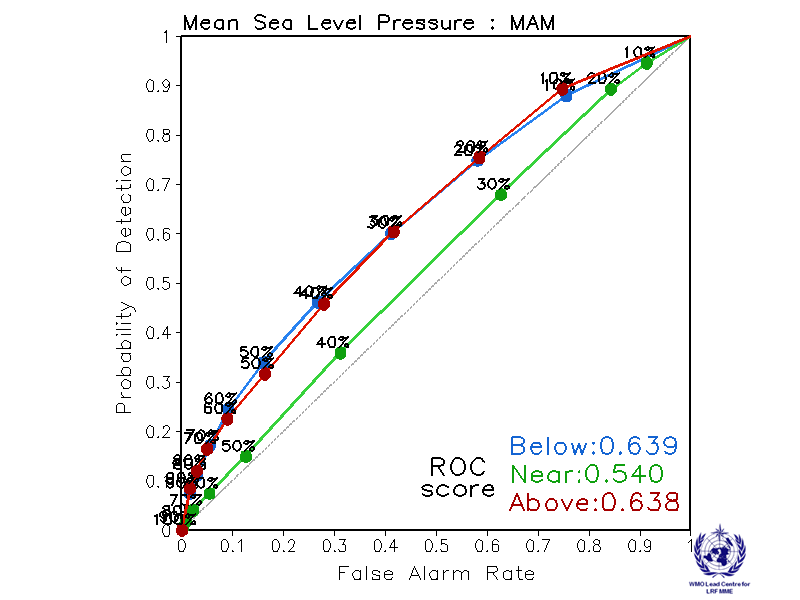 Washington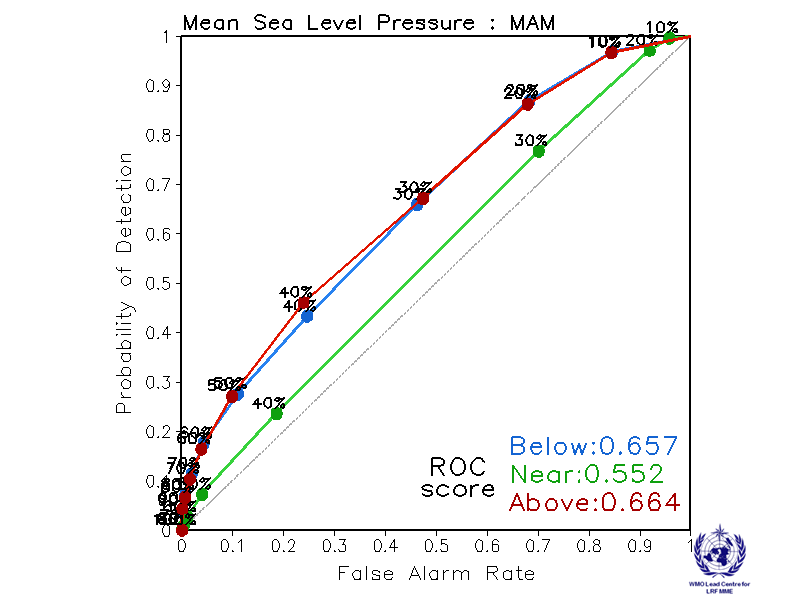 ExeterVerification period: 1996-2009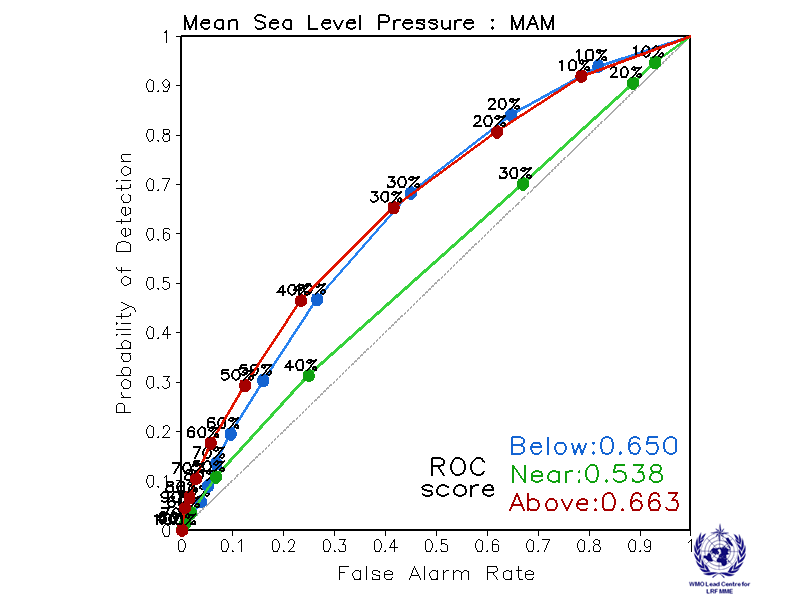 SeoulVerification period: 1996-2009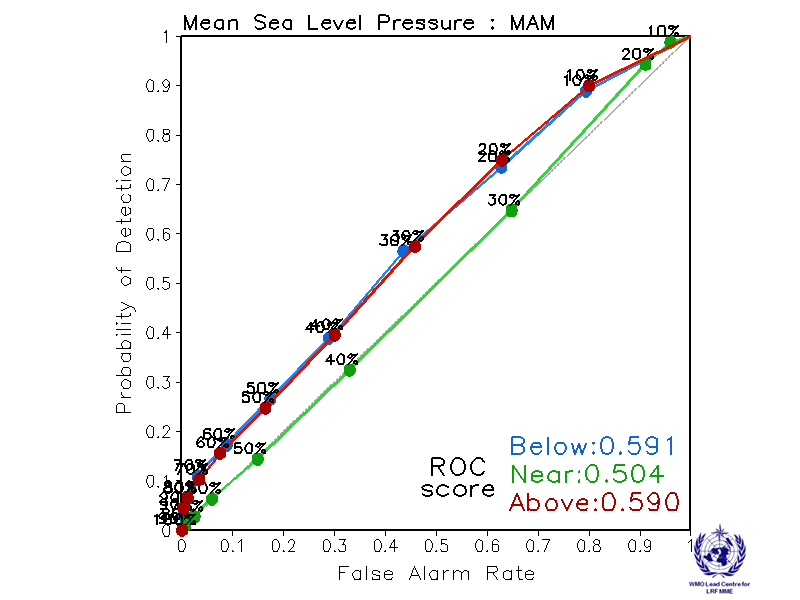 PMME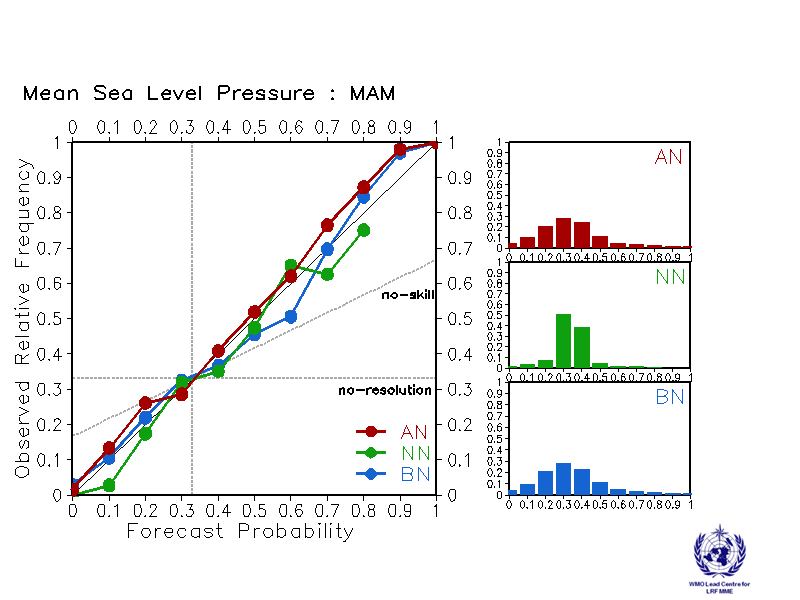 CPTEC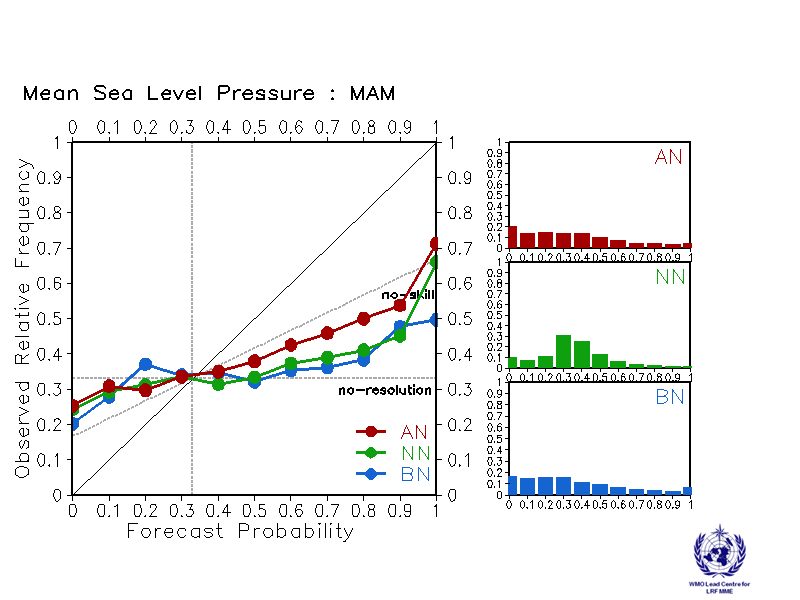 Melbourne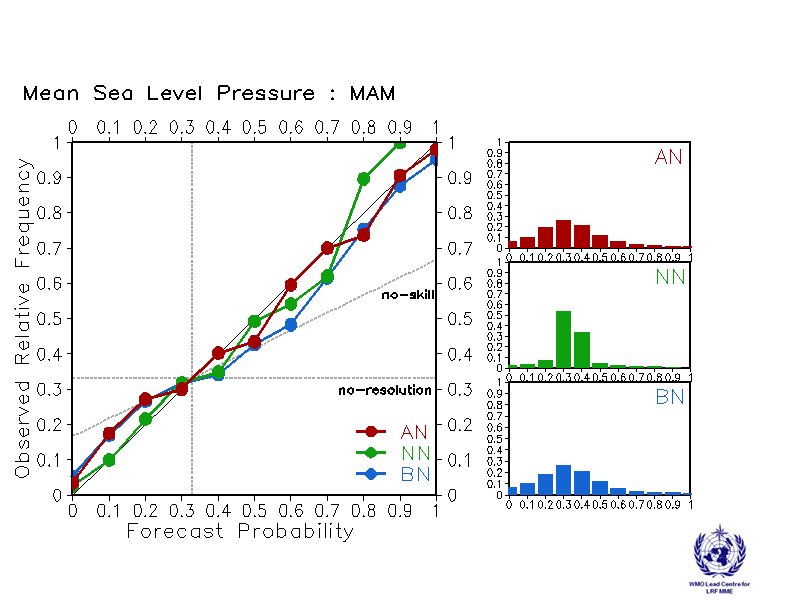 Montreal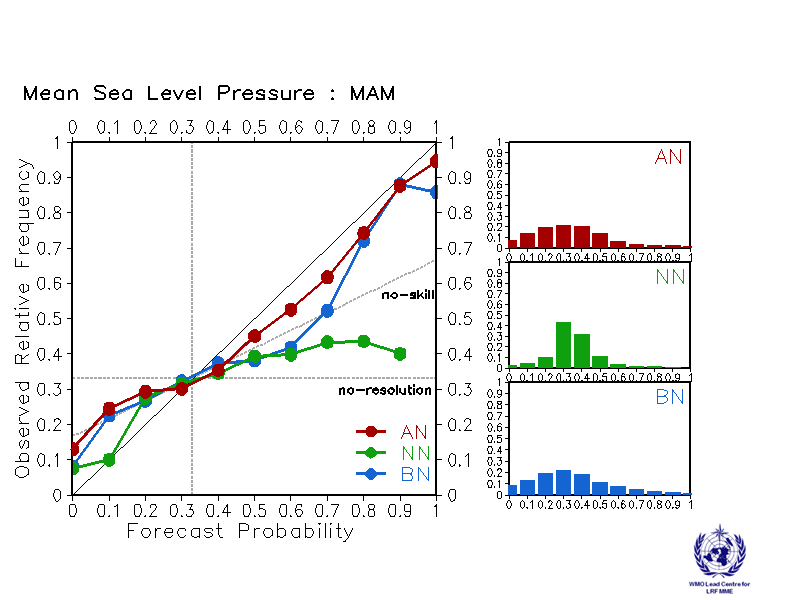 Moscow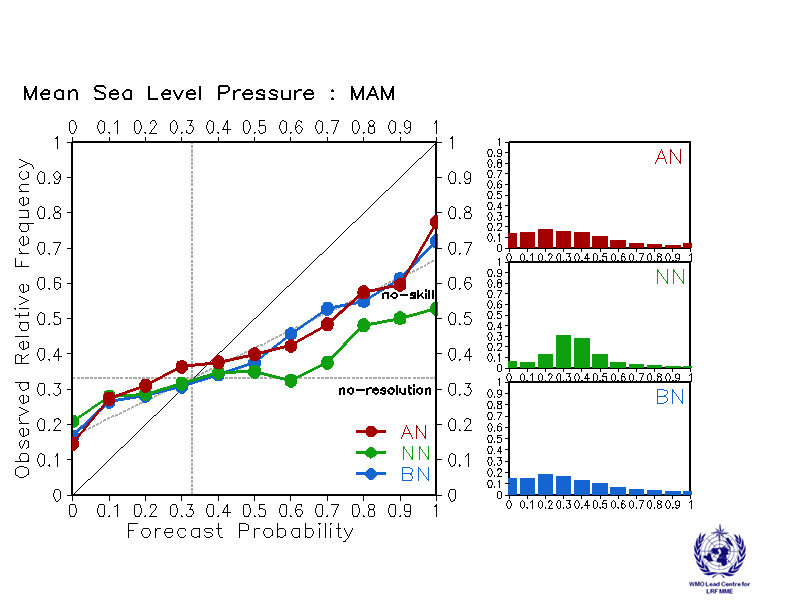 Washington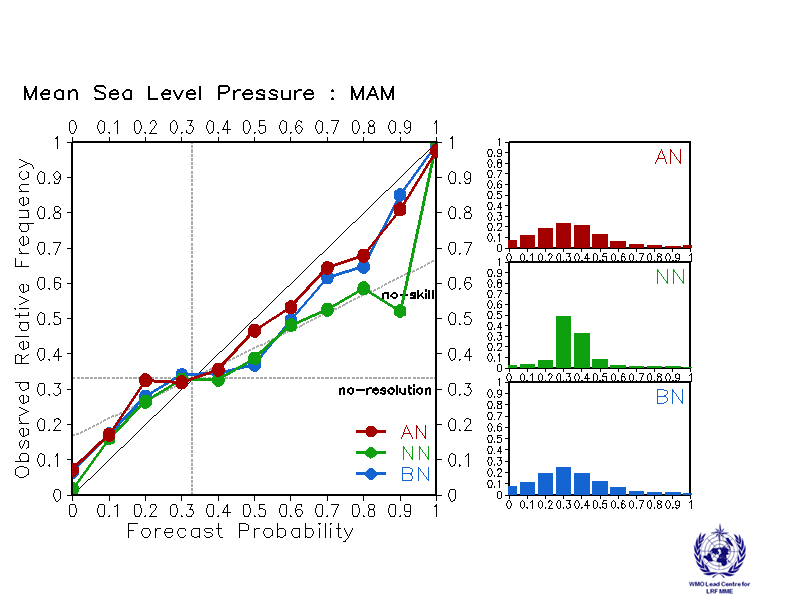 ExeterVerification period: 1996-2009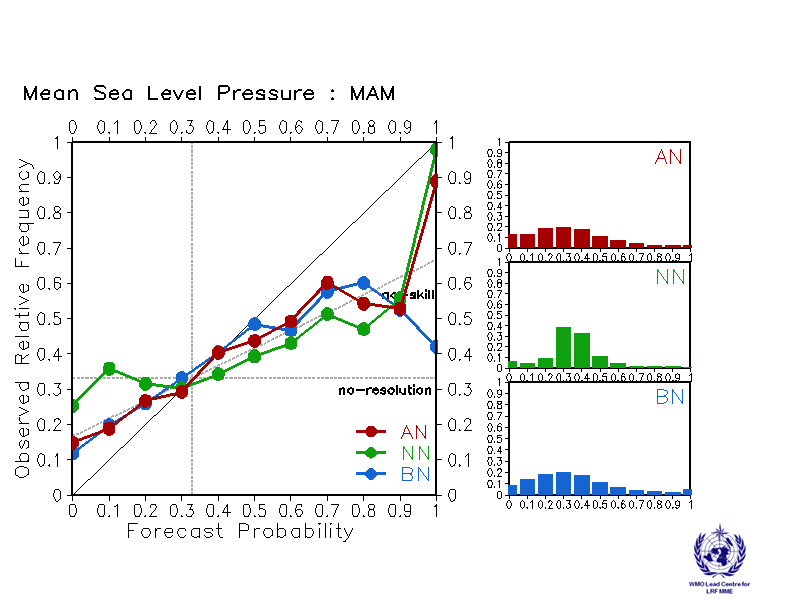 SeoulVerification period: 1996-2009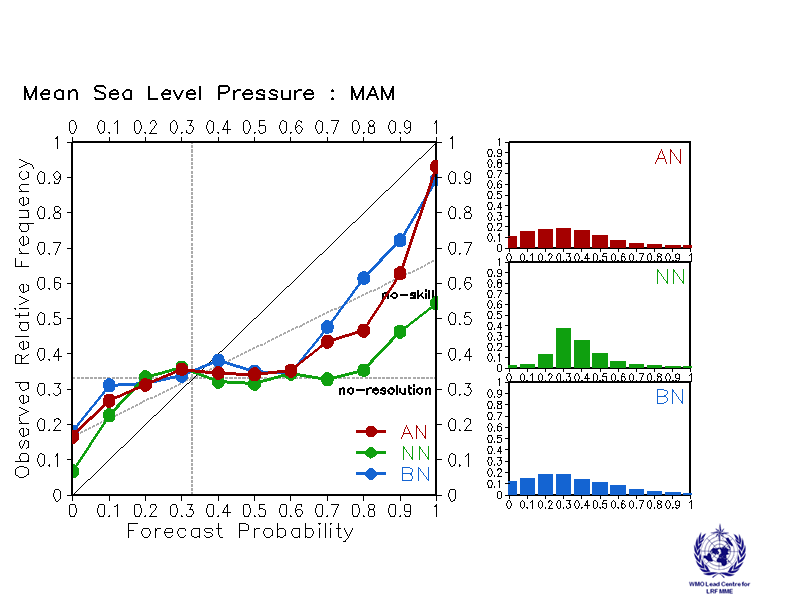 GPCGlobal average Temp.(K)(baseline of 1983-2001)Global average Temp.(K)(with models own baseline)CPTEC1.061.08ECMWFN/A0.62ExeterN/A0.86Melbourne0.480.43Montreal0.570.54Moscow0.890.86SeoulN/A0.80ToulouseN/A0.58Washington0.580.50MME (9 GPCs)N/A0.72MME (5 GPCs)0.700.68GPCHostingAgency Hindcast PeriodHindcast DataHindcast MembersForecast MembersModel TypeCPTECCPTEC1979-2001O1015Tier-2ECMWFECMWF1981-2010X1541Tier-1ExeterUKMO1996-2009O1242Tier-1MelbourneBoM1980-2011O9933Tier-1MontrealCMC1981-2010O10 x 210 x 2Tier-1MoscowHMC1981-2010O1020Tier-2SeoulKMA1996-2009O1242Tier-1ToulouseMétéo-France1979-2007X1141Tier-1WashingtonNCEP1981-2010O2040Tier-1